Из опыта работы музыкального руководителя  Пивоваровой Н.Н.Обобщение опыта работы на тему:«Использование игры на шумовыхинструментах как средства развитиямузыкальности у детей дошкольноговозраста»Автор: музыкальный руководительМАДОУ д/с № 277ПивовароваН.Н.г. Барнаул 2023 г.1.Содержание№.Наименование разделаСтр.3-6111Литературный обзор..1..2.История темы педагогического опыта в педагогикеИстория изучения темы педагогического опыта в образовательномучреждении и муниципальном образовании.6-99-1012.3..Основные понятия, термины, используемые в проведении и описании 10-11педагогического опыта.Психолого-педагогический портрет воспитанников, являющейся 12базой для формирования представляемого педагогическогоопыта.33..1.Педагогический опыт.Описание основных методов и методик, используемых впедагогическом опыте.13-18333333.2..3.4..5..6..7.Актуальность опыта работы.Научность в представляемом педагогическом опытеРезультативность опыта.1919-2121-22232425-31Новизна опыта.Технологичность представляемого педагогического опытаОписание основных элементов представляемого педагогическогоопыта.45..Заключение.313233Список используемой литературы.Приложение 1. Доклад на педагогическом совете на тему:«Развитие музыкальных способностей детей посредствомнетрадиционных музыкальных инструментов»Приложение 2. Мастер-класс для педагогов ДОУ4045"Изготовление музыкальных шумовых инструментов из бросовогоматериала".Приложение 3. Проект «Игра в шумовом оркестре, как средствомоделирования положительного эмоционального состояния у детейдошкольного возраста»Приложение 4. Долгосрочный познавательно-творческий проект5053«Как появилась музыка?»Приложение 5. Консультация для родителей «Использованиенетрадиционных музыкальных инструментов на утренниках иразвлечениях» (по методике К. Орфа).Приложение 6. Мастер-класс для родителей и детей по изготовлению 56музыкальных инструментов из бросового материала для шумовогооркестра и использование их в сказках - шумелках.Приложение 7. Конспект ОД для подготовительной группы по теме:64«Волшебные звуки вокруг нас».Приложение 8. ОД «История возникновения колоколов на Руси»Приложение 9. ОД «Какие бывают звуки?»71772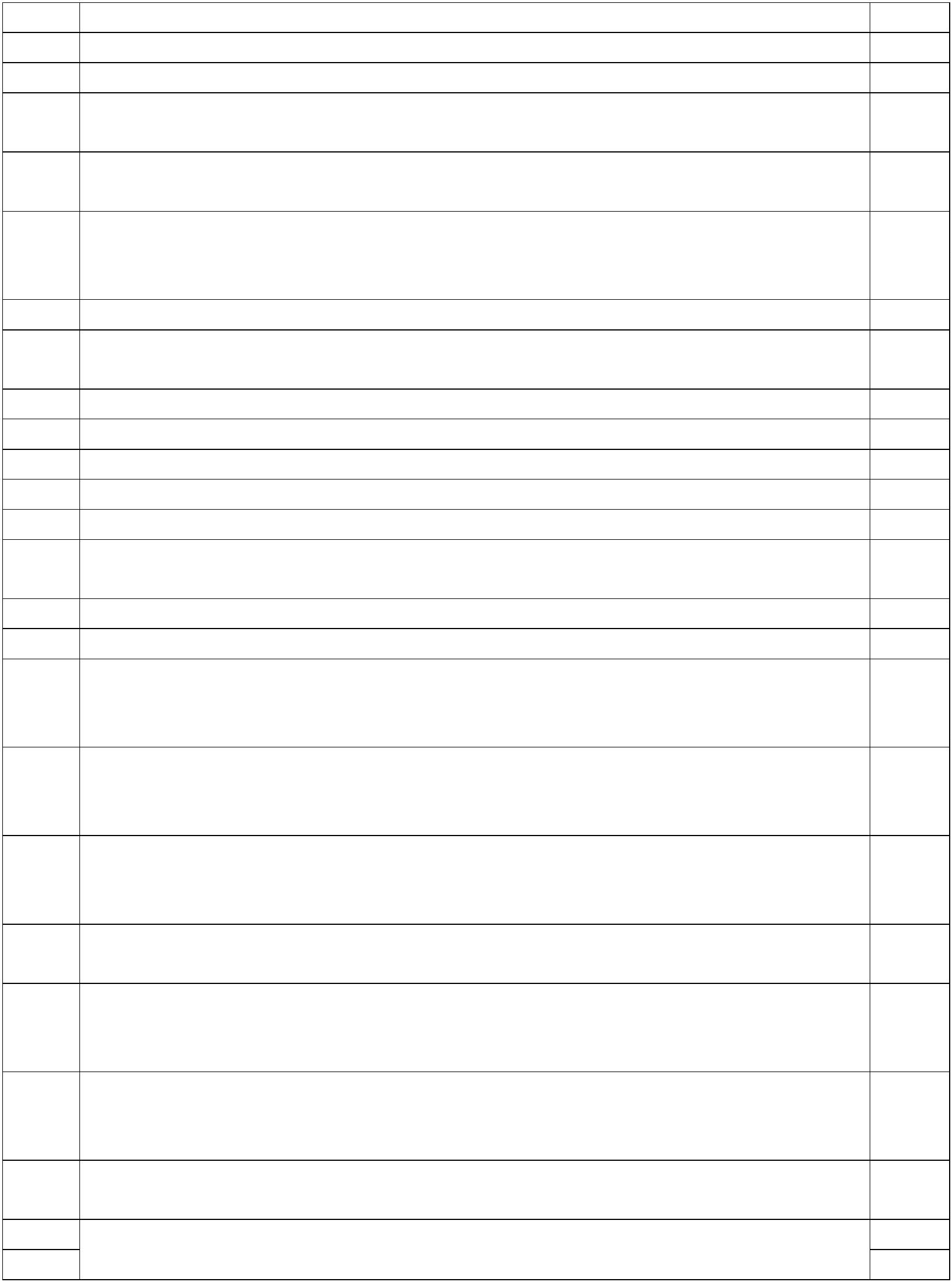 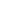 Из опыта работы музыкального руководителя Пивоваровой Н.Н.ВВЕДЕНИЕ1.Литературный обзор«Музыка – необходимый душевный атрибутчеловеческого существования».Аристотель«Музыка и детская музыкальная деятельностиесть средство и условие вхождения ребенкав мир социальных отношений, открытия ипрезентации своего «я» социуму.»выдержка из музыкального содержанияпрограммы в соответствии с ФГОС ДОУМы не можем создать таланты,но мы можем создать среду для ихразвития.(Генрих Нейгауз, пианист и педагог)АктуальностьОсновы музыкальной культуры закладываются еще в раннем детстве.Именно в дошкольном возрасте формируются эталоны красоты, духовность,приобретаются знания, от которых зависит последующее эстетическоевосприятие искусства и окружающего мира.В соответствии с федеральными государственными образовательнымистандартами дошкольного образования в содержаниемузыкальнойдеятельности кроме слушания, пения, музыкально – ритмических движенийвходит игра на детских музыкальных инструментах. И это не удивительно.Ребенок по своей природе любопытен и очень активен, ему хочетсяпотрогать своими руками, проверить, как все работает, как устроен тот илииной предмет. Игровое исследование начинается еще в самом раннемдетстве: это посудный оркестр на кухне, деревянные кубики и мебель,пищалки, свистульки, бумага, связки ключей, мешочек с орехами, кудаможно запустить руку и услышать чудесный шорох. Дети стремятся ко всемпредметам, из которых они могут извлечь звуки. В роли музыкальногоинструмента с одинаковым успехом могут выступать и концертный рояль, и3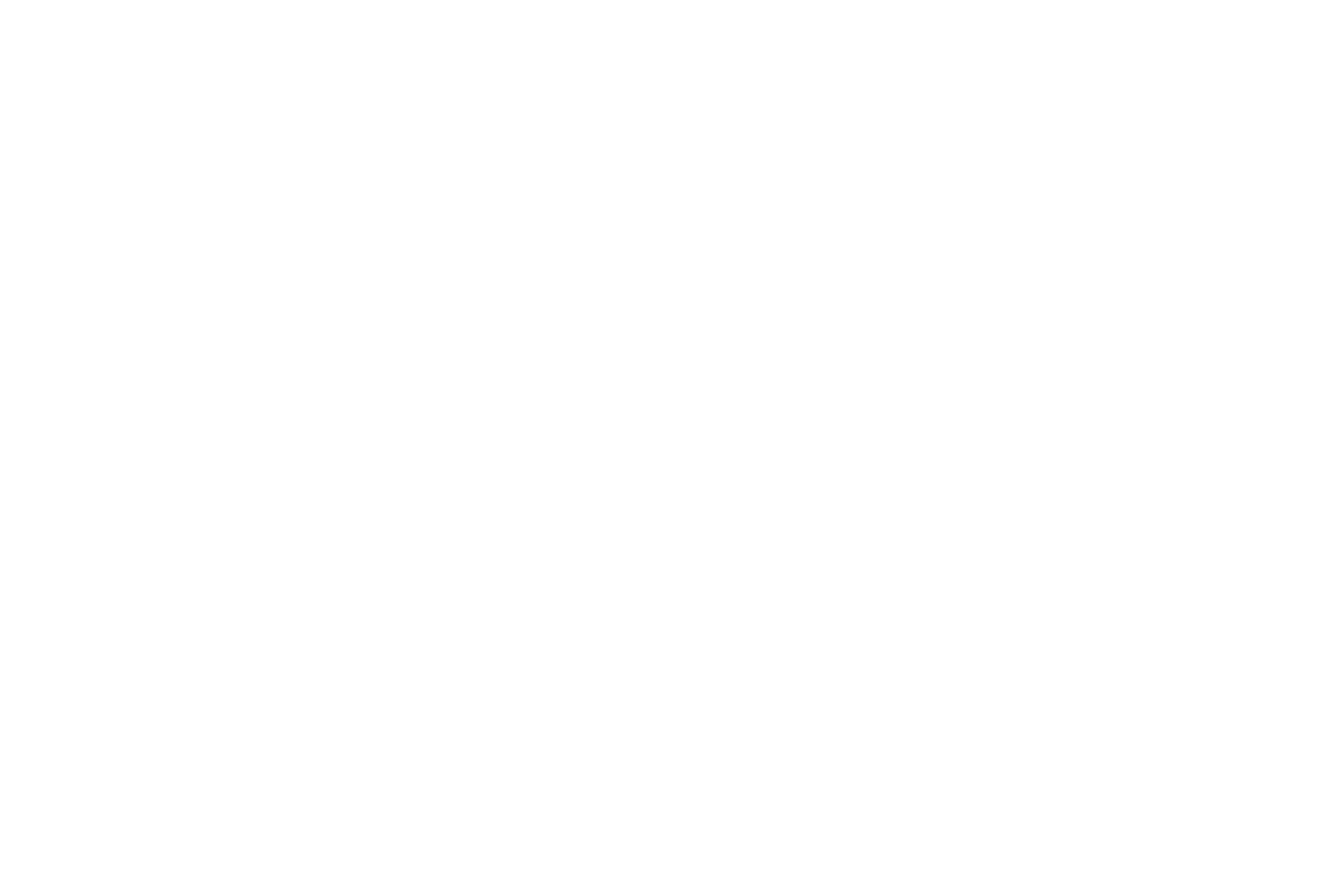 Из опыта работы музыкального руководителя Пивоваровой Н.Н.расческа. И когда в его руках начинает что-то звенеть, шуметь, стучатьребенок испытывает огромную радость.Мир музыкальных инструментов богат и разнообразен. И не всегда вдомашних условиях у детей есть возможность услышатьих звучание«вживую». Чаще они слышат музыку в аудиозаписи. Поэтому передо мной,музыкальным руководителем, стоит задача: ознакомить дошкольников смузыкальным искусством, музыкальными инструментами, ознакомиться сновыми методами и технологиями помузыкальных инструментах.обучению игре на детскихВо время обучения игре на детских музыкальных инструментах переддетьми открывается новый удивительный мир звуков, проявляется интерес кинструментальной музыке, идет усвоение первичных представленийоб элементарной музыкальной грамоте, обогащается активный словарь,осуществляется овладение детьми навыками игры, развиваются музыкальныеспособности.Игра на музыкальных инструментах – это один из видов детскойисполнительскойдеятельности,котораячрезвычайнопривлекаетдошкольников. Ребенок слышит и сопоставляет звучание разныхмузыкальных инструментов, учится понимать и любить музыку.В процессе игры ярко проявляются индивидуальные черты каждогоисполнителя:наличиеволи,сосредоточенности,эмоциональной отзывчивости, любознательности, активности. Развиваютсяи совершенствуются музыкальные способности.Обучение игре на музыкальных инструментах способствует развитиюмелкой моторики пальцев рук, проявлению фантазии, творческихспособностей, музыкального вкуса. Этот вид деятельности оказываетвлияние на всестороннее развитие личности, имеет большое воспитательноеи образовательное значение. Вот почему игра на детских музыкальныхинструментах, способствующая развитию музыкальных способностей детейдошкольного возраста, в настоящее время является актуальной.Природа щедро наградила человека. Она дала ему все для того, чтобывидеть, ощущать, чувствовать окружающий мир. Она позволила ему слышатьвсе многообразие существующих вокруг звуковых красок. Прислушиваясь ксобственному голосу, голосам птиц и животных, таинственным шорохомлеса, листьев и завыванию ветра, люди учились различать интонацию,высоту, длительность. Из необходимости и умения слушать и слышатьрождалась музыкальность - природой данное человеку свойство.В младшем возрасте ребёнок чувственным путём познаёт окружающийего мир. Одним из объектов познания являются инструменты, в том числе и4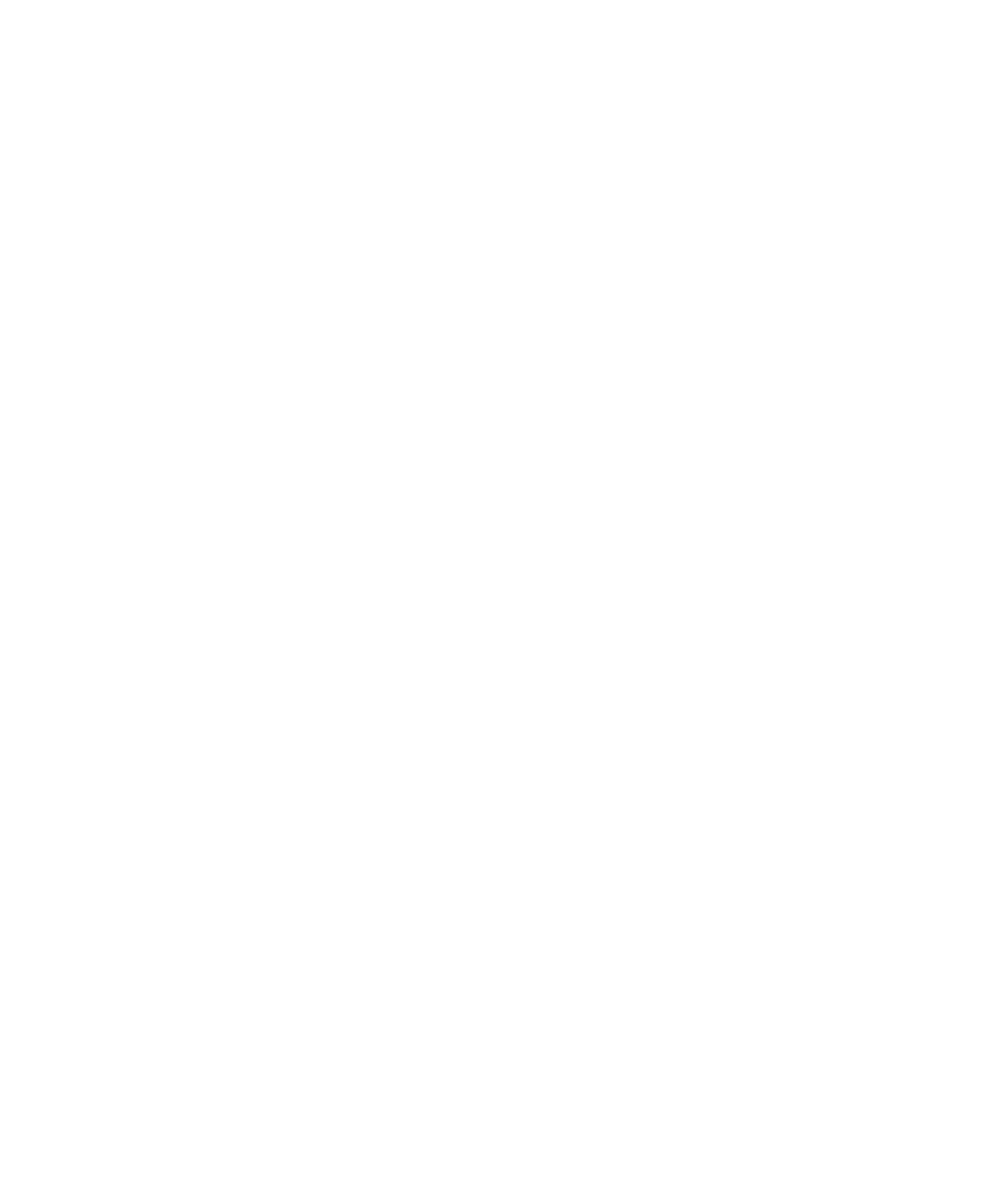 Из опыта работы музыкального руководителя Пивоваровой Н.Н.музыкальные. Необходимым становится создание условий для активногоэкспериментирования с музыкальными инструментами, их звуками с цельюнакопления первоначального музыкального опыта. Именно манипулированиеи игра с музыкальными звуками позволят ребёнку начать в дальнейшемориентироваться в характере музыки, её жанрах. Музыкальные инструментыдля детей – всегда чудесные, необыкновенно притягательные предметы, детиочень хотят на них играть. Музыкальный инструмент для ребенка символмузыки, тот, кто играет на нем – почти волшебник.Работа по реализации опыта направлена на то, чтобы показать детям,что музыка – это не скучно, это целый удивительный и веселый мир. Нужнодать почувствовать ребенку, что музыкальные инструменты обладают своимнеповторимым голосом и уникальной историей происхождения. Дети, когдавидят тот или иной инструмент, тянутся к нему, хотят его потрогать,щипнуть за струну, извлечь из него необычный звук. Это доказывает, чтомир музыки интересен и важен для всех детей. Главная наша задача - датьдетям возможность войти в волшебный мир музыки, когда они к этомутянутся. Ребенок должен почувствовать чудо музыки, её волшебное влияниена душу человека.Современные научные исследования свидетельствуют о том, чторазвитие музыкальных способностей, формирование основ музыкальнойкультуры нужно начинать в дошкольном возрасте.Музыкальное развитие оказывает ничем не заменимое воздействие наобщее развитие: формируется эмоциональная сфера, совершенствуетсямышление, ребенок делается чутким к красоте в искусстве и жизни. Толькоразвивая эмоции, интересы, вкусы ребенка, можно приобщить его кмузыкальной культуре, заложить ее основы. Дошкольный возрастчрезвычайно важен для дальнейшего овладения музыкальной культурой.Если в процессе музыкальной деятельности будет сформированомузыкально-эстетическое сознание, это не пройдет бесследно дляпоследующего развития человека, его общего духовного становления.Музыкальная деятельность включает в себя не только восприятиемузыки, но и посильное детям исполнительство, основанное на опытевосприятия - игра на музыкальных инструментах, музыкально-ритмическиедвижения. С помощью игры на музыкальных инструментах можно развитьдругую музыкальную способность - умение представить и воспроизвестивысоту музыкальных звуков в мелодии. Развитие этой способностипредполагает умственные операции: сравнение, анализ, сопоставление,запоминание - и, таким образом, влияет на музыкальное развитие ребенка.5Из опыта работы музыкального руководителя  Пивоваровой Н.Н.Инициатором обучения детей игре на музыкальных инструментах ужев 20-е годы стал известный музыкальный деятель и педагог Н. А. Метлов.Ему же принадлежит идея организации детского оркестра. Н. А. Метловпровел большую работу по созданию и совершенствованию конструкциидетских музыкальных инструментов, имеющих звукоряд, - металлофона иксилофона. Игра на музыкальных инструментах - один из видов детскогоисполнительства. Применение детских музыкальных инструментов иигрушек (как на занятиях, так и в повседневной жизни) обогащаетмузыкальные впечатления дошкольников, развивает их музыкальныеспособности. Кроме того, игра на музыкальных инструментах развиваетволю, стремление к достижению цели, воображение.Одной из основных задач ФГОС ДО, является: «объединение обученияи воспитания в целостный образовательный процесс на основе духовно-нравственных и социокультурных ценностей и принятых в обществе правил,и норм поведения».Поэтому возникла потребность разработать единую систему работы,которая бы способствовала развитию музыкальности детей дошкольноговозраста посредствам использования игры на музыкальных инструментах.1.1 История темы педагогического опыта в педагогике.В ребенке важно развивать все лучшее, что заложено в нем от природы;учитывая склонности к определенным видам музыкальной деятельности, наоснове различных природных задатков формировать специальныемузыкальные способности, способствовать общему развитию.Музыкальные способности детей проявляются у каждого по-разному. Унекоторых уже на первом году жизни все три основные способности -ладовое чувство, музыкально-слуховые представления и чувство ритма -выражаются достаточно ярко, быстро и легко развиваются, этосвидетельствует о музыкальности; у других позже, труднее. Наиболеесложно развиваются музыкально - слуховые представления - способностьвоспроизводить мелодию голоса, точно ее, интонируя, или подбирать ее послуху на музыкальном инструменте. У большинства детей эта способностьпроявляется лишь к пяти годам. Но отсутствие раннего проявленияспособностей, подчеркивает музыкант-психолог Б.М.Теплов, не являетсяпоказателем слабости или тем более отсутствие способностей. Большоезначение имеет то окружение, в котором растет ребенок (особенно в первыегоды жизни). Раннее проявление музыкальных способностей наблюдается,как правило, именно у детей, получающих достаточно богатые музыкальныевпечатления.6Из опыта работы музыкального руководителя Пивоваровой Н.Н.Основной формой музыкальной деятельности в детском саду являютсязанятия, которые предусматривают не только слушание музыкальныхпроизведений доступных для восприятия малышей, обучение их пению,движениям в музыкальных играх и плясках, но и обучению их игре на ДМИ(детских музыкальных инструментах). Интерес к оркестру детскихмузыкальных инструментов, как средству музыкального воспитания, былбольшим. Выдающиеся музыканты просветители Б.Асафьев, Б.Яворский,австриец К. Орф подчеркивали значение активных форм музыкальнойдеятельности детского оркестра, как основы элементарного музицирования иразвития детей. Большое значение оркестру детских инструментов придавалии создатели действующей у нас системы музыкального воспитания детейдошкольного возраста.Методика К. Орфа построена на обучении музицированию – игре намузыкальных инструментах, речевых упражнениях, сочетании музыки станцем. Элементарное музицирование, по мнению К. Орфа, является тойформой обучения, которая позволяет играть многопланово: играть наинструментах, играть с элементами музыки: ритмом, тембром, динамикой,фактурой и т. д., играть друг с другом, разыгрывая сюжеты песен, и игратьвместе, создавая ту неповторимую атмосферу общения, в которой всемкомфортно и радостно.Активные формы музыкальной деятельности, и, в частности, шумовойоркестр – основы элементарного музицирования и развитии музыкальностидетей. Дети испытывают желание «общаться» с музыкой, петь и играть вансамбле и испытывают от этого эмоциональное удовольствие.Оркестр детских шумовых и ударных инструментов являетсядейственным средством развития музыкального восприятия и слуха,музыкально-ритмических способностей, памяти. Создание таких оркестров –это замечательное средство развития метроритмического слуха у ребенка.Наличие оркестра детских шумовых и ударных инструментов расширяетсферу музыкальной деятельности школьника и повышает его интерес кмузыке.«Шумовой оркестр – это игра, где есть место фантазии, возможныразличные варианты оркестровки, замены и обмены ролями, а не исполнениераз и навсегда одной – единственной версии. Главные принципы системы –деятельность и творчество помогают превратить урок в увлекательнуюмузыкально – эстетическую игру». (К. Орф)Еще в 20-е годы Н.Метлов и Л.Михайлов говорили о необходимостиорганизации детского оркестра как действенного средства развитиямузыкального восприятия и слуха у детей. В 30-40х годах Н.Метловым были7Из опыта работы музыкального руководителя Пивоваровой Н.Н.организованны оркестры в детском саду, созданы новые звуковысотныеДМИ. Начав в 20-е годы с обучения детей игре на ударных инструментах(бубен, треугольник, звоночки, кастаньеты и др), Н.А.Метлов вскореоставляет за ними право только аккомпанирующих, дающих определеннуюокраску произведению. Он ищет, конструирует и совершенствуетмелодические инструменты, на которых дети могли бы исполнять любыемелодии, самостоятельно музицировать. Первыми инструментами для детейбыли ксилофон и металлофон. При обучении детей игре на этихинструментах пользовались системой записи нот. В союзе с мастерами-умельцами В. Рахманиновым, В. Бодровым и др. Н. Метлов в 1941-1942 г.создал металлофон с точной и устойчивой настройкой, чистым приятнымзвучанием. На современных ксилофонах и металлофонах изображаетсяназвания звуков и их расположение на нотном стане. Играя на такихинструментах, дети практически усваивают элементы музыкальной грамоты.В группу мелодических инструментов Метлов ввел детскую цитру, баян,флейту, гобой. Он организовал в детском саду оркестр в составе 30-40 детей,играющих на музыкальных инструментах. Для каждого произведения Н.А.Метлов создавал инструментовки с учетом жанра и структуры, произведения,специфики инструмента. Особую роль в инструментовке он отводил партиифортепьяно, которую исполнял музыкальный руководитель. Партиюфортепьяно он украшал дополнительными гармоническими и варициознымисредствами выразительности. Очень важной считалось инструментовка пьесдля ударного оркестра. На основе народных мелодий и песен Метлов создалрепертуар детского оркестра, удобный для исполнения на детскихинструментах; позже в репертуар вошли произведения советскихкомпозиторов.Совместно с Н.А.Метловым в 20-40 г. работали известные педагогиТ.С.Бабаджан, Ю.А.Двоскина, М.А.Фумер и др. А в последствии разработкойэтих методик занималась Н.А.Ветлугина и ее ученики (К.Линкявичус,В.В.Ищук).Проводя музыкальные занятия большое внимание должно уделятьсяигре на ДМИ, потому что детское музицирование расширяет сферумузыкальной деятельности дошкольников, повышает интерес к музыкальнымзанятиям, способствует развитию музыкальной памяти, внимания, помогаетпреодолению излишней застенчивости, скованности, расширяет музыкальноевоспитание ребенка. В процессе игры ярко проявляются индивидуальныечертыкаждогоисполнителя:наличиеволи,эмоциональности,сосредоточенности, развиваютсяисовершенствуются музыкальныеспособности. Обучаясь игре на ДМИ, дети открывают для себя мир8Из опыта работы музыкального руководителя Пивоваровой Н.Н.музыкальных звуков, осознаннее различают красоту звучания различныхинструментов. У них улучшается качество пения, они чище поют,улучшается качество музыкально ритмических движений, дети четчевоспроизводят ритм.В ходе проведения теоретического обзора литературы по проблемеигры на детских музыкальных инструментах как средства развитиямузыкальных способностей у старших дошкольников, было выявлено:Способности - это внутренние условия развития человека, которыеформируются в процессе его взаимодействия с внешним миром.Музыкальные способности в существующей общей психологическойклассификации относятся к специальным, т.е. таким, которые необходимыдля успешных занятий и определяются самой природой музыки как таковой.Воспитание музыкальной культуры происходит одновременно с развитиеммузыкальных способностей, которые, в свою очередь, развиваются вмузыкальной деятельности. Чем она активнее и разнообразнее, темэффективнее протекает процесс музыкального развития и, следовательно,успешнее достигается цель музыкального воспитания.Музыкальные способности следует развивать в дошкольном возрасте,поскольку именно этот период является наиболее сензитивным и если неруководить развитием ребенка, то эти спонтанные проявления останутсянереализованными.Проводя музыкальные занятия большое внимание должно уделятьсяигре на детских музыкальных инструментах, потому что детскоемузицирование расширяет сферу музыкальной деятельности дошкольников,повышает интерес к музыкальным занятиям, способствует развитиюмузыкальной памяти, внимания, помогает преодолению излишнейзастенчивости, скованности, расширяет музыкальное воспитание ребенка.1.2. История изучения темы педагогического опыта в образовательномучреждении и муниципальном образовании.Возникновение данного опыта связано, прежде всего, с тем, что ранеетема «Использование игры на шумовых инструментах как средства развитиямузыкальности у детей дошкольного возраста».9Из опыта работы музыкального руководителя Шурашовой О. С.музыки СОШ №6 работает по проблеме ознакомления учащихся начальнойшколы с инструментами, однако опыт не обобщался.Работа над темой опыта проведена на базе МБДОУ детский сад № 35 х.Незаймановский. Коллектив воспитанников – дети дошкольного возраста,проживающие в х. Незаймановский.1.3. Основные понятия, термины, используемые в проведении иописании педагогического опыта.Метод – это система последовательных способов взаимосвязаннойдеятельности обучающих и учащихся, направленная на достижениепоставленных учебно-воспитательных задач.Оркестр – многочисленный инструментальный ансамбль, коллективмузыкантов, играющих на музыкальных инструментах и совместноисполняющих музыкальное произведение.ДМИ- детские музыкальные инструменты.Игра – это средство, при помощи которого воспитание переходит всамовоспитание.Маракасы – один из древнейших музыкальных инструментов.Представляют собой два небольших деревянных или пластиковых шара сручкой, наполненные камешками или дробью. Маракасы хоть и невелики, нодля малышей бывают тяжеловаты, поэтому на занятиях возможноиспользование детских погремушек.Бубенцы – небольшие металлические колокольцы шарообразнойформы, прикреплённые к кожаной полосе или рукоятке.Пандейра (румба) – представляет собой четыре пары маленькихметаллических тарелочек, вмонтированных в деревянную р укоятку. Звучаниееё напоминает эффект, достигаемый встряхиванием бубна.Трещотки, кастаньеты - видов трещоток много и любые из нихприменимы в детском шумовом оркестре для придания звучаниюсвоеобразной окраски. Один из видов представляет собой набор деревянныхпластин, укреплённых на шнурке. Держа в руках шнурки, инструментпокачивают, либо, взявшись за крайние пластины, имитируют хлопки владоши: пластины при этом ударяются друг о друга. Удобным инструментомдля детей является и трещотка-кастаньета. Инструмент представляет собойдеревянную рукоятку в форме трапеции, к которой с помощью шнуркакрепятся две пластины с выдолбленными резонаторами (по типу кастаньет).Можно использовать и оркестровые кастаньеты с ручкой.Коробочка – полый деревянный брусок прямоугольной формы спрорезью-резонатором на боковой стороне. Играют на ней молоточками от10Из опыта работы музыкального руководителя Шурашовой О. С.металлофона, ударяя ими по верхней плоскости коробочки.Ритмические палочки (клавесы) – две палочки, длиной с карандаш, нонесколько большего размера, выточенные из высокосортной древесины.Ударяя их друг о друга, легко добиться чёткого ритмического сопровождения.Ложки (обычно деревянные) – своеобразный русский народныйинструмент. Держат их за ручки и ударяют одна о другую тыльной сторонойчерпаков. Динамика регулируется силой удара.Треугольник изготовляется из металлического прута, согнутого в форменезамкнутого равнобедренного треугольника. Звук вызывается лёгким ударомметаллической палочки по одной из его сторон. Треугольник обычноукрепляют на леске или шнурке и держат левой рукой, либо подвешивают науровне груди к специальной подставке, имеющей устойчивое основание.Барабан – общеизвестный инструмент. Представляет собой корпусдеревянный (реже металлический), обтянутый с одной или с двух сторонкожей или пластиком. Формы и размеры детских барабанов различны. Онилёгкие, красиво оформлены и дают не очень сильныйзвук, который неутомляет слух. Среди многочисленных разновидностей барабана, которыемогут быть применены в детском шумовом оркестре, надо выделить малыйэстрадный барабан.Бубен имеет вид деревянного обруча, с одной стороны обтянутогокожей и открытого с другой стороны; по окружности его в специальныевырезы вмонтированы парные металлические тарелочки. У некоторых бубновна открытой стороне натянуты пружины с колокольчиками. На бубне играютобычно стоя. Основные приёмы игры – встряхивание (бубен держатгоризонтально обеими руками на уровне пояса, направляя движение от себяили покачивая, будто сеют через сито муку); удары правой рукой помембране.Тарелки представляют собой выпуклые в середине металлическиедиски, сделанные из особого сплава. Применяют как одинарные, так ипарные тарелки. Одинарные тарелки устанавливаются на специальнойподставке на уровне груди исполнителя. Играют на тарелке металлическойили деревянной палочкой с твёрдой или мягкой головкой.Металлофон представляет собой набор металлических пластинок,свободно укреплённых на раме.Ксилофон – представляет собой набор деревянных пластин, расположенных водин ряд и свободно укреплённых на раме.Колокольчики – по виду напоминают металлофон, отличаютсяпротяжённым звучанием и особой нежностью, и прозрачностью.11Из опыта работы музыкального руководителя Шурашовой О. С.2. Психолого-педагогический портрет группы воспитанников,являющейся базой для формирования представляемого педагогическогоопыта.Работа над темой опыта проведена на базе МБДОУ детский сад № 35 х.Незаймановский с детьми дошкольного возраста с 4 до 7 лет. Детскийколлектив в количестве 20 человек.Наблюдения за детьми данной группы, свидетельствовалионедостаточном уровне ознакомленияинструментами.сшумовыми музыкальнымиВ диагностическом обследовании, целью которого было выявитьмузыкальные способности детей на начало учебного года, участвовали детистаршего возраста. Обследование было оценено по следующим критериям:------эмоциональная отзывчивостьтемпоритмический слухзвуковысотный (ладово-регистровый, мелодический и гармонический) слухтембровый слухдинамический слухчувство музыкальной формыВ результате обследования было выявлено:(13%) - имеют высокий уровень, т.е. у детей развиты все показателимузыкальных способностей.(60%) - имеют средний уровень, т. е. развиты 3-5 показателей.(27%) - имеют низкий уровень, т.е. развиты 1-2 показателя.Следующее обследование проводилось, с целью выявления позиции,занимаемой детьми в музыкальной деятельности, направленной навыявление индивидуальных способностей детей. Обследование проводилосьпо трем критериям:---СлушательИсполнительСочинительПроанализировав результаты обследования, можно сделать вывод, что(35%) занимают позицию «слушатель» - дети не проявляют интерес кпроцессу музицирования, эмоционально не отзывчивы, часто принимаютпозицию наблюдателя.(43%) занимают позицию «исполнитель» - дети легко вовлекаются в процессмузицирования, всегда эмоционально реагируют на музыку, активны вовремя выступлений.(22%) занимают позицию «сочинитель» - кроме качеств исполнителя в детяхприсутствует творческое начало, они способны на базе полученных знаний12Из опыта работы музыкального руководителя Шурашовой О. С.придумать что-то новое, необычное и донести это до других участниковмузыкального процесса.Был сделан вывод о необходимости поэтапного планирования работыпо формированию умений игры на шумовых музыкальных инструментах так,чтобы повысился процент детей с высоким и средним уровнем развитиямузыкальных способностей, а категория детей с позицией "слушатель"полностью исчерпала бы себя в пользу позиций "исполнитель" и"сочинитель".3. Педагогический опыт..1. Описание основных методов и методик, используемых впедагогическом опыте.3Изучив и проанализировав материал современных исследователей,пришла к выводу, что одной из главных задач является воспитаниемузыкальности у дошкольников посредствам игры на шумовых музыкальныхинструментах. На протяжении длительного времени эта задача решаласьскорее формально, отсутствовала система работы в данном направлении.Развивая чувство ритма у детей, большое внимание уделяется речевымупражнениям. Детей привлекает ритмика и созвучие стиха, а потешки,считалки неотделимы от игр детей и массовых танцев.Музыкальный слух развивается в тесной связи со слухом речевым. Аречевой слух - это одна из основ музыкального слуха. Дети учатсяпользоваться выразительными средствами, которые являются общими дляречи и музыки. Это темп, ритм, регистр, тембр, звуковысотный рисунок,фактура, фразировка, форма. Все эти выразительные средства намиизучаются как в речи, так и в музыке, в речевых упражнениях, они доступныдетям уже в младшем возрасте.Речевое упражнение - это ритмическая декламация стихов, потешек,прозаического текста. Ритмической основой в упражнении может бытьестественный ритм стиха или же специально подобранный в зависимости отпедагогических целей.В первом варианте упражнения - это пальчиковая гимнастика, где сдетьми осваивается равномерная пульсация опосредованно, в данном случаеочень важна подача взрослым - вначале музыкальным руководителем, затемвоспитателем - ритмической основы текста. Педагогом – музыкантомТ.Ковалевской была издана замечательная книга «Музыкальные пальчиковыеигры».В ней всё очень доступно и просто. Дано название игры,иллюстрация - картинка, иллюстрация – схематическое изображение рук ипальцев, а также мелодия игры, записанная нотами. Это очень редкое13Из опыта работы музыкального руководителя Шурашовой О. С.издание, поэтому некоторые пальчиковые игры, которые часто используютсяв работе, переработаны и оформлены в приложении.Речевое упражнение является темброво-звуковой и ритмическойтренировкой. Дети легко осваивают ритм слов, речи, стихов, который далеепереносим в хлопки, на ударные инструменты, он становится основойритмического и мелодического аккомпанемента (остинато).Большое разнообразие ритма стихов, речи помогает развиватьполифонический слух ребёнка. В работе ДОУ используются наложениепростых ритмов друг на друга, что способствует развитию внимания детей,умению слышать одновременно несколько ритмических уровней.В речевых упражнениях используются все возможности нашей речи:различные регистры, тембр, динамику голоса (крик, шёпот), плавную иотрывистую речь, разный темп, так как это развивает интонационный слухребёнка, способность слышать выразительность речи.Наблюдения показали, что детям нравится игра голосом и фонемами -звуковыми элементами речи. Такие фонопедические упражнения помогаютподготовить детей к пению. Ритмически организованные слоги, фонемы яиспользую как остинатное сопровождение к стишкам, как фон для речевыхупражнений.Практика показывает, что фонемы, дополненные движением, или«пластическим жестом» (по Т.Э. Тютюнниковой) легко перекладываютсядетьми на воображаемые музыкальные инструменты.На занятиях часто применяются «звучащие жесты», так как этопривлекает внимание детей и делает задание интереснее. Следует рассказатьо звучащих жестах. «Звучащие жесты» - термин Гунильд Кетман, соратницыКарла Орфа. Так называется игра звуками своего тела: хлопками, шлепками,притопами, щелчками, цоканьем языка. Звучащие жесты используются, каксопровождение в речевых упражнениях, в пении, в музицировании надетских музыкальных инструментах.Звучащие жесты доступны всем, на занятиях видно, что онидоставляют радость детям. В сочетании с речью они эффективно развиваютчувство ритма, так как вносят в упражнения элемент движения, которыйнеобходим для ощущения музыки детьми и освоения её ритма, внутреннегопульса. Кроме того, считаю, что использование на занятиях звучащихжестов, способствую развитию внимания и координации у детей, чтопомогает в дальнейшем при обучении игре на музыкальных инструментах итанцах. В упражнениях используются обычно хлопки, шлепки по коленям,притопы.14Из опыта работы музыкального руководителя Шурашовой О. С.Упражнения с ритмическими карточками позволяют сделать работупо развитию чувства ритма эффективной, а сочетание звучащих жестов,ритмослогов и зрительного восприятия способствует тренировке внимания иразвитию координации, ощущению единого темпа.На занятиях используются игры «Музыкальный квадрат» и«Дирижёр», основанные на многократном воспроизведении такта четыречетверти. Они тоже помогают детям выработать ощущение внутреннегопульса, единства ритмического движения, стимулируют детское внимание.Первоначально дети воспроизводят предложенный педагогом «квадрат» -четыре различных движения в спокойном темпе (главное на данном этапе -правильное воспроизведение ритма без пауз, не нарушая общего движения),затем детям предлагается придумать свой «квадрат», остальные должныпостараться запомнить и повторить; возможно музыкальное сопровождение(любая русская народная мелодия, размер четыре четверти).Задания постепенно усложняю от занятия к занятию, так как вводятсяпонятие «пауза» - молчание в музыке. В дальнейшем переходим к игре«дирижёр» - когда предлагается ребёнку самому выбрать задание длягруппы. При работе над развитием чувства ритма придерживаемсяпоследовательности, которая проверена и многократно подтверждена напрактике и научно обоснована педагогами (например, К. Орфом).Развитию чувству ритма уделяется внимание с самого началавхождения в мир музыки. Первоначально это задания на ощущение ивоспроизведение метра в звучащих жестах (хлопках, притопах, шлепках) и сиспользованием элементарных шумовых и ударных инструментов при пении,в ритмических упражнениях, под звучание ритмичной музыки. Такие заданиявыполняются с детьми в течение года («Хлопаем в такт», «Шагаем подмузыку»). Также предлагается услышать и передать в хлопках «как бьетсясердце музыки» - метрическую пульсацию. С детскими музыкальнымиинструментами используются такие задания, как «Украсим музыку длясобачки, мышки, кошечки и т.д.», где нужно уловить и воспроизвестиметрический пульс на ударных инструментах. Для восприятия метра речиподбираются такие стишки, потешки, где чётко прослушивается метрическийпульс. При воспроизведении метрического пульса шагами, первоначальноиспользуются ходьба на месте, детям также предлагается разделиться на 2группы: одна группа исполняет метрическую пульсацию шагами, другаягруппа - чёткой речью или игрой на инструментах. С второго-третьегозанятия вводятся длительности - четверти и восьмые. С детьми учимсявоспроизводить ритм «шага» и «бега» в таких упражнениях и играх, как«Люди шагают и бегают», «Большие и маленькие капельки». Первоначально15Из опыта работы музыкального руководителя Шурашовой О. С.чередование ритма «шага» и «бега» осваиваем в хлопках, затем намузыкальных инструментах, и только после этого - в движении.Чередование ритма «шага» и «бега» по фразам и предложениямтребует от детей большего внимания и некоторых навыков воспроизведенияметра. Это - следующий этап в работе над развитием чувства ритма. Здесьсчитаю важным, чтобы ребёнок услышал внутреннее ритмическое движение.Далее даю выделение сильной доли (акцент) и тактирование размера(отмечание сильных и слабых долей), знак повторения позволяет мне даватьдетям установку на любое количество повторений (два, четыре и т.д.)Следующий этап в работе - освоение ритмических рисунков различнойстепени сложности. До освоения детьми ритмических рисунков я учу детейподбирать и прохлопывать слова, состоящие из двух и трёх слогов.Таким образом прорабатываются модели сначала в двухдольном, а затем и втрёхдольном размере.После усвоения на слух и воспроизведения в хлопках ритмическихмоделей, знакомлю детей с графическим изображением ритмических блоков.На первоначальном этапе знакомства с записью используются кружки разнойвеличины: большие - четверти, маленькие - восьмые (даю понятие того, чтотак обозначаются долгие и короткие звуки).Для обозначения длительностей вводятся ритмослоги.четверти - та-та,восьмые - ти-ти,половинная - та-аПостепенно освоенные таким образом ритмические фигурыпозволяют нам перенести их на ударные инструменты, сопроводить своюречь, пение или движение. Сопровождение может соответствовать ритмуречи или пению (то есть дублировать ритмический рисунок стиха или песни)или содержать в себе остинатный ритм (постоянное повторение ритмическойфигуры).Все полученные знания отрабатываются с детьми в специальныхупражнениях, а приобретённые навыки закрепляю в ритмических играх иупражнениях не только в рамках музыкальных занятий, но и в группе всовместной и самостоятельной деятельности.Занимаясь с детьми, применяется такой приём, как моделированиеэлементов музыкального языка, потому что моделирование в различныхспособах позволяет показать ребёнку и почувствовать в доступной для негоформе особенности выразительных средств музыкального языка и ихвзаимосвязь, помогает ему воспринять закономерности строениямузыкальной речи. Мы вместе моделируем ритмические и звуковысотные16Из опыта работы музыкального руководителя Шурашовой О. С.отношения, темп, динамику, фактуру, форму. Используем при этомследующие виды моделирования: речевое (различные возможности голоса),графическое (опора на зрительное восприятие), пространственное (рисованиеруками в воздухе), двигательное (в движении на месте и по залу).Развивая у детей чувство ритма, я большое внимание уделяюмузыкальному движению. По тому, как ребёнок двигается, импровизируетпод музыку, передавая определённый образ, насколько выразительны егодвижения, определяю степень развития чувства ритма. Музыкальноедвижение рассматривается как средство развития эмоциональнойотзывчивости на музыку, ритмичности, выразительности движений,внимания, памяти. Для ребёнка необходимо музыкальное движение, так каконо развивает и укрепляет весь детский организм - укрепляет мышцы,улучшает кровообращение, дыхательные процессы, развивает мускулатуру.Вижу, что сам процесс движения под музыку приносит детям радость,положительно сказывается на психическом здоровье детей, помогаетраскрепоститься, обрести уверенность в себе.Становление чувства ритма.В становлении чувства ритма в дошкольном возрасте мне оченьпомогает наглядный материал. Также считаю, что процесс усвоенияритмической структуры можно ускорить при направленном обучении спомощью музыкальных игр и забав, но важна дифференциация всоответствии с возрастными особенностями детей, у которых постепенноусложняется восприятие организованных во временные ряды звуковыхстимулов, осваиваемых с помощью движения. Упражнения и игры поразвитию чувства ритма обязательно включаю в каждое музыкальное занятиекак неотъемлемую часть. Для лучшего усвоения каждую предлагаемую игрунеоднократно повторяю и варьирую в течение всего учебного года. Двазанятия (одно в полугодие) полностью посвящаю развитию чувства ритма.Считаю особенно важным, чтобы занятия по развитию чувства ритмапроходили в непринужденном игровом характере, без каких-либо замечанийдетям и только с положительной оценки.На начало работы над темой опыта было отмечено слабое развитиечувство ритма, как у младших, так и у старших дошкольников. При игре намузыкальных инструментах дети не умели их подбирать так, чтобы онисоответствовали характеру музыкального произведения и импровизироватьна них, движения под музыку были не ритмичными, были слабо развитымузыкальная память и творческое воображение. При игре на музыкальныхинструментах я обращала внимание на их тембр и сравнивала звучание. Накаждом музыкальном занятии, утренникеиразвлечении дети17Из опыта работы музыкального руководителя Шурашовой О. С.демонстрировали своё мастерство игрыворкестре. Постоянноеиспользование на занятиях музыкальных инструментов развило у детейинтерес к этому виду деятельности. Дошкольники владеют приемами игры,исполняют импровизации «Слово на ладошках», «Чепуха», выполняютритмический аккомпанемент к песням. Лучше всего дети научилисьподбирать инструменты для озвучивания стихотворных текстов («В лесу»,«Весна», «Ручейки», «Наступила осень», «Маленькие колокольчики»).Отбор содержания работы по развитию музыкальности посредствамигры на шумовых музыкальных инструментах проводится по принципунаглядности и доступности, с учетом познавательных и коммуникативныхпотребностей дошкольников, психологических особенностей даннойвозрастной категории (острота восприятия, любознательность, пытливостьума, способность анализировать и обобщать).Методическая разработанность опыта▪«Советы по изготовлению и рекомендации по применению самодельныхмузыкальных инструментов»▪▪▪Фотоматериалы детские музыкальные инструментыКонспекты отчетных музыкальных занятийКонсультации и буклет для родителей «Как развивать музыкальныеспособности у детей дошкольного возраста?»; «Развитие ритмическогослуха у детей дошкольного возраста»; «Как развивать музыкальный слуху детей»; «Обучение игре на детских музыкальных инструментах».Консультация для воспитателей «Возрастные особенности музыкальногоразвития детей 3-4 года».▪Советы пользователям: для успешной реализации опыта необходимо:▪Учебно-методическое обеспечение: методическая литература (указана вбиблиографии), компакт-диски с музыкой и методикой, музыкальныйматериал (русский потешный, игровой, календарный, сказочныйфольклор, классическая и современная музыка)▪Наличие различных групп музыкальных инструментов: ударныхмелодических (барабаны, бубны, коробочки, буковые палочки, маракасы,кастаньеты, треугольники, колокольчики, тарелки), ударныхмелодических с диатоническим и хроматическим звукорядом(металлофоны, ксилофоны, пианино, рояли), духовых однозвуковых(дудки, свистульки, трубы), духовых многозвуковых (блок-флейты),наборов народных инструментов (трещотки, бубенцы, колотушки, и т.п.)Нестандартные самодельные инструменты.▪18Из опыта работы музыкального руководителя Шурашовой О. С.3.2. Актуальность опыта работы.Одной из основных задач ФГОС ДО, является: «объединение обученияи воспитания в целостный образовательный процесс на основе духовно-нравственных и социокультурных ценностей и принятых в обществе правил,и норм поведения».Поэтому возникла потребность разработать единую систему работы,которая бы способствовала развитию музыкальности детей дошкольноговозраста посредствам использования игры на музыкальных инструментах.Актуальность данной работы в том, что занятия в оркестре шумовых иударных инструментов помогают развитию умственных способностей,психических процессов – мышления, памяти, внимания, слуховоговосприятия, ассоциативной фантазии, развития мелкой моторики,двигательной реакции. Игра в оркестре расширяет сферу музыкальнойдеятельности ребенка и повышает его интерес к музыке, а такжеспособствует совершенствованию и развитию музыкальных и творческихспособностей. В результате занятий у детей формируется устойчивыйинтерес к инструментальному музицированию как форме коллективноймузыкальной деятельности и потребность в ней. Совместное музицированиеспособствует формированию чувства коллективизма, сплоченности иумению следовать общей идее; формирует творческое отношение к процессуобучения. Активные формы музыкальной деятельности, и, в частности,шумовой оркестр – основы элементарного музицирования и развитиимузыкальности детей. Дети испытывают желание «общаться» с музыкой,петь и играть в ансамбле и испытывают от этого эмоциональноеудовольствие.Оркестр детских шумовых и ударных инструментов являетсядейственным средством развития музыкального восприятия и слуха,музыкально-ритмических способностей, памяти. Создание таких оркестров –это замечательное средство развития метроритмического слуха у ребенка.Наличие оркестра детских шумовых и ударных инструментов расширяетсферу музыкальной деятельности школьника и повышает его интерес кмузыке.3.3. Научность в представляемом педагогическом опыте.Изучение методической литературы, ознакомление с современнымиразработками педагогов-новаторов убедило меня, что наиболее приемлемымдля решения педагогической проблемы может стать «Элементарноемузицирование с дошкольниками» Т.Э.Тютюнниковой, как адаптированнойтехнологии по системе К. Орфа. Суть этой технологии в неразрывном19Из опыта работы музыкального руководителя Шурашовой О. С.единстве речи, пения, движения, игры на детских музыкальныхинструментах. Она привлекла еще и тем, что на занятиях элементарныммузицированием в комплексе решаются проблемы систематическогоразвития музыкальности детей и импровизационно-творческой деятельностикак принципа обучения. Деятельность педагога строится в соответствие спринципом «для ребенка, с ребенком, исходя из ребенка» и созвучна однойиз идей, лежащих в основе системы детского музыкального воспитания:«Каждый узнает лишь то, что сам пробует сделать» (Песталоцци).Были определены основные принципы, которые легли в основу опыта:1. Принцип целенаправленности. Учитывается, что цели и задачи работыстроятся на современных стандартах в области дошкольного образования.. Принцип систематичности и последовательности. Начиная с раннегодошкольного возраста «учим – играя», прививая знания, умения и навыкина практике.. Принцип доступности. Опираясь на него, учитываются возрастныеособенности, потребности, интересы, уровни подготовленности детей, ихнебольшой жизненный опыт.234. Принцип наглядности обучения. Продумываются:-----методика показа,количество наглядности и последовательность демонстрации,сочетание определенных видов наглядности,включение детей в анализ наблюдаемых объектов,соблюдение требований культуры показа и к оформлению наглядности.56. Принцип воспитывающего и развивающего обучения. Определяютсяведущие цели обучения: познавательную, воспитательную, развивающую.В процессе работы дети побуждаются к самостоятельному поиску,импровизации.. Принцип прочности. Все сформированные умения и навыки применяютсяна практике, осуществляя индивидуально – дифференцированный подходв процессе каждого занятия.Отличным результатом занятий стали выступления оркестра наутренниках и развлечениях, которого всегда ждали с большим нетерпением,ведь игра маленьких музыкантов – украшение любого праздника. Именно натакихвыступленияхребятаучилисьбытьответственными,дисциплинированными, внимательными. А если зрители – не только ребята,но ещё и любимые родители, то и радость от успеха чувствовалась вдвойне.На занятияхребята учились не только играть на инструментах, но изнакомились с великими композиторами-классиками, слушали музыку,20Из опыта работы музыкального руководителя Шурашовой О. С.изучали различные музыкальные термины и понятия, овладевалиэлементарной нотной грамотой в игровой и доступной форме.3.4. Результативность.Недостаточно внимательное отношение взрослых к развитиютворческих способностей дошкольников влечёт за собой потерю интереса киспользованию музыкального творчества в различных видах деятельности.Это является значительной сложностью, которая возникла в процессе работыпо данной теме.Работу по развитию музыкальности у детей дошкольного возрастасчитаю успешной, потому что дети на занятиях получали ощущение радостии с нетерпением ждали новых встреч. Главный критерий в оценкерезультатов творческих опытов детей для меня – это не только правильностьвыполненных заданий, а возник ли у них интерес к этому занятию, стремитсяли каждый к самостоятельной деятельности, к совершенствованию своихпоисков.В результате обучения игре на детских музыкальных инструментах удошкольников сформировался устойчивый интерес к инструментальномумузицированию как форме коллективной художественно-эстетическойдеятельности и потребность в этой деятельности. При обучениииспользуемые формы и методы работы способствовали:-развитию музыкальных способностей;---развитию интереса к игре на музыкальных инструментах;знакомству с миром музыкальных инструментов;владению приемами игры на различных музыкальных инструментах,навыками оркестрового (ансамблевого) исполнения.На занятиях был создан благоприятный эмоциональный климат, чтопозволило обеспечить довольно высокий уровень продуктивности в усвоениизнаний и приобретении навыков и умений в игре на детских музыкальныхинструментах.Пришлосьрезультатов.много работать, чтобы добиться положительных21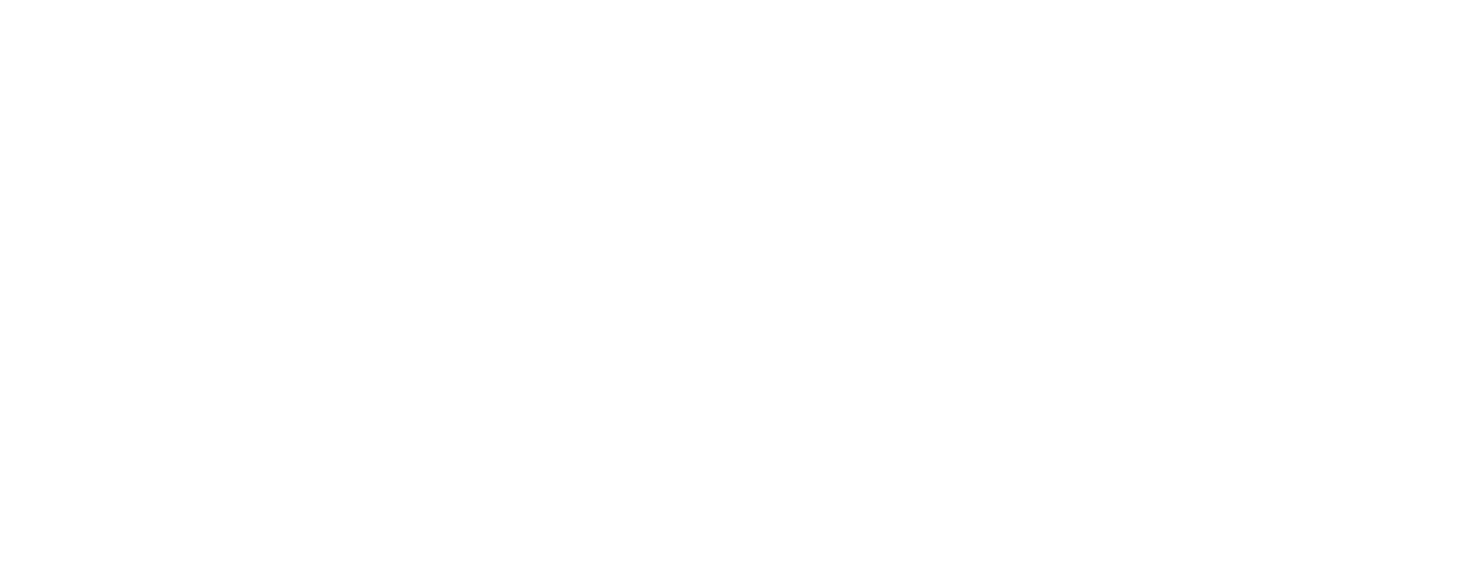 Из опыта работы музыкального руководителя Шурашовой О. С.Для улучшения показателей музыкального - ритмического развитияпроводила индивидуальную работу с этими детьми, в результате которойдети стали проявлять интерес к игре на детских музыкальных инструментах.Проблема развития музыкальности у детей дошкольного возраста –одна из самых сложных в педагогике. Результаты работы показывают, чтоиспользование детских музыкальных инструментов содействует развитию ихтворческих способностей, природной музыкальности, создает условия дляширокой ориентации в музыке и накоплению запаса музыкальныхвпечатлений, помогает успешно решать задачи программы дошкольногообразования.Обучение игре на музыкальных инструментах дают позитивныерезультаты. Прежде всего, они приносят удовлетворение в эмоциональномплане. На занятиях царит атмосфера увлечённости, подчас дажевдохновения. Они искренне радуются каждому удачно исполненному имипроизведению. Большое удовольствие им доставляют «публичные»выступления перед сотрудниками детского сада, родителями на праздниках иразвлечениях, на открытых занятиях перед гостями. Поэтому большоевнимание уделяю написанию и проведению праздников, развлечений.Участвую во всероссийских конкурсах по разработке сценариев.22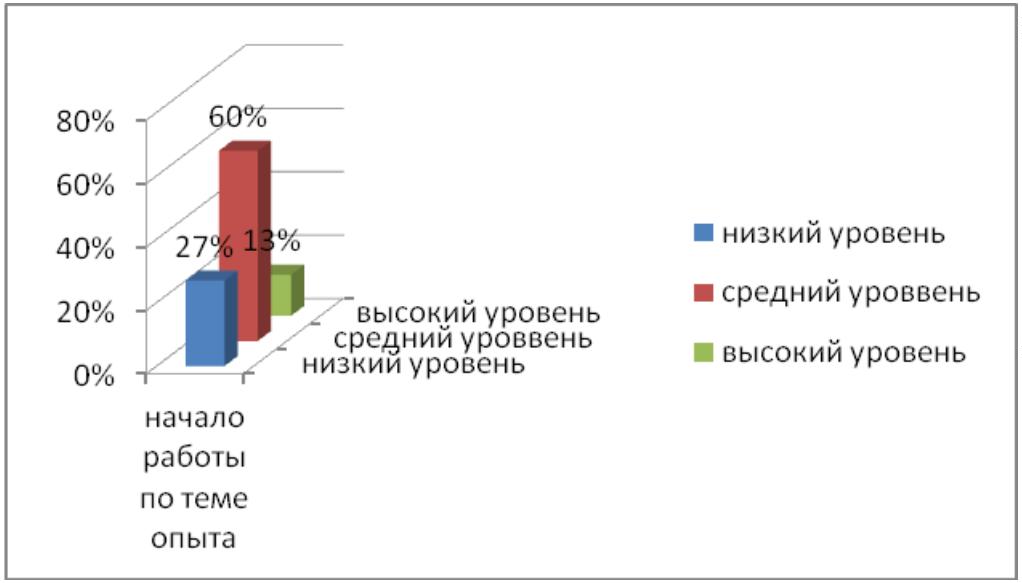 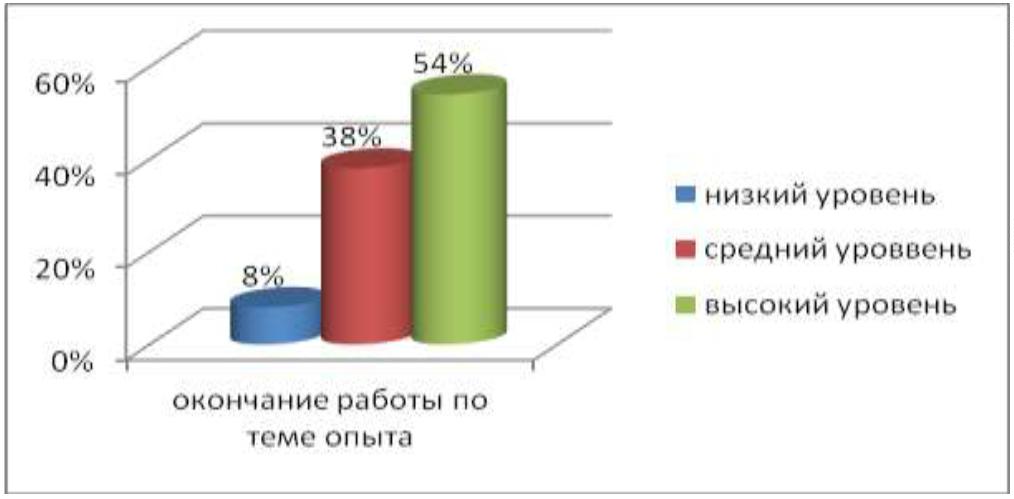 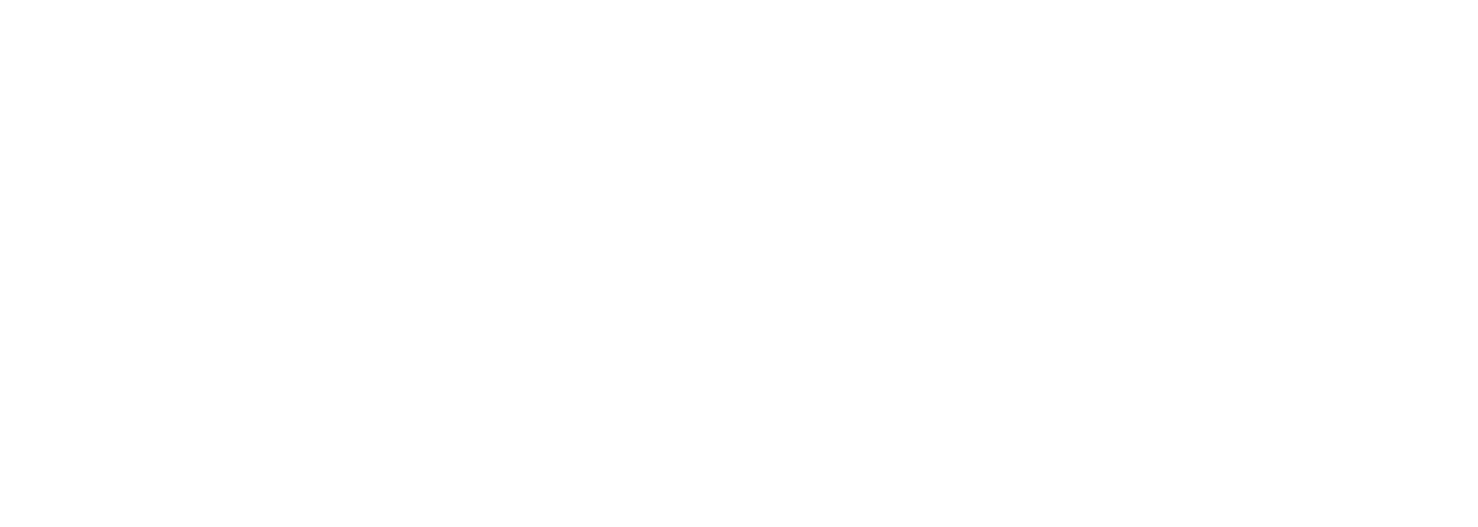 Из опыта работы музыкального руководителя Шурашовой О. С.3.5. Новизна.Новизна опыта заключается в том, что в ходе работы над темой опытабыла проведена большая работа - разработаны и проведены различныемероприятия такие, как:Проект «Как появилась музыка?», Конспект ОД для подготовительнойгруппы по теме: «Волшебные звуки вокруг нас», Беседа «Музыкальныеинструменты мира», ОД «История возникновения колоколов на Руси», ОД вмире музыкальных профессий, Консультация для родителей «Как ввестиребенка в мир музыки», Беседа «Когда появилась музыка?», ОД «Какиебывают звуки?», Сказки-шумелки в музыкально-творческом развитиидошкольников.Проект «Классическая музыка в детском саду», беседа на тему: «Поговоримо музыке» для детей подготовительной группы, «В мире волшебныхинструментов».Для каждой возрастной группы определены темы и поставлены цели.Все мероприятия практической части, в какой бы форме они не проводились,направлены на достижение поставленных целей.Показателем стали такие результаты:•составлены перспективно — тематические планы работы по развитиюмузыкальности, раскрывающие содержание работы по каждому видудеятельности;••оформлены конспекты занятий для детей;картотека консультаций и рекомендаций для родителей по организациидосуга дома для своих детей;••планы – схемы игры на музыкальных инструментах;подобраны фото и видеоматериалы для ознакомления с музыкальнымиинструментами.В разработке системы работы по развитию музыкальности у детей вусловиях дошкольного образовательного учреждения; использованииинновационных педагогических технологий (проектной, исследовательской,личностно-ориентированной, информационно-коммуникационной).Таким образом, развитие музыкальности посредствам игры нашумовых музыкальных инструментах стало в моей работе, процессомцеленаправленным, предполагающим систему в использовании форм,методов и приемов педагогического воздействия.23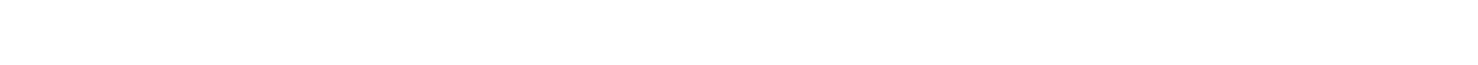 Из опыта работы музыкального руководителя Шурашовой О. С.3.6. Технологичность.Опыт работы по теме «Использование игры на шумовых инструментахкак средства развития музыкальности у детей дошкольного возраста» имеетпрактическая значимость: разработанные занятия могут использоватьсямузыкальными руководителями в работе с детьми старшего дошкольноговозраста.Технологичность опыта заключается в том, что его используют педагогиМБДОУ д/с № 35, изучены в МБДОУ д/с № 41 и на РМО в 2018 году.Рекомендованы к использованию педагогами района.Накопленный мною материал интересен воспитателям, работающим впоиске новых методов, формирующихличность ребенка. Оптимизацияработы по использованию проектного метода в режиме детского сада быладостигнута за счет распределения этапов проектной деятельности в режимедня - на прогулке, во вторую половину дня. В настоящее время появилосьцелое направление в педагогической науке – технология метода проектов.Применение данного опыта возможно в условиях ДОУ, начальнойшколы, учреждениях дополнительного образования, в повседневной жизни,поскольку опыт охватывает всех участников образовательного процесса ираспространяется на все возможные формы взаимодействия с ребёнком,через проектную деятельность, включающую в себя совокупностьисследовательских, поисковых, проблемных методов.Также материалы данного педагогического опыта были размещены насайте МБДОУ д/с № 35.Данные разработки могут использоваться и другими педагогами дляработы с детьми потому, что данная работа вполне предполагает24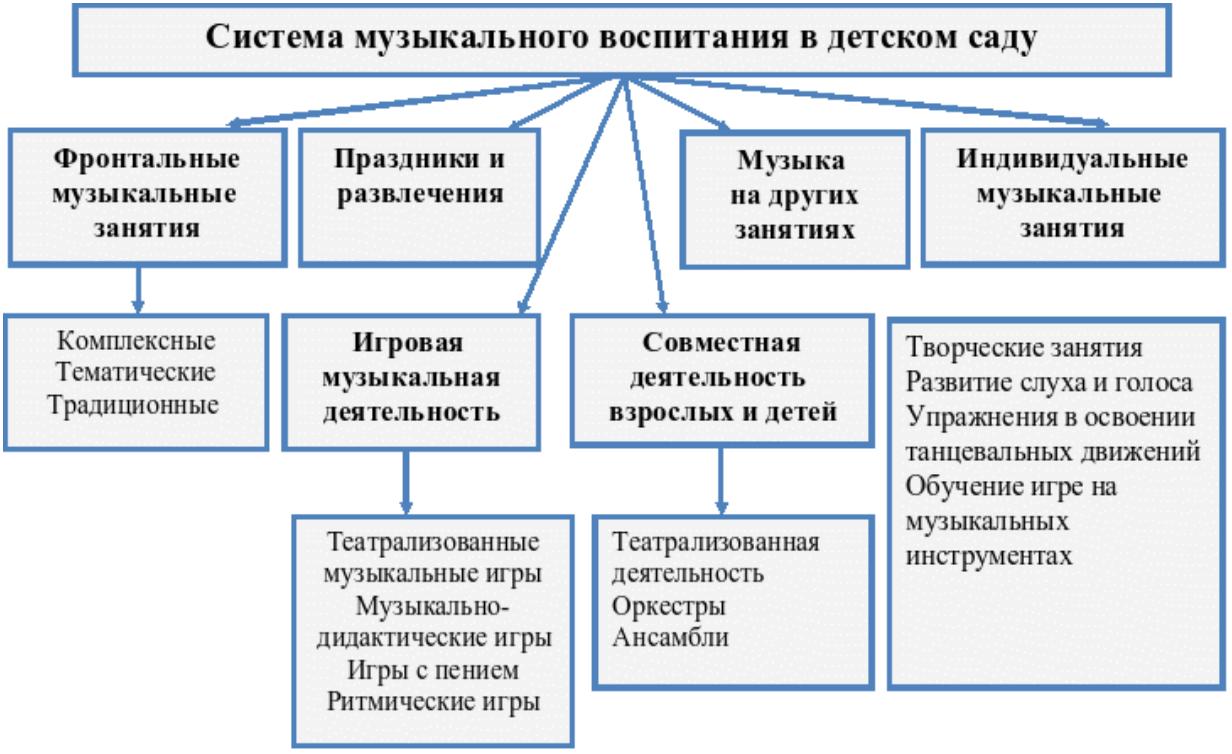 Из опыта работы музыкального руководителя Шурашовой О. С.вариативность ее использования в связи с конкретными задачами педагога, атакже потому, что описание опыта работы опиралось на исследованияведущих специалистов в данной области.Педагоги всегда могут воспользоваться параметрами разработаннойдиагностики, а практический материал, представленный в разделе«Приложения» поможет педагогам разнообразить занятия с детьми, принестидетям радость и сюрпризы.3.7. Описание основных элементов представляемого педагогическогоопыта.Целью качественнаяпедагогическойдеятельностиявляетсяорганизация педагогического процесса, способствующего развитиюмузыкальности дошкольников в процессе игры на шумовых музыкальныхинструментах. В соответствии с целью были сформулированы следующиезадачи:➢➢создать условия для развития музыкальности;предоставить возможности дошкольникам почувствовать себямаленькими музыкантами;➢➢познакомить с шумовыми инструментами, их строением, историей;обеспечить сотрудничество с родителями по приобщению детей к игрена музыкальных инструментах.Цель педагогического опыта:При помощи шумовых музыкальных инструментов развиватьмузыкальные способности и творческие способности детей, воспитыватьчувство ансамбля, формировать слуховой контроль.Задачи по реализации цели:1234. Развивать чувство коллективизма.. Помогать проявлять индивидуальные особенности каждого ребенка.. Приобщать к миру музыки.. Обучать правилам игры на музыкальных инструментах: мелодических,ударных, щипковых, духовых.5. Развивать исполнительские навыки на шумовых музыкальныхинструментах.Дошкольники очень любят играть в шумовом оркестре – это знают все,кто хотя бы раз дал в руки детям незатейливые инструменты. «А мы будемсегодня играть в оркестре?» Устоять перед натиском детей простоневозможно. Так было со мной в самом начале педагогической работы. Детина занятиях очень любили играть в шумовом оркестре, и я им часто25Из опыта работы музыкального руководителя Шурашовой О. С.оставляла такую «конфетку» на десерт. Желание детей играть наинструментах и моё желание их хорошо и правильно учить – соединилисьвместе. Работая в детском саду, я думала: «Как должна быть организованаработа по обучению игре в шумовом оркестре, чтобы она соответствовалачетырём важным для меня условиям:Быть лёгкой для детей и педагога;Быть интересной для них;Быть систематической формой обучения;Быть групповой формой обучения».Эти четыре пункта за время работы превратились в методику.Учение для дошкольников должно быть не только лёгким и приятнымвремяпровождением, но и интересным.На занятиях ребята закрепляли навыки игры на детских музыкальныхинструментах, не имеющим звукоряда, таких, как бубны, маракасы, муз.треугольник, ложки. Основная задача на этом этапе – научить детейпередавать простые ритмические рисунки небольших песенок, попевок.Ребята сначала проговаривают текст, затем добавляют прохлопываниеритмического рисунка и лишь, затем воспроизводят его на музыкальныхинструментах.Для осознания соотношений длительности звуков мелодии применяламоделирование их с помощью широких и узких полосок, которые детивыкладывают на фланелеграфе. С этой же целью использоваладидактические игры на определение длительности звуков. Чтобы закрепитьпоявляющееся у детей чувство ритма, музыкальные инструментыиспользовались в повседневной жизни детского сада. В каждой группеимеется музыкальный уголок с необходимым набором детских музыкальныхинструментов, музыкальных игрушек.Чтобы играть слаженно исогласованно, слышать не только свою игру, но и игру всех своих товарищей,требовалась не одна репетиция.Музыкальное развитие оказывает ничем не заменимое воздействие наобщее развитие: формируется эмоциональная сфера, совершенствуетсямышление, развиваются музыкальные способности. Чтобы ребенок могсочинить мелодию, создать музыкальный образ, у него необходимо развитьосновные музыкальные способности. Кроме того, для проявления творчестватребуется воображение, фантазия, свободная ориентировка в непривычныхситуациях. Идеальным способом решения данной проблемы сталоэлементарное музицирование - система музыкального воспитания детей,созданная современным немецким композитором Карлом Орфом. Суть этой26Из опыта работы музыкального руководителя Шурашовой О. С.технологиив неразрывном единстве речи, пения, движения и игры надетских музыкальных инструментах.Именно этой технологии я придерживаюсь, проводя музыкальныезанятия в детском саду. Занятия организую как игровое общение, котороесоздается посредством общения равных партнеров - детей и педагога.Повторяющаяся структура занятия помогает детям быстро ориентироваться вновом материале, быть уверенными, создавать образы, творить, помогатьдругим участникам и радоваться их успехам и удачным находкам.Обучение элементарному музицированию провожу последовательно.Вначале идут хлопки, движения под музыку (притопы, шлепки) здесь жевпервые знакомимся со звучащими самодельными и орфовскимиинструментами. Далее проводим творческое исследование тембро-динамических возможностей инструментов с помощью таких приемов, какпоказ педагога («дирижер»), может быть импровизационная игра детей;использую вопросы, стимулирующие к изобретательности («Как можно ещепоиграть на инструменте?»), может быть свободный обмен инструментом пожеланию детей. И на последнем этапе разучиваем музыкальныепроизведения с опорой на музыкально - слуховые представлениядошкольников о средствах выразительности.На занятиях по элементарному музицированию использую речевыеупражнения, координационно - подвижные игры и упражнения, игры синструментами Карла Орфа и самодельными инструментами, пальчиковыеигры. Все это способствует развитию у ребенка чувства ритма, накоплениюдетьми двигательного опыта, создает предпосылки творческогосамовыражения, формирует хорошую дикцию и артикуляциюВ своей работе придерживаюсь такого правила «меньше обучать -больше взаимодействовать». Этот девиз способствует созданию условийдля развития творческих способностей детей. Один из видов деятельности,способствующейразвитию музыкальных способностей детей в детскомсаду, является обучение игре на музыкальных инструментах. Во время игрына музыкальных занятиях дети учатся слышать сильные и слабые доли такта,благодаря этому тренируется ритмический слух. Движение мелодии поступеням вверх или вниз, различная высота извлекаемых звуковспособствует развитию звуковысотного слуха. На занятиях знакомлю детейс тем, что каждый инструмент имеет свою тембровую окраску, учимсяразличать их звучание, таким образом, развиваемтембровый слух.Громкое и тихое звучание разучиваемых песенок, попевок во время игры,постепенное затихание или усиление громкости тренирует диатонический27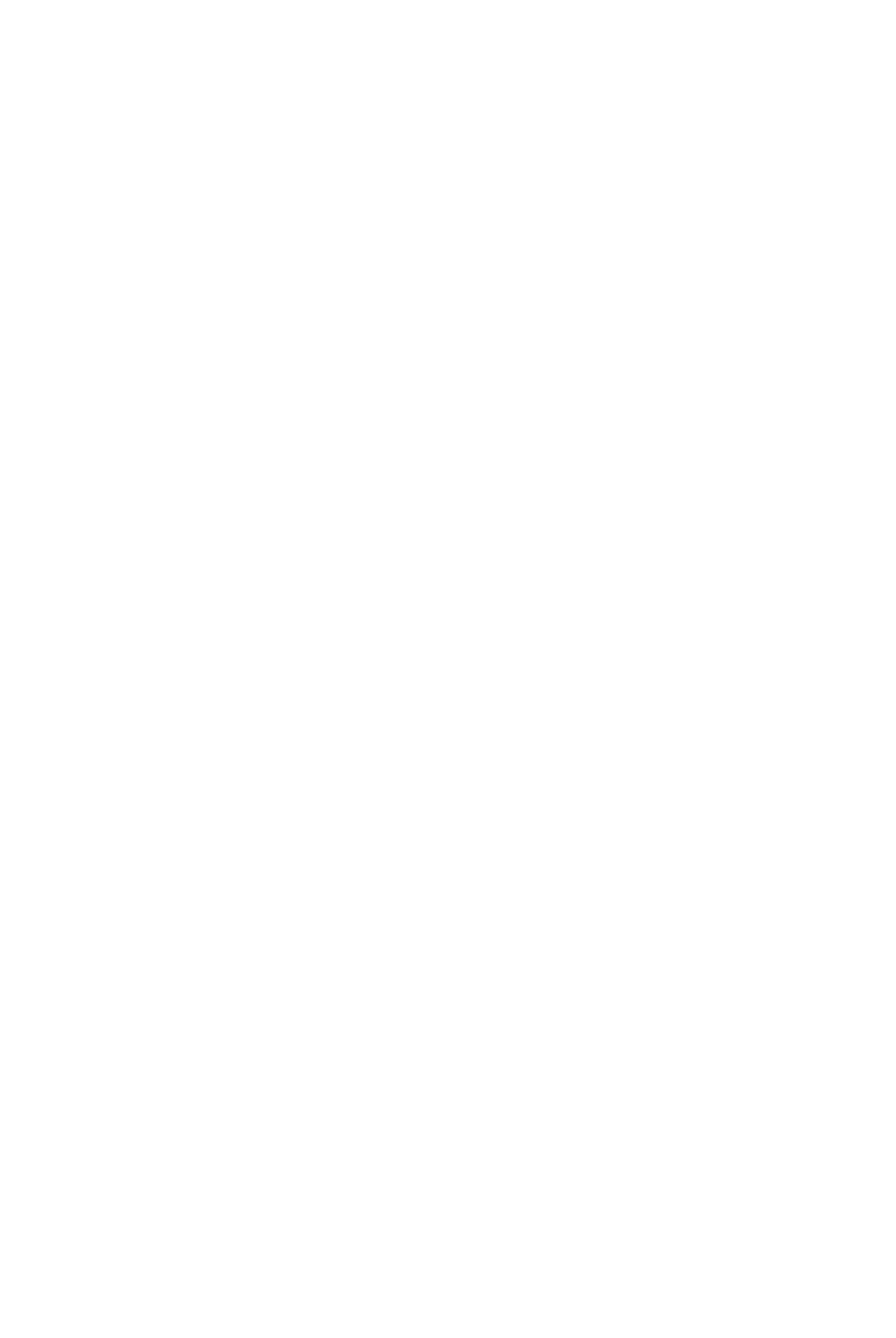 Из опыта работы музыкального руководителя Шурашовой О. С.слух. Разучивание разнохарактерных пьес в детском оркестре способствуетвосприятию музыки и эмоциональной отзывчивости на нее.Благодаря тому, что дети обучаются приемам игры на детскихмузыкальных инструментах, разучивают и исполняют простейшие мелодии,песенки, получают первичные представления об элементарной музыкальнойграмоте, получают много новых знаний, тренируется музыкальная память.Чем активнее общение ребенка с музыкальными инструментами, тем болеемузыкальным он становится, тем радостнее и желаннее новые встречи смузыкой.На занятиях использую различные формы работы, сочетаю подачутеоретического материала с практической работой - это ритмическиеупражнения, игра на шумовых инструментах, игра в оркестре, творческиеупражнения, импровизации. Все формы работы логично сменяют идополняют друг друга. Чаще всего использую такие методы и приемы,как демонстрация игры на различных музыкальных инструментах, показприемовсловесное руководство (рассказ,а также применяю метод презентационного показа.Полученные детьми теоретические знания о музыкальных инструментах,а также примеры приёмов звукоизвлечения на этих инструментах, детизакрепляют с помощью музыкально-ритмических игр и упражнений.Например, попросить детей найти музыкальные и шумовые инструментыв музыкальном зале и сыграть на них ритмический рисунок своего имени,игрыиспособовзвукоизвлечения на них,объяснение,беседа),или попросить ребят изобразить дождь с помощью различных инструментов.Обучение игре на детских музыкальных инструментах требует поэтапнойработы:1234567- слушание, запоминание мелодии;- пропевание мелодии (попевки);- прохлопывание ритмического рисунка попевки;- разучивание мелодии (попевки).- исполнение попевки индивидуально на каждом инструменте;- исполнение попевки в оркестре;- исполнение разученных произведений на детских праздниках,совершенствование навыков коллективной игры.Обучение игре на музыкальных инструментах начинается с группыударных инструментов, не имеющих звукоряда. Занятия провожу снебольшими группами детей и индивидуально. Целесообразно использоватьмузыкальные инструменты в повседневной жизни, чтобы закрепитьпоявляющейся у детей интерес к игре на детских музыкальных инструментах28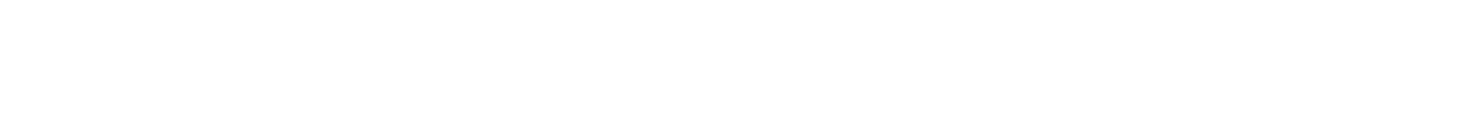 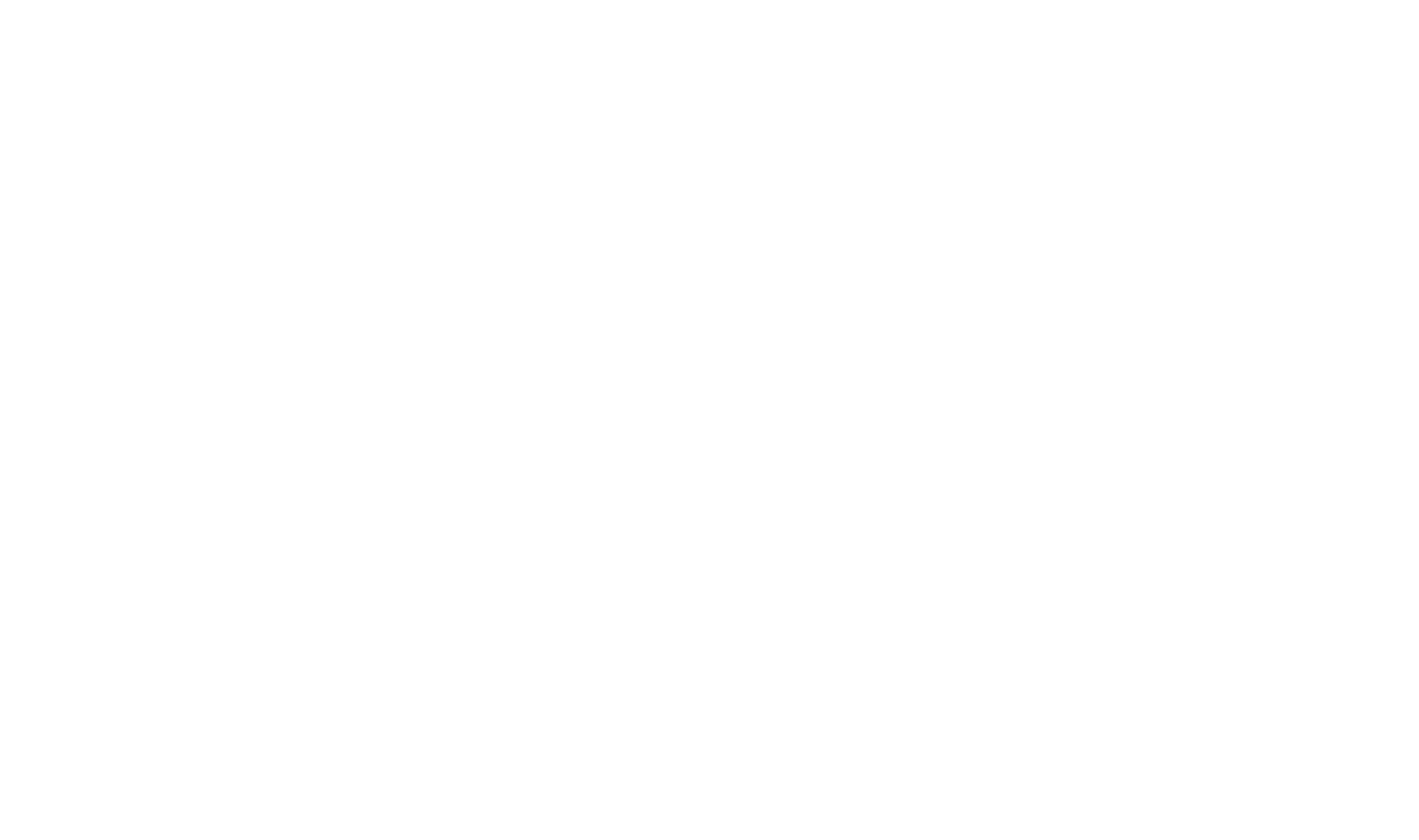 Из опыта работы музыкального руководителя Шурашовой О. С.и чувства ритма. Поэтому в каждой группе нашего детского сада естьмузыкальные уголки, в которых находятся различные инструменты (взависимости от возраста детей): погремушки, металлофоны, аккордеоны,маракасы, румба, дудочки, свистки, бубны, барабаны.Знакомство с музыкальными инструментами начинаю с 1 младшей группы.Каждую музыкальную игрушку вношу, создавая игровую ситуацию.Например, собачка принесла в корзине интересные вещи, ими оказалисьпогремушки. Дети с увлечением рассматривают их, щупают, учатся общатьсяс ними, извлекать звук. Затем собачка проводит с детьми игру«Погремушки”. Играется музыкальная пьеса, а дети вместе с воспитателемвыполняют движения; под тихую музыку играют погремушкой перед собой,а под громкую поднимают её вверх и встряхивают с большой силой. Эта иградоставляет малышам радость, учит различать тихое и громкое звучание. Наследующем занятии дети встречаются с Мишкой. Он приносит бубен и хочеттанцевать.Воспитатель ударяет в бубен, а Мишка танцует медленно,вперевалочку. Для развития тембрового слуха уже в 1 младшей группепроводится музыкально-дидактическая игра «Угадай, на чём играю?» Детиузнают барабан, дудочку, бубен, колокольчик. Сначала даётся только дваконтрастных по звучанию инструмента, а затем количество увеличивается дочетырёх. В этом возрасте дети только показывают инструменты, не называяих.Во 2-й младшей группе закрепляем знания детей о музыкальныхинструментах и игрушках, о которых они узнали в первой младшей группе,продолжаю знакомить с новыми – добавляю дудочку, колокольчик, барабан иметаллофон. К детям в гости приходит Матрёшка, приносит с собой кубикии погремушки. Она хочет поплясать, а музыки нет. Дети с удовольствием подплясовую музыку ударяют погремушками и кубиками, а Матрешка начинаетплясать. В игре «Кто по лесу ходит?» задание усложняется. Дети учатсясравнивать и передавать на одном инструменте медленные удары – ходитмишка, слон, и быстрые – прыгает зайчик, бежит ёжик. Продолжая развиватьдинамическое восприятие, использую такие игры как «Тихие и громкиеладошки», «Тихие и громкие звоночки», где дети сначала звонятколокольчиками то тихо, то громко в соответствии с изменением силы звукав музыке, а потом задание усложняю: дети делятся на 2 подгруппы. Девочки–тихие звоночки, а мальчики – громкие, и звенеть они должны только своюмузыку. В этом случае у детей развивается выдержка и внимание. Во 2младшей группе дети уже не только показывают инструменты, но иназывают их и пытаются поиграть на них. Мною разработаны занятия сиспользованием детских музыкальных инструментов. (Приложение 1).29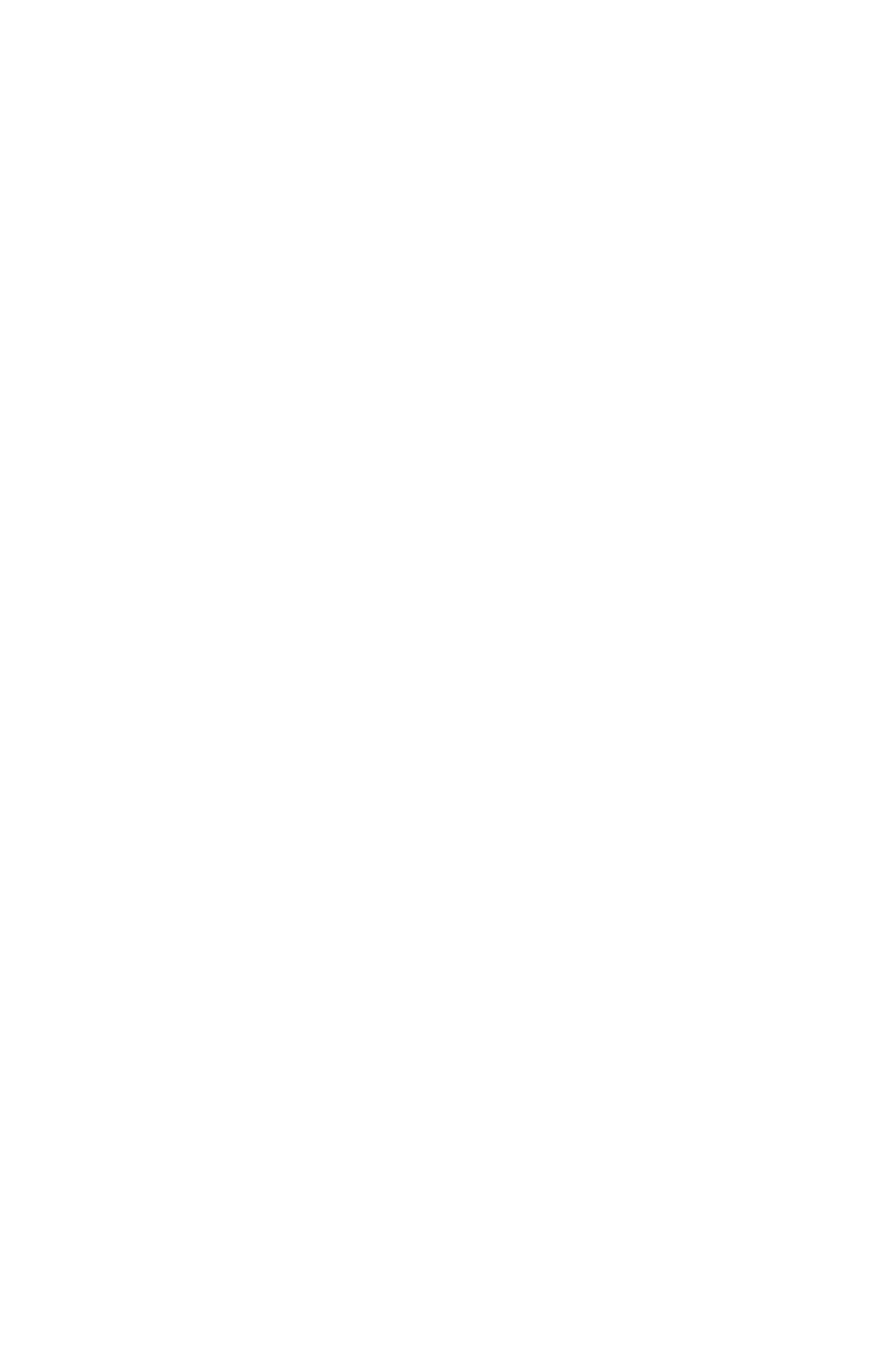 Из опыта работы музыкального руководителя Шурашовой О. С.В средней группе предусматривается новый вид детской музыкальнойдеятельности – игра на металлофоне.Игра на этом инструментеспособствует развитию у детей мелодического слуха, ритма и музыкальнойпамяти. Первоначальное обучение проводится на занятии, а затем во времяиндивидуальной работы с каждым ребенком. Большое значение уделяетсяправильной посадке детей во время игры. Также в средней группеподыгрывают простейшие мелодии на деревянных ложках, погремушках,барабане.В старшей группе, при обучении игре на детских музыкальныхинструментах важное место отводится музыкально-дидактическим играм.Мною была разработана картотека музыкально - дидактических игр.(Приложение 2). Музыкально-дидактические игры помогают развивать вдетях определённые умения и навыки, так необходимые при овладении темили иным инструментом, прививают интерес и желание играть на нихсамостоятельно, развивают музыкальные способности. Поэтому обязательноприменяются в работе на занятиях различные игры, способствующие болееэффективному обучению детей игре на музыкальных инструментах.(Приложение 3)В подготовительной группе знакомлю детей с музыкальнымипроизведениями в исполнении различных инструментов и оркестровойобработке. Продолжаем учиться играть на металлофоне, русских народныхмузыкальных инструментах: трещотках, треугольниках, маракасах.Для пробуждения у детей интереса к музыкальным инструментам, мы сребятами просматриваем видеоматериалы, которые знакомят с темиинструментами, которых нет в детском саду. После просмотра такихвидеофильмов, мы решили пополнить музыкальные уголки самодельнымиинструментами. На всех ступенях обучения использование самодельныхинструментов является обязательным. Работа над созданием самодельныхмузыкально - шумовых инструментов дает ребенку возможность творческираскрыться, проявить свою индивидуальность, раскрыть свои творческиеспособности, также совместная деятельность детей, родителей ивоспитателей способствует сплочению детского коллектива, а также умениедетей договариваться друг с другом, выслушивать советы и мнения другдруга. Большую помощь в изготовлении самодельных инструментов оказалиродители. Для родителей проводятся мастер – классы.Немаловажную роль в проведении занятий играет воспитатель. Онстановится первым и главным моим помощником. Провожу с воспитателямибеседы, презентации, мастер - классы, консультации. Педагоги активновключаются в процесс подготовки и проведения музыкальных занятий, игре30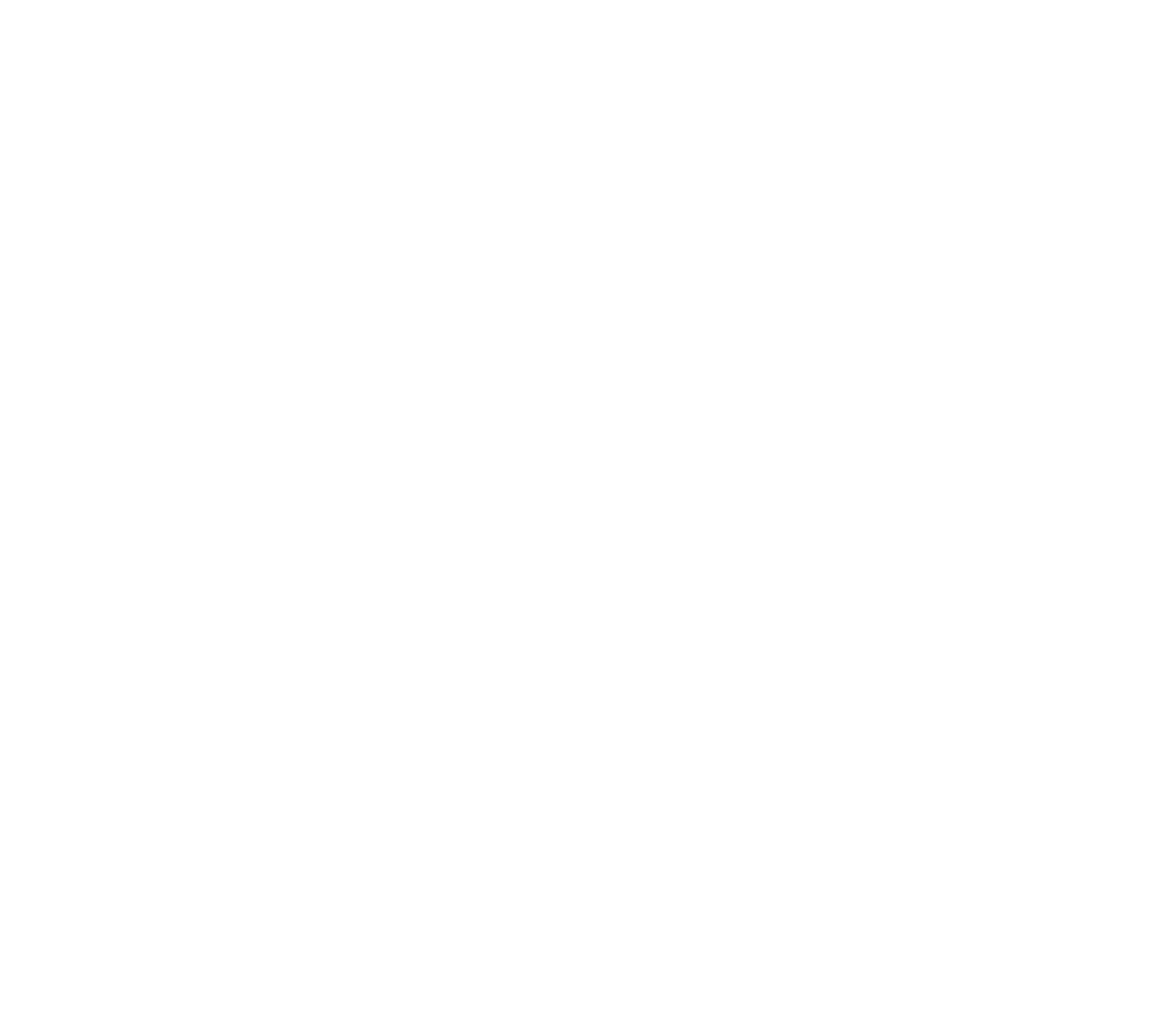 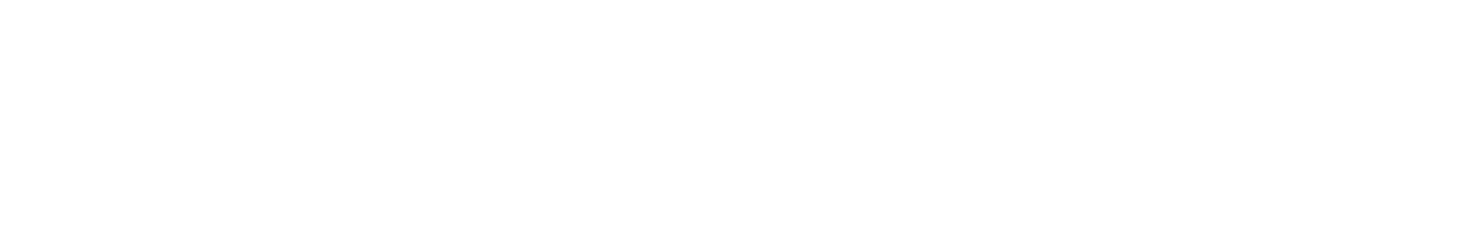 Из опыта работы музыкального руководителя Шурашовой О. С.на музыкальных инструментах. Принимают участие в изготовлениимузыкальных инструментов.Кроме того, творческое взаимодействиемузыкального руководителя и педагога дает возможность детям получатьмассу впечатлений и эмоций.Дети являются деятелями, а не сторонними наблюдателями илислушателями. Они – внутри музыки, а не снаружи ее. Грамотное построениемузыкально-творческого процесса в дошкольном учреждении способствуетоптимизации эмоционального состоянияихарактера самооценкидошкольника, эффективному развитию его личностных качеств,гармонизации межличностных взаимоотношений ребенка со сверстниками ивзрослыми.4. ЗаключениеБыла поставлена цель показать, как игра в оркестре детских шумовых иударных инструментов способствует развитию музыкально-ритмических итворческих способностей дошкольников. Занятия в оркестре даютпозитивные результаты всем без исключения детям, независимо от того,насколько быстро ребенок продвигается в своем музыкальном развитии.Прежде всего, они приносят удовлетворение в эмоциональном плане. Назанятиях царит атмосфера увлеченности, подчас даже вдохновения.Эмоциональная сфера ребенка обогащается постоянным общением смузыкой. Дети знакомятся с видами шумовых и ударных инструментов,способами и приемами игры на них, учатся правильно произносить идекламировать тексты, интонировать, использовать музыкально-ритмическиедвижения, сочетать их с музыкой, понимать дирижерские жесты,импровизировать, правильно воспроизводить ритмический рисунок подмузыку и без нее, сольно и в ансамбле, исполнять произведения различнойстепени сложности. Детям очень нравится играть те же самые мелодии,которые они могут слышать в аудиозаписи. Они искренне радуются каждомуудачно исполненному ими произведению. Большое удовлетворение имдоставляют выступления на концертах и праздниках.В перспективе работы – организация большего по количественномусоставу оркестра, состоящего из разных групп инструментов, а такжедетского коллектива, включающего в себя детей дошкольного и младшегошкольного возраста, т. к. систематическая и плановая работа по обучениюигре на инструментах начинается с групп воспитанников детского сада и естьвозможность раннего развития музыкальных способностей у детей.31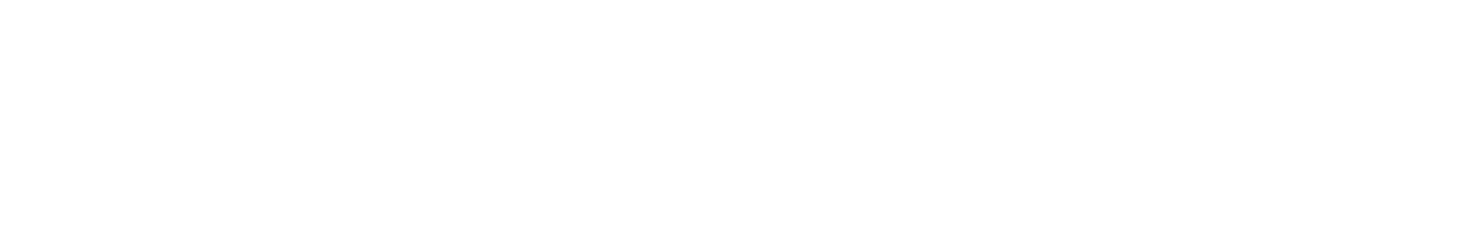 Из опыта работы музыкального руководителя Шурашовой О. С.5. Литература1234. Баренбойм Л.А. Музыкальное воспитание в современном мире. - М., 1973. Барсова И. Книга об оркестре. - М.: Музыка, 1969. Бублей С. Детский оркестр. - Л.: Музыка, 1985. Васильев Ю, Широков А. Рассказы о русских народных инструментах. - М.:Советский композитор, 19765678. Ветлугина Н.А. Детский оркестр. - М.: Музыка, 1976. Ветлугина Н.А. Музыкальное воспитание в детском саду. - М., 1981. Ветлугина Н.А. Музыкальное развитие ребенка. - М., 1968. Ветлугина Н.А., Кенемон А.И. Теория и методика музыкального воспитанияв детском саду. - М., 19839. Каплунова И.М., Новоскольцева И.А «Этот удивительный ритм».Композитор–Санкт-Петербург, 2005, серия «Ладушки»110. Каплунова И.М., Новоскольцева И.А «Левой-правой! Марши в детском саду.Пособие для музыкальных руководителей детских дошкольных учреждений»Композитор – Санкт-Петербург, 2002, серия «Ладушки»1. Комиссарова Л., Костина З. Наглядные средства в музыкальном воспитаниидошкольников. - М., 19861112. Кононова Н.Г. Обучение дошкольников игре на детских музыкальных3. инструментах. - М., 19904. Панаиотов А. Ударные инструменты в современных оркестрах. - М.:Советский композитор, 19731115. Певная И. Играй, наш оркестр. - М.: Музыка, 19836. Радынова О.П. Музыкальное развитие детей. - М., 19977. Радынова О.П., Катинене А.И., Паловаидишвили М.Я. Музыкальноевоспитание дошкольников. - М., 199411228. Тарасова К.В. Онтогенез музыкальных способностей. - М., 19689. Теплов Б.М. Психология музыкальных способностей. - М., 19470. Теплов Б.М. Проблемы индивидуальных различий. - М., 19611. Трубникова М. Учим детей играть по слуху Дошкольное воспитание. - 1993. -№9222. Тютюнникова Т.Э. «Бим! Бам! Бом! изд. ЛОИРО, 2003 год3. Тютюнникова Т.Э. Доноткино Квадратный апельсин Педагогическоеобщество России, 2005 год.224. Тютюнникова Т.Э. Уроки музыки Система обучения Карла Орфа Родничок2001 год.5. Тютюнникова Т.Э. Элементарное музицирование с дошкольниками.Программа, хрестоматия музыкального и методического материала. — М.,1999.32Из опыта работы музыкального руководителя Шурашовой О. С.Приложение 1Доклад на педагогическом совете на тему:Развитие музыкальных способностей детей посредствомнетрадиционных музыкальных инструментов»«Издавна музыка признавалась важным средством формированияличностных качеств человека, его духовного мира. Аристотель писал:«Музыка – необходимый душевный атрибут человеческого существования».Современное понимание проблемы музыкального обучения детейпредполагает вовлечение их в процесс общения с музыкой на основесотрудничества и творческой игры. Приобщение дошкольников к музыкенаиболее естественно происходит в процессе музицирования. Дети оченьлюбят играть на музыкальных инструментах, тем более, если этиинструменты необычны, креативны. Детей привлекают не только звучание ивид инструментов, но и то, что они могут сами изготовить эти инструменты,и без чьей-либо помощи и умений извлекать из них звуки.Лёгкость самостоятельных действий с нетрадиционнымиинструментами, возможность манипуляций являются основнымифакторами педагогического успеха в работе с детьми. Музицированиена нетрадиционных музыкальных инструментах помогает детямдошкольного возраста найти свои собственные формы общения смузыкой, по-новому услышать мир звуков. Через собственноеприкосновение ребёнок узнаёт каким может быть звук от удара,поглаживания, потряхивания предмета, постукивания одним пальцем,ладошкой и т.д. Играя на самодельных инструментах, дети понимают:все, что их окружает - звучит, и каждый звук может стать музыкой.Нужно только постараться услышать эту музыку.Сейчас я хочу рассказать, как быстро и очень легко изготовитьинструменты из подручного материала. Чаще всего в работе сдошкольниками я использую шумовые нетрадиционные инструменты, т.кони просты и доступны детям при извлечении звука. Таких инструментов внашей копилке очень много1. ШУМОВЫЕ НЕТРАДИЦИОННЫЕ ИНСТРУМЕНТЫВот эти инструменты «Волшебные ягодки»изготовлены из контейнеров от мороженого.Наполнителем служит различная крупа, бусинки,пуговки, металлические гайки. Шумелки можно33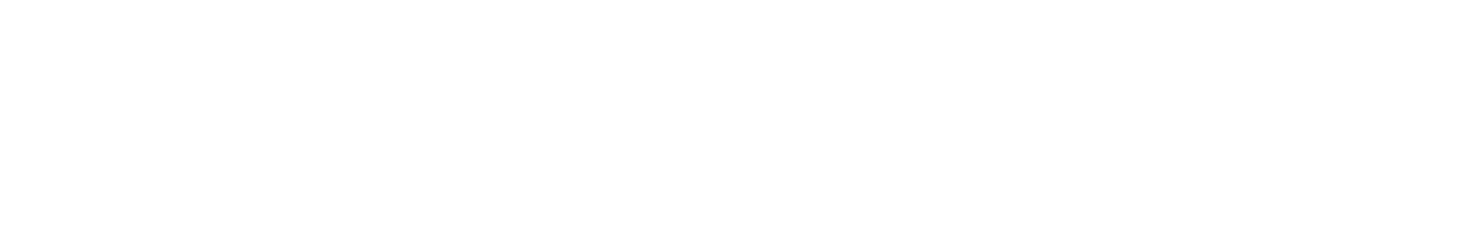 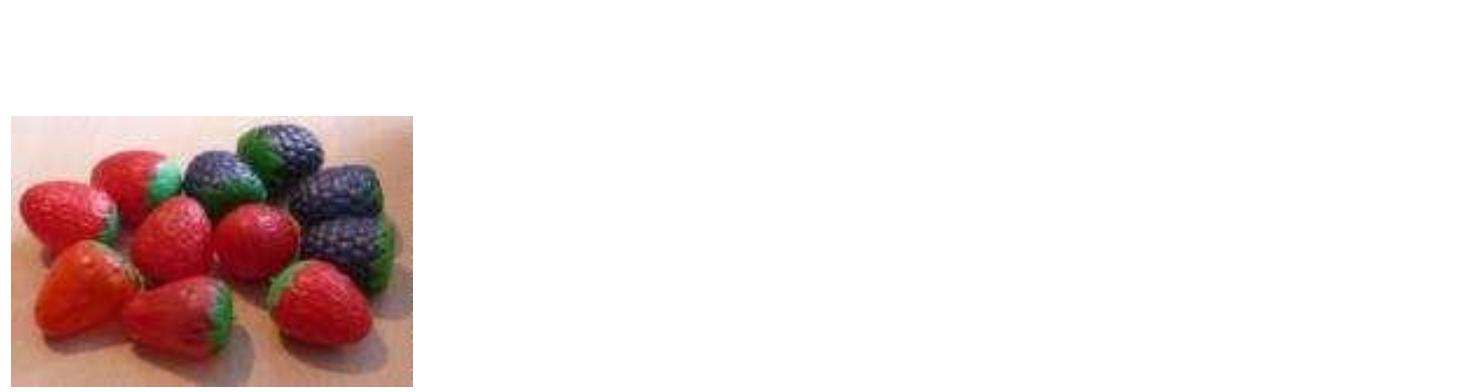 Из опыта работы музыкального руководителя Шурашовой О. С.активно использовать еще с яслей. Дети с восторгом используют их дляозвучивания музыкальных пьес, развивают слуховое внимание, сравниваязвучание двух «ягодок». Впервые знакомятся с динамикой звука (громко -тихо). Для старшего возраста задача усложняется: предлагаю прослушатьзвучание ягодок и найти пары, звучащие одинаково.А вот весёлое семейство. Человечки сделаны их пустых флаконов, которыенаполнены сыпучим материалом: крупы, макаронные изделия, гравий и т.д..Еще один вариант шумелок – яички Курочки-РябыА вот этот шумовой инструмент «Все в домике» изготовлен из ячеек откиндер-сюрпризов и стеклянных шариков. Очень интересно с его помощьюозвучивать рассказы. Можно «похрустеть» ячейкой, аккуратно нажимая нанеё большими пальцами рук, покрутить шариками, погреметь, активновстряхивая.Не требует дополнительных затрат изготовлениефисташковыхбраслетиков.Нужнопростопросверлить дырочку в скорлупе и нанизатьскорлупки от фисташек на толстую леску. А еслиукрасить браслетики полосками гофрированнойбумаги,тоэтопридаствозможностьдополнительного звукоизвлечения - шуршания.34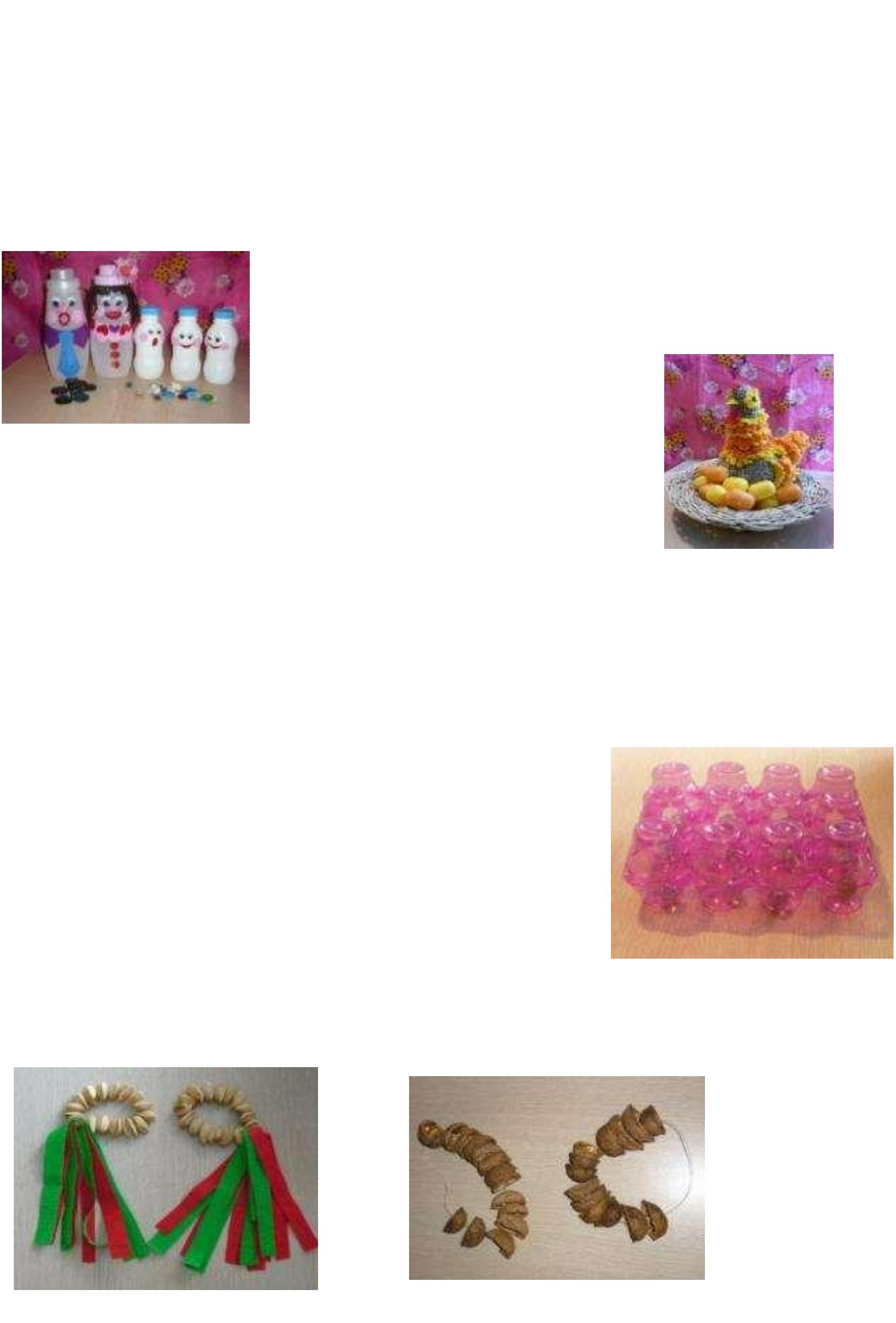 Из опыта работы музыкального руководителя Шурашовой О. С.Как вариант «музыкального браслета» можно изготовить браслет изскорлупы грецких орехов.Такие браслетики изготовлены из резинок для волос и небольших бубенцов.Спомощью браслетов, можно создатьмузыкальную картину зимнего леса, тройки сбубенцами и. т. Музыкальные браслеты можноиспользовать и при исполнении различныхтанцев. Игра на этом «инструменте» отличноразвивает чувство ритма, творчество, моторику.А вот этот очень простой в изготовлении,инструмент» дети назвали «Лошарик»(ложки – шарик). Изготовлен он изпластиковых одноразовых ложек«инаполненных горохом, или гречкойконтейнеров из киндер - сюрпризаКрасивые шейкеры можно сделать из любых ёмкостей: детские бутылочки,банки от чипсов: внутрь насыпать мелкую крупу, сверху раскрасить илиобклеить цветной самоклеющейся бумагой.Такие разные по звучанию трещетки может сделатьсамостоятельно даже малыш, а звучит громко и оригинально!Несложносделатьитакой шумовой инструмент. Возьмите старыепластинки, проденьте в каждую шнур с бусиной и получится замечательный35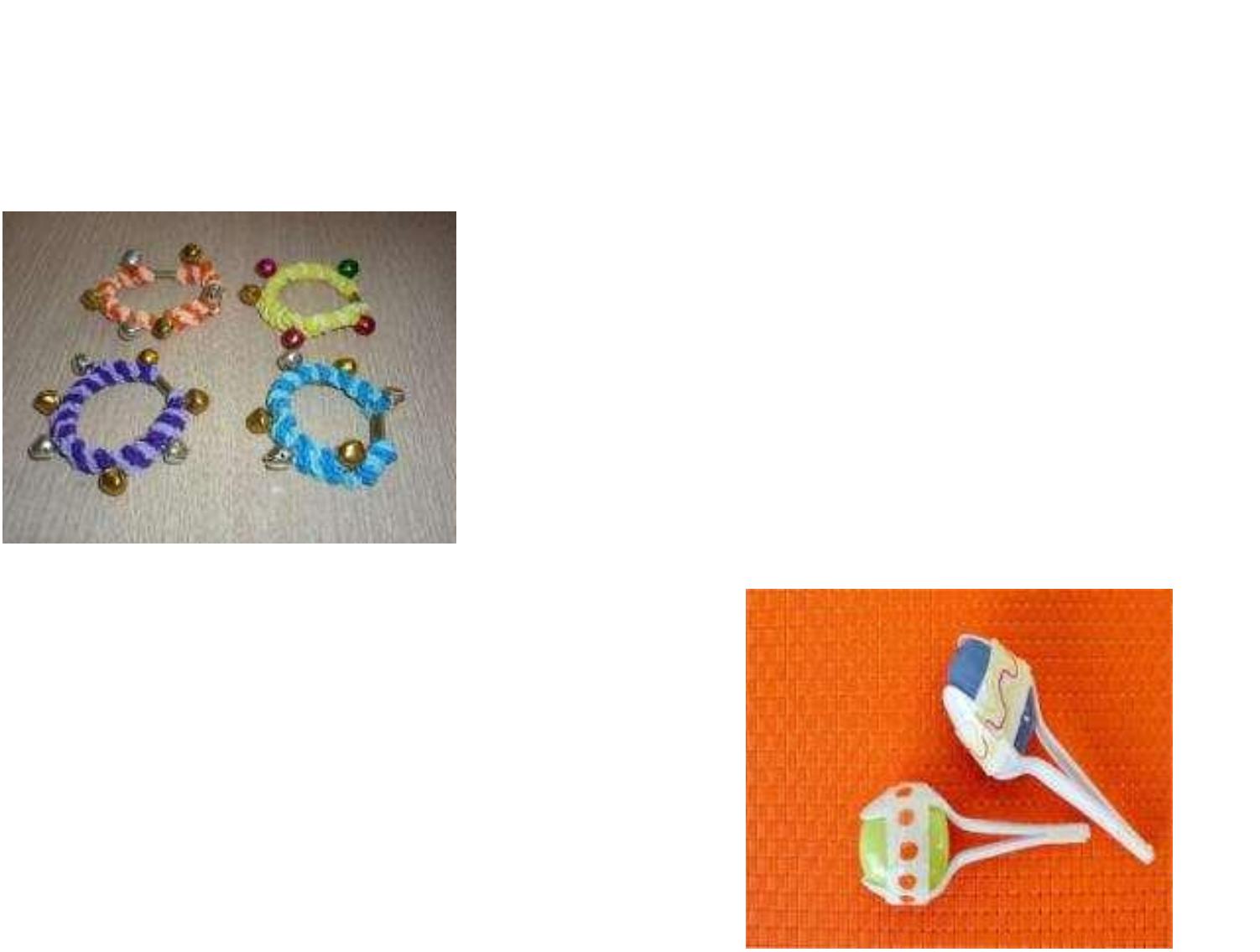 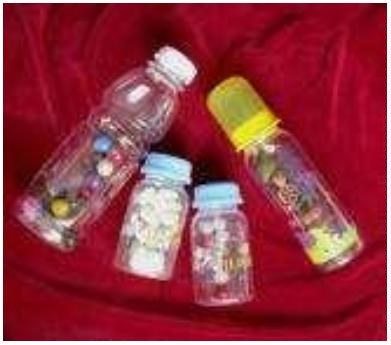 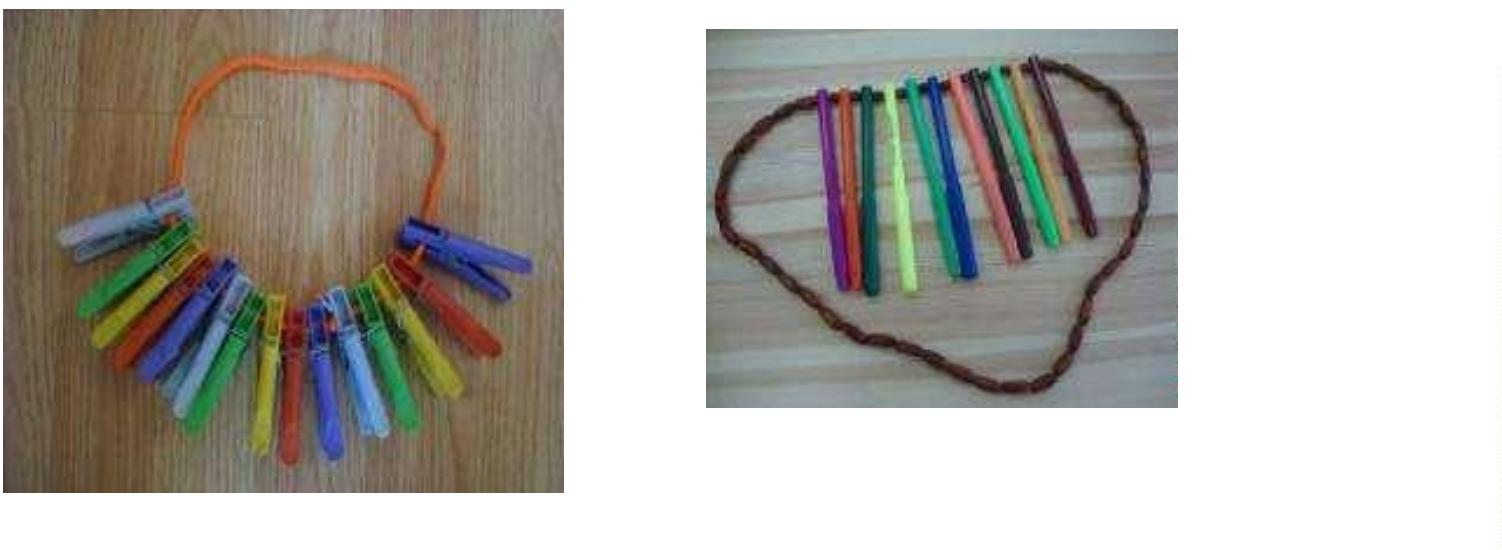 Из опыта работы музыкального руководителя Шурашовой О. С.инструмент! Более современный вариант такой трещётки: вместо пластинокиспользовать компакт - диски.Ещё можно смастерить вот такой громко звучащий шумовой инструмент. Навешалку прикрепите железные бигуди, железные прищепки для штор, илиметаллические ключи. Играть можно железной палочкой, проводя по всемпредметам, или ударяя по одному.Флейта дождя или Шум дождя изготавливается следующим образом: вдлинную трубку от пищевой фольги на всю длину вставляется спираль,скрученная из той же пищевой фольги. Она нужна для того, чтобынаполнитель (горсть риса, можно пробовать что-то другое - звук от этогобудет меняться) пересыпался медленно. После насыпания наполнителя обаторца трубы заклеиваются.Кроме шумовых нетрадиционных музыкальных инструментов в работе сдетьми я использую струнные, ударные и духовые инструменты2. ДУХОВЫЕ ИНСТРУМЕНТЫ36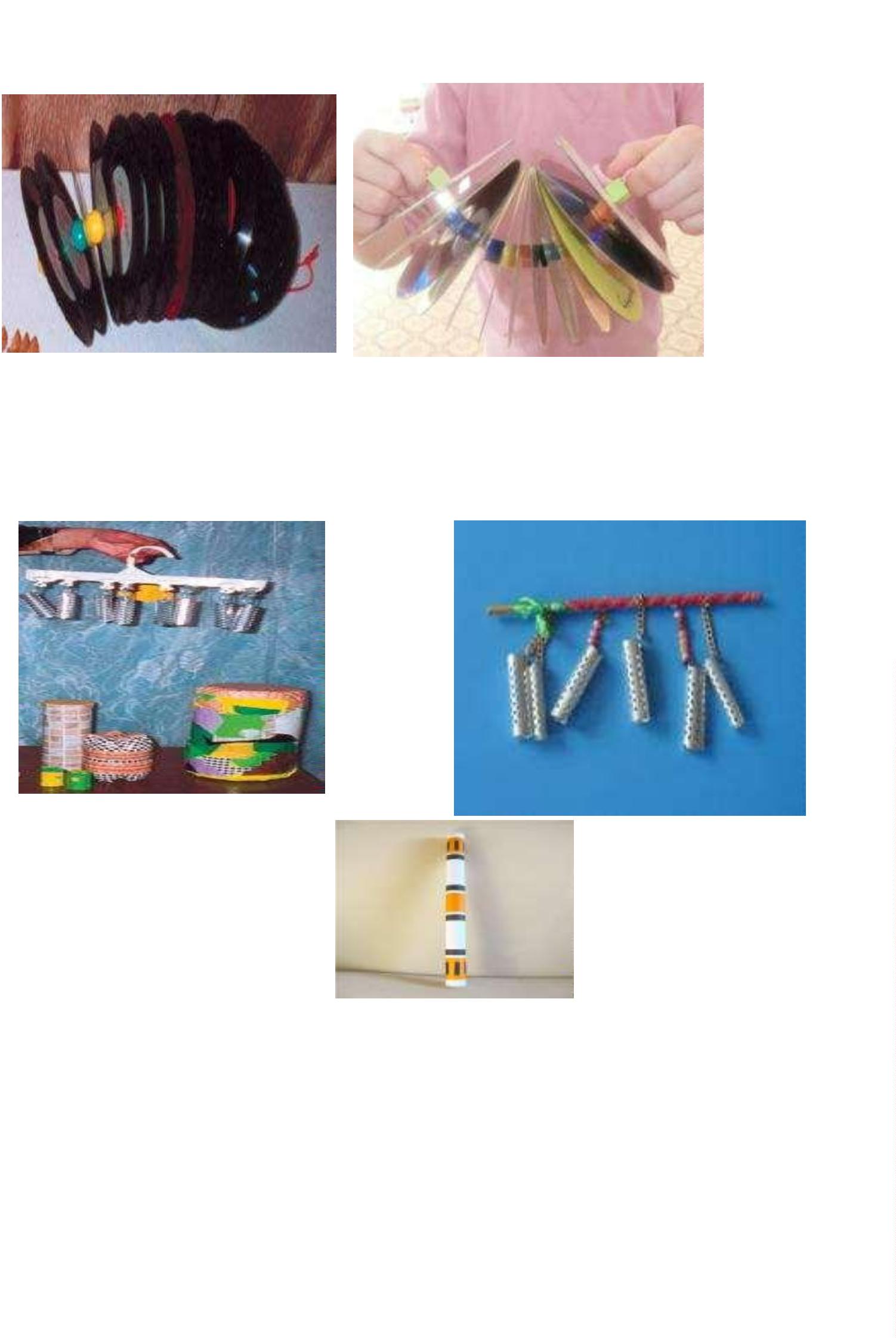 Из опыта работы музыкального руководителя Шурашовой О. С.Свирельки можно сделать из трубочек для коктейля. Нужно сначала склеитьтрубочки скотчем, а затем ножом отрезать лишнее по косой1 линии.Эта свистулька не очень яркая, но зато громко,забавно звучит. Её делают так: от колпачкашариковой ручки отрезано "донышко", поперекполучившейся дырочки натянута полоска резинкиот воздушного шарика.Губная гармошка – любимый детьми инструмент.Вот как можно его смастерить из расчески сзадиприложить и натянуть бумажную полосу, послечего можно при жать губы к расческе и издаватьзвук "у-у-у" или петь песни.3. УДАРНЫЕ МУЗЫКАЛЬНЫЕ ИНСТРУМЕНТЫТакой вот ударный музыкальный инструмент,который похож на металлофон сделан из цветныхкарандашей. Карандаши нужно связать междусобой прочной нитью. Также карандаши, илифломастеры можно приклеить к какой – либоповерхности - эффект тот – же самый37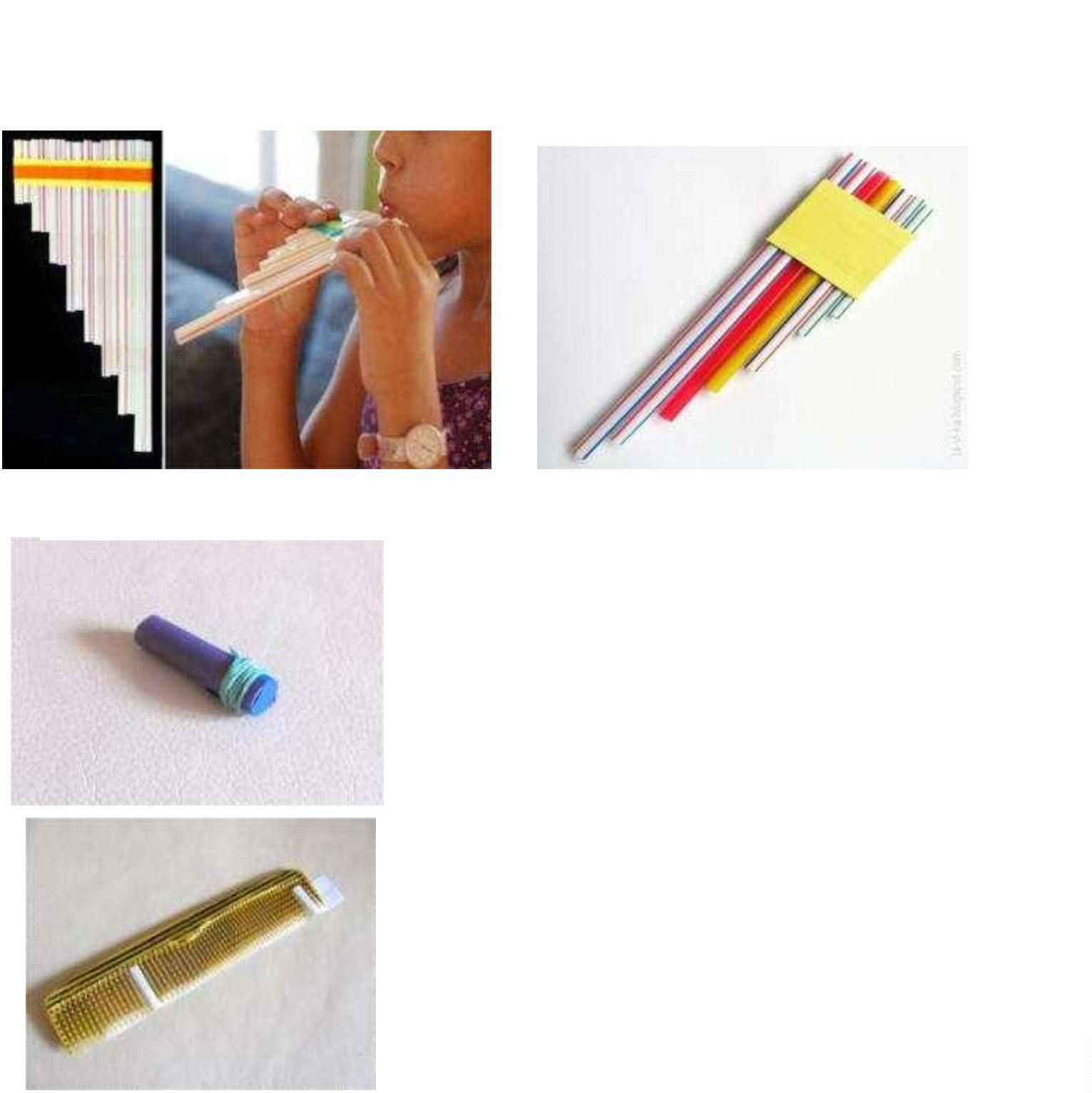 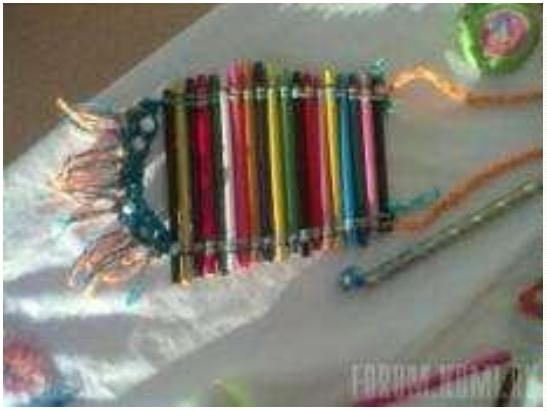 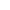 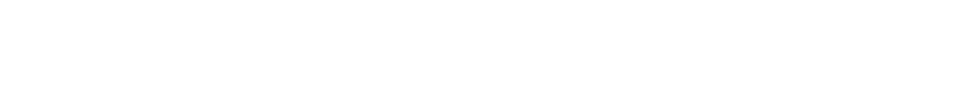 Из опыта работы музыкального руководителя Шурашовой О. С.Посмотрите, какой получился барабан, совсем как настоящий. Для егоизготовления нам понадобятся совсем немного: металлическая коробка из-под печенья или чая, манная крупа и атласная лента (можно заменить любойширокойтесьмой).А эти барабаны смастерили, используя картонные коробки из – под лапшибыстрого приготовления, и цветную бумагу для оформления. Если ёмкостьперевернуть, получится уже готовый барабан. Так – же можно ещёиспользовать консервные банки, ведёрки из – под майонезом, звук будетдругой.Кастаньеты очень любятдети. Их можно сделатьочень быстро и просто изкартона и железных крышек, монет, и т.д, посмотрите.38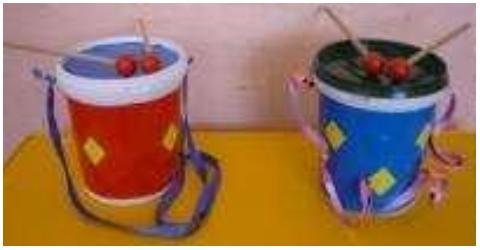 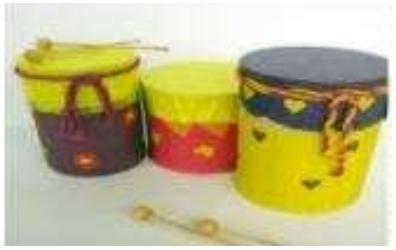 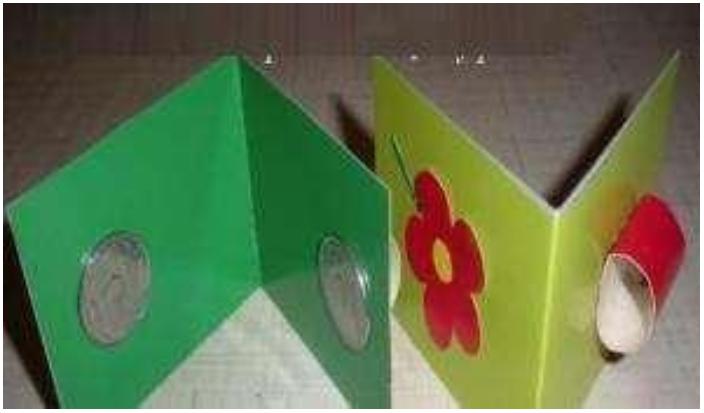 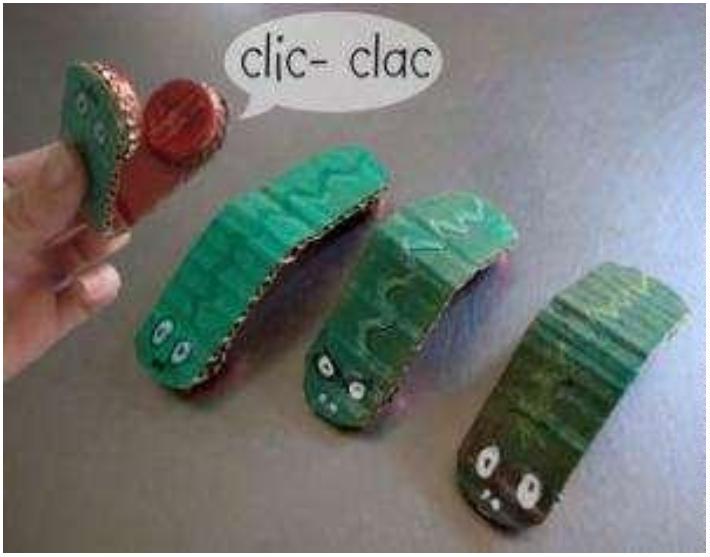 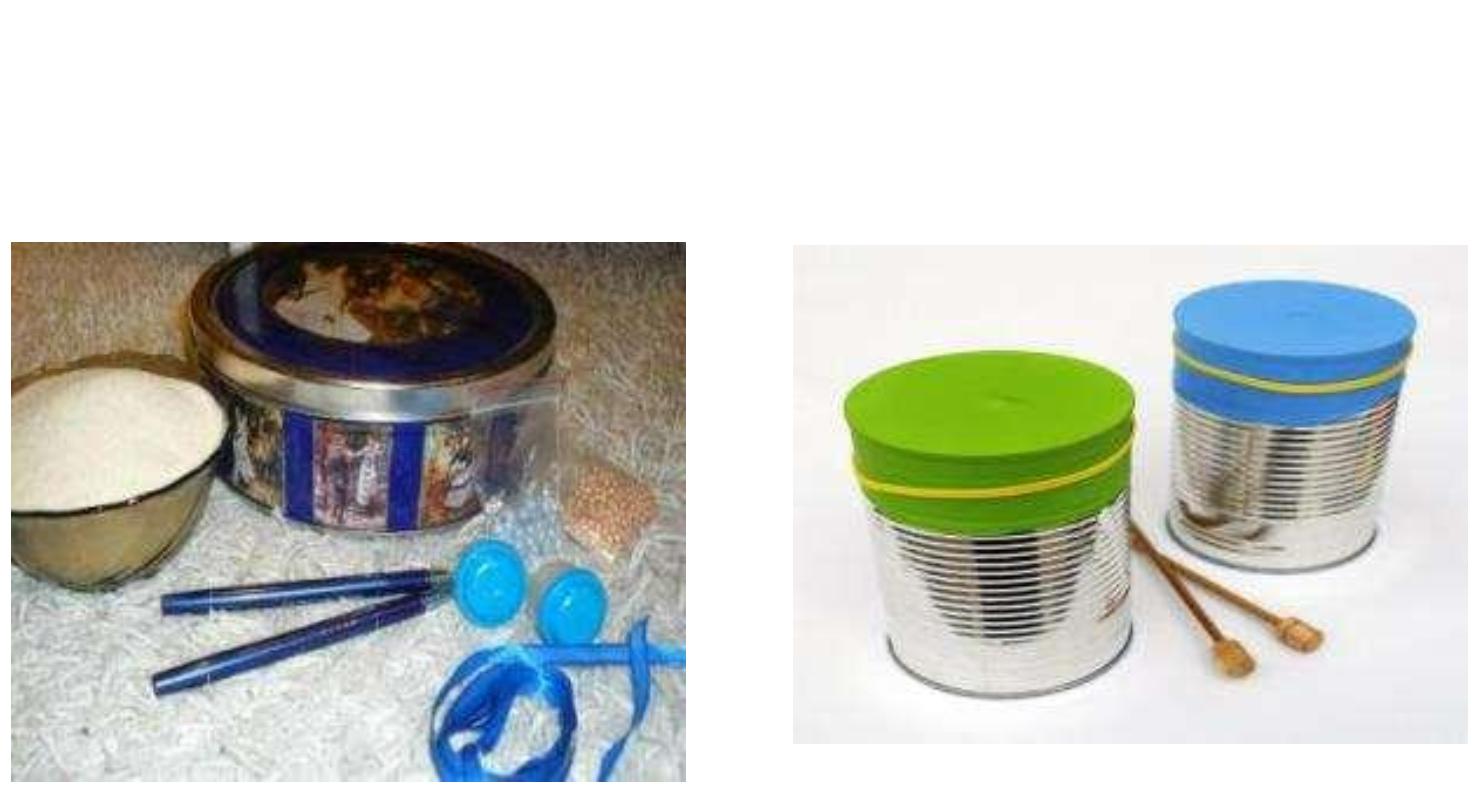 Из опыта работы музыкального руководителя Шурашовой О. С.4. СТРУННЫЕ МУЗЫКАЛЬНЫЕ ИНСТРУМЕНТЫИз очень простых материалов можно сделать щипковые струнныемузыкальные инструменты. Вам понадобятся только коробка из – подконфетами, или обуви и толстая леска. Дети очень любят музицировать нагитаре или гуслях.По такому – же принципу, используя маленькие коробочки из – под сока илийогурта делаем струнку.Такие необычные музыкальные инструменты притягивают внимание детей,вызывают чувства восторга, восхищения и желания музицировать. Длямногих детей игра на музыкальных инструментах – это средствопреодоления застенчивости, скованности, формирования умения передатьчувства, внутренний духовный мир, поэтому помогите малышу раскрыться,проявите немного творчества, фантазии, терпения и вы подарите детям многоярких, незабываемых моментов!39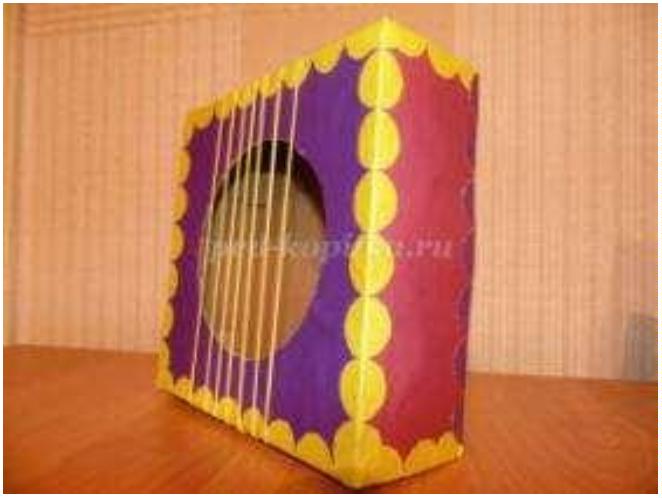 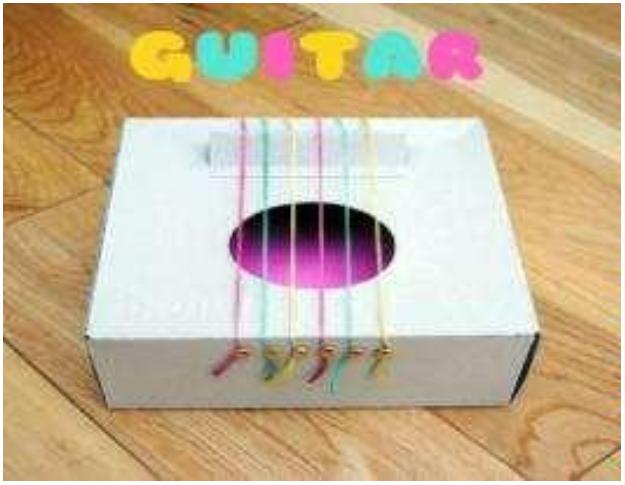 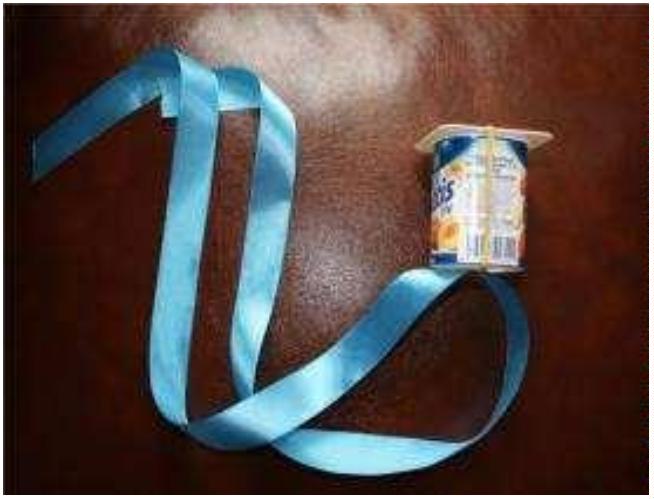 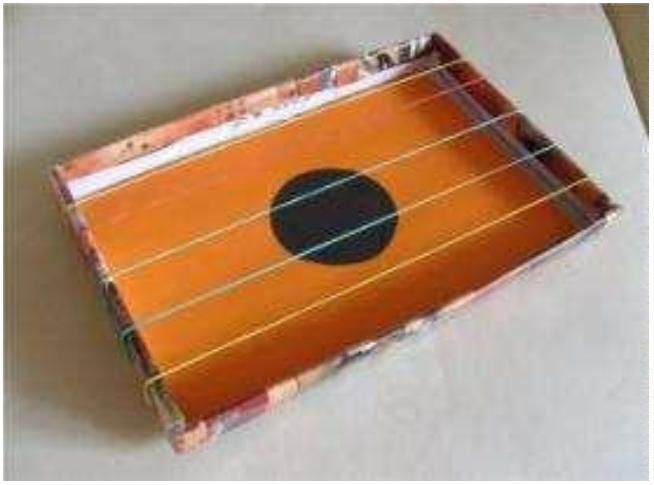 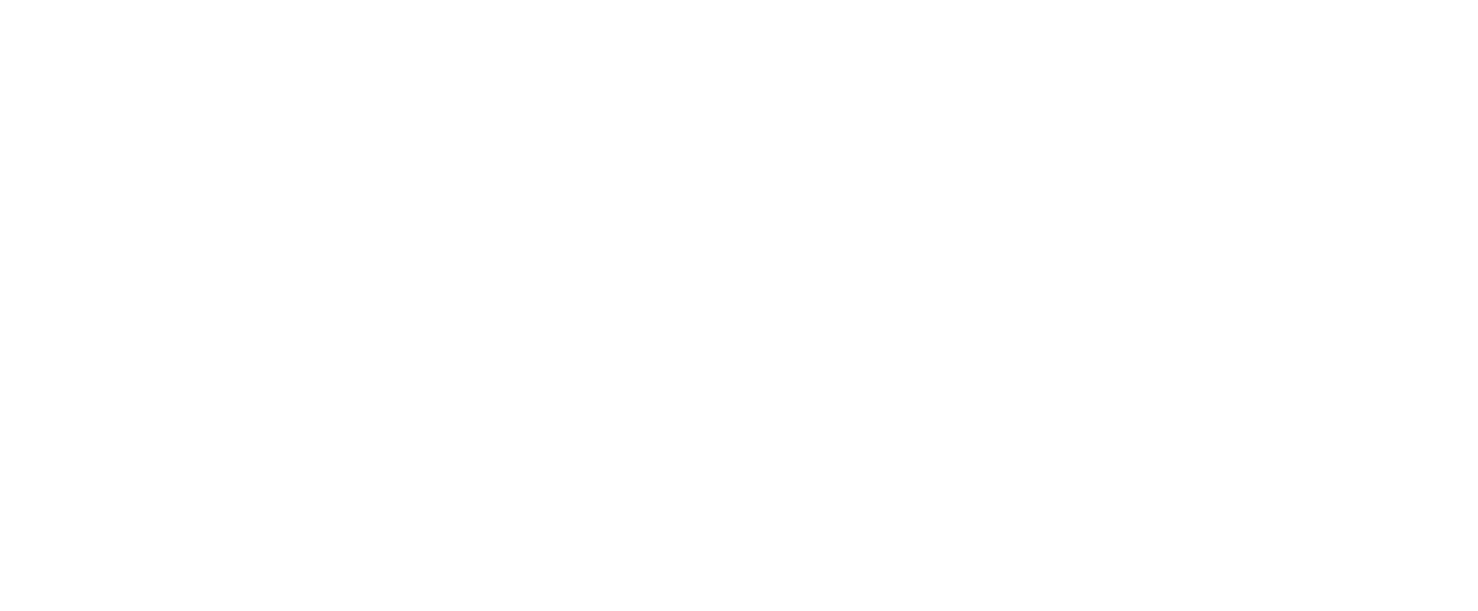 Из опыта работы музыкального руководителя Шурашовой О. С.Приложение 2.Мастер-класс для педагогов ДОУ"Изготовление музыкальных шумовых инструментов из бросовогоматериала".Цель: Передача опыта музыкального руководителя по изготовлениюсамодельных музыкальных инструментов из бросового материала педагогам.Задачи:Познакомить воспитателей с технологией изготовления музыкальныхинструментов из бросового материала.Помочь в отборе средств и материала по ручному труду в работе с детьми.Практическим путём освоить технологию работы с бросовым материалом.Ожидаемые результаты:Воспитатели:освоят технологию работы с бросовым материалом.организуют работу по изготовлению самодельных шумовых и ударныхинструментов с детьми в группе и пополнят музыкальные зоны.Теоретическая часть:Звуки окружают малыша с раннего детства. Мы радуемся, когда детиначинают реагировать на погремушку, свистульку, игрушку-пищалку. Мыразвлекаем детей, забавляем и развиваем! В итоге, стремимся к тому, чтобыребёнок, выходя из стен детского сада имел багаж музыкальных знаний,собственные предпочтения в музыке, был эмоционально отзывчив ко всемупрекрасному.-Вспомните, какая первая игрушка была у вашего малыша. (ответыпедагогов)-А теперь скажите, какие игрушки больше привлекают детей, звучащие илинезвучащие? Как вы думаете, почему?Логоритмическая игра «Кто под стульчиком сидит?» Е.Макшанцевой.(разучить с изменёнными словами, используя варианты: шуршит, стучит,трещит и т.д.)40Из опыта работы музыкального руководителя Шурашовой О. С.Учение для дошкольников должно быть не только легким и приятнымвремяпровождением, но и интересным.Музыкальные инструменты для детей всегда остаются чудесными,необыкновенными притягательными предметами, на которых очень хочетсясыграть. Ведь инструмент для детей – символ музыки, а тот, кто играет нанем – почти волшебник.Самым излюбленным видом детского оркестра является шумовой оркестр,который позволяет включить всех детей в музицирование.Использование самодельных инструментов развивают изобретательность,ассоциативность и вариативность мышления, способствуют обогащениюмузыкального слуха, особенно его темброво-ритмического компонента.Практикой доказано, что дети, которые были замкнуты, благодаря игре насамодельных музыкальных инструментах раскрепощаются и раскрываются сразных сторон, становятся более коммуникабельными, могут выступатьперед большим количеством людей, активно принимают участие во всехвидах деятельностиТак что же такое шум? Шум — беспорядочные непериодические колебаниязвучащего тела. В отличие от музыкальных звуков, шум не имеет точноопределенной высоты. К шумовым звукам относятся треск, дребезжание,скрип, шелест и т. д., а шумовые оркестровые инструменты - это устройствадля получения шумов, которые создают определенный ритмический итембровый колорит.Задание для педагогов: - Перечислите детские шумовые инструменты.(аукцион – кто последний назовёт).К шумовым оркестровым инструментам относятся ударные инструменты снеопределенной высотой звука: барабаны, погремушки, тарелки, бубен,треугольник, кастаньеты, ложки, трещотки и т.д.Некоторые шумовые музыкальные инструменты можно сделать своимируками. Вот то, что часто может оказаться под рукой: жестяные ипластиковые банки, наполненные сухим рисом, гречкой, связки ключей,бумага разного вида (газета, гофре, обёрточная и пр.), природные материалы(желуди, каштаны, орехи, шишки) и многое другое может стать основой илинаполнителем для созданного вами инструмента.41Из опыта работы музыкального руководителя Шурашовой О. С.На столе находятся разные шумовые инструменты. Возьмите пожалуйстасебе по одному. Внимательно рассмотрите и попробуйте описать из чего онсделан и как его использовать.Практическая часть.Сегодня мы изготовим музыкальные инструменты из бросового материала,очень быстро. На него не нужно много затрат. Наполнитель может бытьразный: крупы, бусы, крупный песок. Это зависит от того каким звуком выхотите наделить свой музыкальный инструмент.«Шуршунчики»Цветные пластиковые «киндер-сюрпризы» наполняются фасолинками,горошинами, семечками или бусинками и т. п. Для разнообразия тембранаполнителем погремушки можно использовать крупу.«Часики-шуршалочки».Через крышку спичечной коробки протягивается тонкая круглая резинка (поразмеру запястья, а в коробку можно положить любые семечки, крупу и т. п.Надев часики на руку, нужно потрясти кистью руки, чтобы «разбудить»инструмент. Этот инструмент удобно использовать и в качестве ориентира(правой, левой стороны) при исполнении музыкально-ритмическихдвижений.«Маракасы-преврашалки»В баночки из-под чипсов насыпаются различные наполнители (крупа,семечки, фасоль, горох) – это маракасы. Если поиграть по крышке маракасапалочкой или пальчиком, то он «превращается» в барабанчик. Такоепревращение инструмента позволяет его использовать в играх наопределение характера музыки.«Чудо-кастаньеты»Вдвое сложенный картон из-под лампочек. На обе внутренние стороныкартона наклеить металлические крышки от пивных бутылок. Звукизвлекается путем сжатия чудо-кастаньеты в ладони ребенка.«Шейкер»Жестяные баночки из-под кофе, напитков с мелкими сыпучими предметами.Барабан»«42Из опыта работы музыкального руководителя Шурашовой О. С.Пустое майонезное ведёрко, резинка, бумага, вода (намочить бумагу)«Колокольчик»Баночка из-под майонеза или сметаны, бусинки, цветные тонкие ленточки.Дети любят все яркое, блестящее, красочное, поэтому все самодельныеинструменты желательно украсить цветной, блестящей упаковочной илисамоклеящейся бумагой и т. п. Все эти инструменты дети могут украсить насвой вкус, оклеив их разноцветной бумагой.А теперь давайте дружно поиграем с нашими музыкальными, самодельнымиинструментами в «Оркестр».Звучит русская народная мелодия «Как у нашиху ворот".Очень увлекательным занятием является рассказывание сказок-шумелок.Подыгрывание на музыкальных инструментах при рассказывании дажесамой простой, давно известной сказки откроет ребёнку мир творчества ифантазии. Это совсем не требует специальной музыкальной подготовки.В такой сказке текст составляется так, что после одной - двух фраз даетсявозможность что-либо изобразить шумом.Благодаря использованию инструментов история или сказочка становитьсяболее интересной и яркой. Игра на инструменте, должна звучать в паузах,иллюстрируя текст.Возьмите инструменты с учётом ваших предпочтений, проверьте ихзвучание. Вы будете озвучивать тогда, когда посчитаете нужным. Но, есливы играете с детьми, вступление можно подсказывать взглядом или жестом.А сейчас мы сами попробуем озвучить небольшие истории:«Мышиная история».Осенью мышки весь день бегали туда и сюда, собирая запас на зиму.(барабан)И вот, наконец, с неба стали падать красивые белые снежинки. (Звонарики)Они покрыли замёрзшую землю пушистым белым одеялом, и вскоре на этомснегу появились маленькие следы мышиных лапок.Мыши попрятались в свои норки, где у них было очень много еды.43Из опыта работы музыкального руководителя Шурашовой О. С.Они грызли орешки,(деревянные ложки, кубики)грызли зёрнышки(расчёска)И устраивали себе из соломы тёплые гнёздышки. (маракасы - превращалки)Особенно они любили лакомиться сладкими корешками. (шуршим бумагой ипакетами)А снаружи на землю каждый день падал снег (звучащие ключи)Шумел ветер, (дудим в бутылку)И над мышиными норками намело большой-большой сугроб.Но мышкам было очень хорошо под снегом в тёплых норках.(или барабаним пальчиками по пустой коробке)«Трусливый заяц»Жил-был в лесу заяц-трусишка.Вышел однажды заяц из дома, а ёжик в кустах вдруг как зашуршит!(шуршалки)Испугался заяц и бежать. (барабаним пальцами)Бежал, бежал и присел на пенёк отдохнуть. А дятел на сосне как застучит!(стучим кубиками)Бросился заяц бежать. (барабан)Бежал, бежал, забежал в самую чащу, а там сова крыльями как захлопает!(трещётки)Побежал заяц из леса к речке. (барабан)А на берегу речки лягушки сидели. (гусли из карандашей)Увидели они зайца и прыг в воду. (звонарики)Обрадовался заяц, что лягушки его испугались - и смело поскакал обратно влес.44Из опыта работы музыкального руководителя Шурашовой О. С.Рефлексия.И в конце мне бы хотелось узнать, понравилось ли вам сегодня на нашемзанятии, получили вы новую информацию и сможете ли вы полученныезнания применять в своей работе?На улице весна, хочется солнца и яркого цвета. Перед вами лежатразноцветные цветы:¾¾¾красный цветок означает, что всё понравилось;зелёный - не всё понравилось;синий - совсем не понравилось.Предлагаю вам выбрать нужный цветок и посадить его в клумбу ипосмотреть, каких цветов у нас вырастет больше.Желаю вам творческих успехов.Приложение 3Проект «Игра в шумовом оркестре, как средство моделированияположительного эмоционального состояния у детей дошкольноговозраста»Тип проекта: познавательный, творческий, групповой, среднесрочный.Участники проекта: дети дошкольного возраста, воспитатель, родители.Образовательные области:«Художественно – эстетическое развитие», «Познавательное развитие»,«Социально-коммуникативное развитие»,Обеспечение проекта:Наглядныйматериал:иллюстрации,картинкисмузыкальнымиинструментами.Технические средства: музыкальный центр, ноутбук.Раздаточный материал: музыкальные инструменты (ложки, маракасы, бубны,барабаны, «шуршалки», «шумелки», и т.д.).Демонстрационный материал к играм.Методическое сопровождение проекта:45Из опыта работы музыкального руководителя Шурашовой О. С.Картотека музыкально-дидактических игр для развития тембрового слуха.Рисунки детей на тему: «Музыкальные инструменты».Методическая литература: «Изготовление самодельных музыкальныхинструментов из бросового материала».Изготовление музыкальных инструментов из бросового материала детьмисовместно с родителями в музыкальной мастерской.Выставка самодельных музыкальных инструментов «В мире музыкальныхинструментов».АктуальностьБиологическая природа человека мудра: ощущение радости и удовольствияот музицирования безошибочны. Удивителен мир звуков, окружающий нас.Их так много, и они такие разные. И каждый звук может стать музыкой. Надотолько постараться ее услышать. Даже совсем маленькие дети способныимпровизировать свою музыку. Рожденная их фантазией, она проста ичудесна, как сама страна детства. Игры звуками – это ничем неограниченный полет фантазии, свобода самовыражения, радость от того, чтоможешь быть таким, каким хочешь, что все тебя принимают и не оцениваютпо принципу «хорошо или плохо» ты что-либо сделал. Игры звуками – этотворчество-исследование. Однако главная ценность игр звуками состоит втом, что эта увлекательная для детей и взрослых форма является самымпростым и самым прямым путем к импровизации и устной композиции.Творческое музицирование – это возможность приобретения многообразногоопыта в связи с музыкой – опыта движения и речи, как праоснов музыки;опыта слушателя, композитора, исполнителя и актера; опыта общения,творчества и фантазирования, самовыражения и спонтанности, опытапереживания музыки как радости и удовольствия. Музыкальныеинструменты для детей – всегда чудесные, необыкновенно притягательныепредметы, дети очень хотят на них играть. Музыкальный инструмент дляребенка символ музыки, тот, кто играет на нем – почти волшебник.Вовлечение дошкольника в создание детских музыкальных инструментовдает возможность почувствовать себя творцом и личностью, по-иномувоспринимать окружающее, внимательнее относиться к звукам.Поэтому, с целью моделирования положительного эмоциональногосостояния ребенка, мною было принято решение создать в группе шумовойоркестр.46Из опыта работы музыкального руководителя Шурашовой О. С.Новизна: гармонизация детско-родительских отношений, реализуя принципсотрудничества детей и взрослых, путём организации совместной творческойпроектной деятельности; в содействии развития у детей коммуникативныхспособностей, творческой инициативы, сообразительности, пытливости,самостоятельности.Цель проекта: моделирование положительного эмоционального состояния удетей дошкольного возраста посредством игры в шумовом оркестре.Я предположила, что моделирование положительного эмоциональногосостояния у детей дошкольного возраста посредством игры в шумовоморкестре, будет успешным, если:Создать предметно- пространственную среду для осуществлениядеятельности по созданию мастерской по изготовлению музыкальныхинструментов;Организовать взаимодействие с такой социальной средой, как: методист,музыкальный руководитель, родители воспитанников.В соответствии с поставленной целью мною были определены следующиезадачи.Задачи проекта:Создать в группе мастерскую по изготовлению музыкально- шумовыхинструментов.Создать предметно- пространственную среду для осуществлениядеятельности по созданию мастерской по изготовлению музыкальныхинструментов.Развивать у детей коммуникативные способности, творческую инициативу,сообразительность посредством изготовления музыкальных инструментовдля шумового оркестра.Организовать взаимодействие с такой социальной средой, как: методист,музыкальный руководитель, родители воспитанников.Ожидаемые результаты:Создание в группе мастерской по изготовлению музыкально- шумовыхинструментов.47Из опыта работы музыкального руководителя Шурашовой О. С.Создание предметно- пространственной среды для осуществлениядеятельности по созданию мастерской по изготовлению музыкальныхинструментов.Развитие у детей коммуникативных способностей, творческой инициативы,сообразительности посредством изготовления музыкальных инструментовдля шумового оркестра.Взаимодействие с такой социальной средой, как: методист, музыкальныйруководитель, родители воспитанников.Этапы реализации проектаПодготовительный. Информационный.Работа с литературой. Ознакомление с проектом педагогов и родителей.Этап реализации.Создание предметно-развивающей среды. Изготовление самодельныхмузыкально-шумовых инструментов, привлечение родителей к данномупроцессу.Ресурсы обеспечения:ОрганизационныеДеятельность педагогов и детей регулируется в соответствии сразработанным планом деятельности и содержанием учебно- воспитательнойработы МБДОУ.ИнформационныеРабота с литературой.Материально- техническоеИспользование в процессе работы ноутбука и музыкального центра.КадровоеПривлечение к работе педагогов и родителей.Описание проекта:Проект направлен на моделирование положительного эмоциональногосостояния у детей дошкольного возраста посредством игры в шумовом48Из опыта работы музыкального руководителя Шурашовой О. С.оркестре, формирование духовно - нравственного воспитания, способствуетсозданиюединоговоспитательногопространствадошкольногообразовательного учреждения и семьи, объединенных общей гуманитарнойнаправленностью на приобщение детей к культуре. Проект обеспечиваетуспешное взаимодействие с различными субъектами социума, выстраиваниепартнерских отношений между ними, за счет проведения занятий,мероприятий.Важной базой для создания шумового оркестра в группе быловзаимодействие с социальной средой, а конкретнее:взаимодействие со специалистами детского садавзаимодействие с музыкальным руководителем;взаимодействие с родителями воспитанников.Для пробуждения у детей интереса к музыке, мною было принято решениепродемонстрировать презентацию музыкальных шумовых инструментов инебольшую концертную программу. После обсуждения увиденного, мырешили создать свой собственный музыкальный оркестр.Для этого необходимо было выбрать место расположения оркестра, онодолжно быть удобным и доступным для детей. А также создать мастерскуюпо изготовлению музыкально- шумовых инструментов. В мастерской мыработали над созданием самодельных музыкально- шумовых инструментов,это давало ребенку возможность творчески раскрыться, проявить своюиндивидуальность, раскрыть свои творческие способности, также совместнаядеятельность детей и воспитателей сплотила детский коллектив, детиучились договариваться друг с другом, выслушивать советы и мнения другдруга. Творческая работа по созданию музыкально-шумовых инструментов,безусловно, наложила положительный отпечаток на эмоциональноесостояние детей, их настроение улучшалось от результата проделаннойработы, а в дальнейшем от игры на самодельных инструментах.49Из опыта работы музыкального руководителя Шурашовой О. С.Чтобы создать полноценный интересный и насыщенный инструментамиоркестр, мне также понадобилась помощь родительского коллектива.Главная задача родителей заключалась в совместном изготовленииинструментов с детьми, мнение и творческая инициатива ребенка должнаобязательно учитываться. В результате мы получаем не только сделанныемузыкально-шумовые инструменты, но также радостное настроение,положительное эмоциональное состояние, и гармонизацию детско-родительских отношений.Приложение 4Долгосрочный познавательно-творческий проект«Как появилась музыка?»Актуальность проектаВсё чаще педагоги и психологи отмечают у большинства детей синдромслухового невнимания» — неумение слышать педагогов, сверстников, себя.«Исправлять такое положение вещей очень тяжело, проще не допустить. Я,как педагог, имеющий непосредственное отношение к звуку и музыке, сочланужным развивать слуховое внимание детей с помощью игр со звуками,которые нас окружают.Образовательная область: «Художественно-эстетическое развитие».Продолжительность проекта: долгосрочный, 2017-2018 учебный год.По форме реализации: групповой.Форма представления: НОД, презентации, развлечения, беседы,музыкальные гостиные, консультации.Участники проекта: дети старшего дошкольного возраста от 5 до 7 лет;воспитатели; музыкальный руководитель; родители.Цель проекта:Формирование предпосылок поисковой деятельности, интеллектуальнойинициативы.Задачи:50Из опыта работы музыкального руководителя Шурашовой О. С.Предоставить детям возможность исследовать звуковое богатствоокружающего мира. Развивать акустический слух.Через исследовательскую и информативно – поисковую деятельность датьпредставления о специфике восприятия музыки как звукового видаискусства, о роли слуха в ее восприятии.Расширять музыкальный опыт детей.Развивать познавательный интерес к окружающему, мыслительнуюактивность воображения, умение делиться с окружающими людьмиприобретенным опытом.Пояснительная записка.Интеллектуально – личностное развитие детей зависит от уровня ихпознавательной активности. Проблема заключается в том, что у многих детейпознавательный интерес к окружающему формируется только при условиицеленаправленного руководства со стороны взрослых. Стремление кпостижению мира заложено в ребенке на биологическом уровне, но этостремление нужно повышать, развивать, пробуждать. Образовательныеучреждения зачастую эту тягу к познанию мира притупляют, потчуя детей«замороженными идеями», и, вместо того, чтобы творить, дети вынужденыизучать готовые сведения и отчеты о том, как познавали мир другие люди.Поэтому педагогам необходимо выбирать более современные средствавоспитания и обучения на основе современных методов и новыхинтегративных технологий, чтобы не притуплять, а повышатьпознавательный интерес детей. Интерес будет высоким, если ребенок будетактивным участником педагогического процесса, если у него будетвозможность экспериментировать, исследовать, проявлять творчество исамостоятельность под умелым руководством педагога, который будетнаправлять ребенка, а не подменять.Одним из перспективных методов, способствующих решению проблемы поразвитию познавательной активности детей, является метод проектированияв старшем дошкольном возрасте. Дидактический смысл проектной51Из опыта работы музыкального руководителя Шурашовой О. С.деятельности заключается в том, что она помогает связать обучение сжизнью, формирует навыки исследовательской деятельности, развиваетпознавательную активность, самостоятельность, творчество, умениепланировать, выполнять работу до положительного результата.План реализации проекта:Создание ситуации для мотивации проекта.Деление группы на две рабочие подгруппы: группу сбора информации,опытно-экспериментальную группуПредложение детям заданий для обследования объекта исследования,подключив к этой работе родителей.Проведение индивидуальных консультаций для родителей по организации ипроведению исследований в домашних условиях.Проведение индивидуальных бесед с детьми по предстоящейисследовательской работе в домашних условиях.Исследовательская работа детей.Организация групповой презентации результатов данного проекта.Ожидаемый результат:Расширятся знания детей о музыке как звуковом виде искусства.Повысится интерес к исследовательской деятельности иэкспериментированию.Дети будут стремиться развивать свой слух, а также бережно относиться ксвоему здоровью (беречь голосовые связки, барабанные перепонки).Основные формы реализации проекта:Собранная информация о способах изобретения музыкальных инструментов,получения звуков, исторические сведения.Опыты со звуком и музыкальными инструментами.Работа с музыкальными инструментами (фото).Презентация результатов работы проекта.Освещение этапов реализации проекта на сайте детского сада.Рекомендуемая литература для работы взрослых с детьми:52Из опыта работы музыкального руководителя Шурашовой О. С.Левашева г. «Музыка и музыканты» М.1969гХиту Р.К. «В стране музыкальных инструментов» М.1995гЭкерт Я. «500 музыкальных загадок» М.1971гЧукаш И. «Дудочка и барабан» М.1983гКленов А. «Секрет Страдивари» М. 1977гАбрамян Г «Солнечный круг» М.1985гМихеева Л.М. «Музыкальный словарь в рассказах» М.1985г«Книга о музыке» Сост. О. Очаковская М. 1971гГульянц Е.И. «Три сказки» М.1977гХиту К.Р. «Петер в стране музыкальных инструментов» М.1965гЛитература:Т.Э.Тютюнникова «Бим! Бам! Бом!» (сто секретов музыки)(Санкт –Петербург 2003г)Дубинина В.В «Уроки развития» («Сфера» 2007г)Дыбина О.В. «Неизведанное рядом» (Москва 2001г)Девятова Т.Н. «Звук – волшебник» («Линка – пресс» 2006г)Куревина О.А. «Путешествие в прекрасное» («Баласс»2001г)Гогоберидзе А.Г. «Музыкальное воспитание детей дошкольного возраста:современные педагогические технологии» («Феникс»2006г)Приложение 5Консультация для родителей «Использование нетрадиционныхмузыкальных инструментов на утренниках и развлечениях»(по методике К. Орфа).Задачу по развитию личности ребенка помогает решить непосредственнообразовательная музыкальная деятельность, а также проведения праздникови развлечений - всеэти формы открывают большие возможности длятворческого и эмоционального развития дошкольников.Эмоцииребенка - это "послание» окружающим его взрослым о егосостоянии. Они играют важную роль в жизни детей.*помогают ребенку приспособиться к той или иной ситуации53Из опыта работы музыкального руководителя Шурашовой О. С.***социальных взаимодействий и привязанностейпобуждают ребенка к деятельностивлияют на накопление и актуализацию его опыта, на будущее поведение.Педагогическая система Карла Орфа обладает*речь, * необходимой универсальностью, экономичностью, гибкостью, и этопозволяет сочетать её с различными методиками,*"элементарное музицирование" учитывает индивидуальные особенностикаждого ребенка,*предполагает взаимодействие людей, которые обладают очень разныминавыками, потребностями, проблемами или способностями,*создает большой потенциал для развития и дальнейшей творческойдеятельности, как детей, так и педагогов.Первостепенную роль в процессе музыкального воспитания Карл Орфотводит формированию ритмического чувства и тембрового слуха.Этому способствуют;***музыкально-ритмические движения,игра на музыкальных инструментах.музыкальная декламация.Причем материалом должна служить " элементарная музыка". Именноей как основе музыкального воспитания и развития личности, Орф придаетособую значимость.В процессе поиска эффективных методик для эмоционального итворческогоразвития детей, меня заинтересовала музыкально-педагогическая система «'элементарного музицирования» Карла Орфа, и ястала использовать на утренниках музыкальный театр, в процессе чего детиприобретают навыки владения темпом, динамикой ритмом.Играя на музыкальных инструментах, как традиционных и не традиционныхдети взаимодействуют между собой и развивают чувство ансамбля. Детямочень нравится изготавливать музыкальные инструменты своими руками изподручных материалов, обыгрывать сказки, потешки.54Из опыта работы музыкального руководителя Шурашовой О. С.Я, как и любой педагог, во время непосредственно образовательноймузыкальной деятельности, стремлюсь, прежде всего, с помощьюинструментов заинтересовать детей, вызвать эмоциональный отклик,побудить к занятиям музыкой. В этом мне помогают " орфовские"музыкальные инструменты.САМОДЕЛЬНЫЕ МУЗЫКАЛЬНЫЕ ИНСТРУМЕНТЫ ДЛЯСОПРОВОЖДЕНИЯ РЕЧЕВЫХ ИГРМузыка, как и всё вокруг нас, существует во времени и подчиняется еговластным законам. Дать почувствовать музыку - это не значит рассказать иобъяснить. Это значит создать учебную ситуацию для восприятия музыкиорганами чувств: через тактильные и мышечные ощущения, слух, зрение.Телесные ощущения музыки являются абсолютно понятной и правильнойинформацией о ней для человека. Музыка понимается телом, его реакциямина звуки, а не рассудком. Музыкальная "мыследеятельность" как таковаяпротивоестественна не только для дошкольников, но и для школьниковмладших классов. Говорить с детьми надо музыкой, а не о музыке, чтопринципиально разные вещи. Поэтому занятия с детьми необходимо строитьисходя из принципа "обучение в действии". Действие всегда являлосьединственно надёжной гарантией усвоения любого знания. Эта мудростьбыла известна ещё древними китайцами, она проста, несмотря на своюглубину: "Я слышу и забываю. Я вижу и помню долго. Я делаю и понимаю".В современной музыкальной методике именно исследование звука ипознание детьми Мира через звук, создание иного образа самыхразнообразных бытовых предметов (баночки от йогурта, коробки из-подобуви, пластиковые бутылки, металлические крышки, кухонные миски и т.д.)получают всё большее развитие.Способность понимать через собственное прикосновение, каким может бытьзвук от удара, поглаживания, поскрёбывания, потряхивания предмета,постукивания по нему пальцами, ладошкой, различение звуков, любованияими - всё это необыкновенно важно для развития тембрового слуха. Общениедетейспримерными инструментами, несомненно, развивает ихмузыкальность, тонкость восприятия, ассоциативность, художественность.Как играть? Прежде попробуйте сами поискать звук и способ извлечения.Учить способности удивляться можно тогда, когда поймаешь себя (взрослогочеловека) на изумлении. Привычное и встречающееся каждый день,попадающееся на глаза и под руки ежечасно, и именно оно вдруг изумляет!55Из опыта работы музыкального руководителя Шурашовой О. С.Свежесть звуков вызывает массу самых разнообразных ассоциаций.Познание Мира через звук, когда вокруг тебя. Музыка и когда ты самтворишь музыку, - что может быть увлекательнее и прекраснее!Приложение 6Мастер-класс для родителей и детей по изготовлению музыкальныхинструментов избросового материала для шумового оркестра ииспользование их в сказках - шумелках.Цель:Расширять представление родителей о многообразии самодельныхшумовых музыкальных инструментов;Показать приёмы и способы изготовления шумовых музыкальныхинструментов из бросового материала;Привлекать детей и родителей к обыгрыванию сказок – шумелок с---использованием шумовых музыкальных инструментов из бросовогоматериала;-Способствовать развитию творческого воображения; содействоватьсовместной творческой работе ребёнка с родителями.Ход:Музыкальный руководитель: Таинственный и манящий мир звуковокружает малыша с раннего детства. Как помочь маленькому человекусостояться в мире музыкальных звуков? Учение для дошкольников должнобыть не только легким и приятным времяпровождением, но и интересным.Музыкальные инструменты для детей всегда остаются чудесными,необыкновенными притягательными предметами, на которых очень хочетсясыграть. Ведь инструмент для детей – символ музыки, а тот, кто играет нанем – почти волшебник. Самым излюбленным видом детского оркестраявляется оркестр из самодельных музыкальных инструментов, которыйпозволяет включить всех детей в музицирование.Использованиесамодельных инструментов и бытовых предметов в педагогической практикене только вносит столь необходимую детям увлекательность, оно важно и сметодической точки зрения. Они развивают изобретательность,ассоциативность и вариативность мышления, способствуют обогащениюмузыкального слуха, особенно его темброво-ритмического компонента.Практикой доказано, что дети, которые были замкнуты, благодаря игре насамодельных музыкальных инструментах раскрепощаются и раскрываются сразных сторон, становятся более коммуникабельными, могут выступать56Из опыта работы музыкального руководителя Шурашовой О. С.перед большим количеством людей, активно принимают участие во всехвидах деятельности.Так что же такое шум? (ответы родителей).Шум — беспорядочные непериодические колебания звучащего тела.В отличие от музыкальных звуков, шум не имеет точно определеннойвысоты.-Что относится к шумовым звукам? (ответы родителей),К шумовым звукам относятся треск, дребезжание, скрип, шелест и т. д.,а шумовые оркестровые инструменты - это устройства для получения шумов,которые создают определенный ритмический и тембровый колорит.Как Вы думаете, какие инструменты можно отнести к шумовыморкестровым?Кшумовым оркестровым инструментам относятся ударныеинструменты с неопределенной высотой звука: барабаны, гонг, тарелки,бубен, треугольник, кастаньеты и т.д.Некоторые шумовые музыкальные инструменты можно сделать своимируками. Именно они вызывают особый интерес к музыке и желаниемузицировать.Вот то, что всегда может оказаться под рукой: жестяные и пластиковыебанки с сухим рисом, гречкой, ложки, крышки от кастрюль.Всевозможные трещотки, расчески, детские погремушки, связкиключей, мешочек с орехами - чудесный шорох Различная бумага (целлофан,пергамент, газета, гофре и пр.) Деревянные кубики, брусочки. Катушки отниток. Природные материалы: желуди, каштаны, орехи, шишки, скорлупкиот них и многое другое. Музыкальный руководитель обращает вниманиеродителей на выставку музыкальных инструментов, изготовленных избросового материала:На столе находятся разные шумовые инструменты. Возьмите,пожалуйста, себе по одному инструменту, внимательно рассмотрите, ипопробуйте описать из чего он сделан и как его можно использовать.Сегодня нам хотелось рассказать о музыкальных инструментах, которыеможно изготовить из бросового материала, очень быстро. На него не нужномного затрат. Наполнитель может быть разный: крупы, бусы, крупный песок.Это зависит от того с каким звуком вы хотите изготовить музыкальныйинструмент. Хочется поделиться опытом изготовления ярких и самобытныхинструментов для детского музицирования.«Шуршунчики57Из опыта работы музыкального руководителя Шурашовой О. С.Цветные пластиковые «киндер-сюрпризы» наполняются фасолинками,горошинами, семечками или бусинками и т. п. Чтобы превратить«шуршунчик» в «погремушку», с одной стороны «киндер-сюрприза»проделывается отверстие для палочки-держалочки. Для разнообразия тембранаполнителем погремушки можно использовать крупу.«Часики-шуршалочки».Через крышку спичечной коробки протягивается тонкая круглая резинка(по размеру запястья, а в коробку можно положить любые семечки, крупу ит. п. Надев часики на руку, нужно потрясти кистью руки, чтобы «разбудить»инструмент. Этот инструмент удобно использовать и в качестве ориентира(правой, левой стороны) при исполнении музыкально-ритмическихдвижений.«Озорные колпачки» Колпачки от зубной пасты, дезодоранта, лакаразных размеров. Этими инструментами дети с удовольствием отстукиваютритм песни, пляски. В зависимости от тембра «голоса» колпачки приобрелиимена: бабушка, дедушка, малышок.«Хлопушки».Чтобы создать этот инструмент, необходимо проделать шилом дваотверстия в нижней части баночки от вазелина, продеть через них тонкуюрезиночку, закрепить узелками внутри баночки, оставив снаружи петлю изрезинки, закрыв крышку и соединить обе части клейкой лентой. Хлопушкинадеваются на ладошки. Дошколята очень любят хлопать в ладоширазличные ритмы, когда в них «прячутся» «хлопушки». Можно по такому жепринципу сделать хлопушки их крышек от майонеза.«Маракасы-преврашалки»В баночки из-под чипсов насыпаются различные наполнители (крупа,семечки, фасоль, горох) – это маракасы. Если поиграть по крышке маракасапалочкой или пальчиком, то он «превращается» в барабанчик. Такоепревращение инструмента позволяет его использовать в играх наопределение характера музыки«Барабанчики с двумя голосами»получились из прозрачных пластиковых контейнеров для изюма. Дети далитакое название инструменту, заметив разное звучание барабана, еслипоиграть по цветной стороне и по прозрачной.Звучащие ключи.Для удобства нужно изготовить стойку в виде буквы П и подвеситьключи. Ударным инструментом может служить гвоздь, ложка или палочка(может подойти деревянный или пластмассовый молоточек). Вместо стойкиможно взять плечики для одежды.58Из опыта работы музыкального руководителя Шурашовой О. С."Звонарики"Металлические баночки с металлическими подвесками закрепленные ккрышке.Чудо-кастаньеты""Вдвое сложенный картон из-под лампочек. На обе внутренние стороныкартона наклеить металлические крышки от пивных бутылок. Звукизвлекается путем сжатия чудо-кастаньеты в ладони ребенка.Трещотка "Гармошка"Деревянные или пластмассовые детали от пирамидки собранные нарезинку. С двух сторон резинка завязана петлей. Растягиваем, как будтоиграем на гармошке.Шейкер.Жестяные баночки из-под кофе, напитков с мелкими сыпучимипредметами.Музыкальный руководитель: Дети любят все яркое, блестящее,красочное, поэтому все самодельные инструменты желательно украситьцветной, блестящей упаковочной или самоклеящейся бумагой и т. п. Все этиинструменты дети могут украсить на свой вкус, оклеив их разноцветнойбумагой.-А теперь давайте позовём наших детей и попробуем изготовитьмузыкальные инструменты своими руками (приглашаются дети и совместнос родителями делают музыкальные инструменты своими руками).А сейчас предлагаюдружно поиграем с нашими музыкальными,самодельными инструментами в «Оркестр» (звучит русская народнаямелодия «Ах вы, сени»).Музыкальный руководитель: Одной из самых увлекательных форммузыкально – ритмических игр с шумовыми инструментами для ребенкаявляется рассказывание сказок-шумелок. Подыгрывание на музыкальныхинструментах при рассказывании даже самой простой, давно известнойребёнку сказки откроет увлекательный мир музыкального творчества. Такойсовместный игровой досуг для ребёнка могут организовать родители безспециальной методической или музыкальной подготовки. В такой сказкетекст составляется так, что после одной - двух фраз ребёнку даетсявозможность что-либо изобразить шумом.Но все-таки, выбирая текст сказки, необходимо учитывать насколько онподходит детям по сложности и объёму. Важно заранее определить шумовоеоформление для выбранного рассказа или сказочки, смысловые акценты ипаузы, сделать соответствующие пометки или условные обозначения втексте. Благодаря использованию инструментов история или сказочка59Из опыта работы музыкального руководителя Шурашовой О. С.становиться более интересной и яркой. Игра на инструменте, должна звучатьв паузах, иллюстрируя текст. Мимикой и жестами можно подсказыватьребенку громкость и скорость игры.Взрослый должен подготовить указания для игры на инструментахзаранее, но в то же время быть готовым поддержать незапланированноевступление ребёнка, его творческую инициативу.Ребенок должен постепенно запомнить названия инструментов,узнавать звучание.А сейчас мы с ребятами покажем вам сказку-шумелку «КраснаяШапочка».Сказка-шумелка «Красная Шапочка»1.(Шарманка) Жила-была маленькая девочка. Звали ее Красная шапочка.Как-то разиспекла мама пирожок и сказала дочке:—Сходи-ка, Красная Шапочка, к бабушке, снеси ей пирожок и горшочекмасла да узнай, здорова ли она.. (Металлофон ноты по порядку) Собралась Красная Шапочка и пошла к2бабушке.Путь был не близок. Иногда она шла не спеша.345. (Металлофон ноты через одну) А напевая веселые песни, шла вприпрыжку.. (Металлофон – с высоких звуков на низкие) Спускалась с горок вниз.. (Погремушки и треугольник). Любовалась красотой летнего луга, спарящими над ним бабочками.. (Металлофон – звуки по порядку. Заяц – ксилофон отрывистые звуки,6через ступеньку). На пути девочки встречались разные лесные звери, однимиз которых был озорной заяц.7. (Деревянные палочки, маракас, барабан) И вот Красная шапочка вошла вдремучий лес.89. (Бубен) Где ее заприметил страшный серый Волк..— Куда ты идешь. Красная Шапочка? — спрашивает Волк.————Иду к бабушке и несу ей пирожок и горшочек масла.А далеко живет твоя бабушка?Далеко, — отвечает Красная Шапочка.Ладно, — говорит Волк, — я тоже хочу проведать твою бабушку. Я поэтой дороге пойду, а ты ступай по той. Посмотрим, кто из нас раньше придет.10. (Металлофон и бубен) Сказал это Волк и побежал, что было духу, посамой короткой дорожке. А Красная Шапочка пошла по самой длиннойдороге.60Из опыта работы музыкального руководителя Шурашовой О. С.11. (Бубен) Не успела Красная шапочка еще до мельницы дойти, а Волк ужеприскакал к бабушкиному домику и стучится в дверь: Тук-тук!112. (Погремушка) — Кто там? — спрашивает бабушка.3. (Бубен) — Это я, внучка ваша, Красная Шапочка, — отвечает Волк, — я квам в гости пришла, пирожок принесла и горшочек масла.4. А бабушка была в то время больна и лежала в постели. Она подумала, что1это и в самом деле Красная Шапочка, и крикнула:(Погремушка) — Дерни за веревочку, дитя мое, дверь и откроется!15. Волк дернул за веревочку — дверь и открылась.(Бубен) Бросился Волк на бабушку и разом проглотил ее. Он был оченьголоден, потому что три дня ничего не ел. Потом закрыл дверь, улегся набабушкину постель и стал поджидать Красную Шапочку.116. Скоро она пришла и постучалась: (Колокольчик) Тук-тук!7. (Бубен)- Кто там? — спрашивает Волк. А голос у него грубый, хриплый.Красная Шапочка испугалась было, но потом подумала, что бабушка охриплаот простуды, и ответила:—Это я, внучка ваша. Принесла вам пирожок и горшочек масла!Волк откашлялся и сказал тоненьким голоском:Дерни за веревочку, дитя мое, дверь и откроется. Красная Шапочкадернула за веревочку-дверь и открылась.8. Вошла девочка в домик, а Волк спрятался под одеяло и говорит:Положи-ка, внучка, пирожок на стол, горшочек на полку поставь, а сама—1—приляг рядом со мной!Красная Шапочка прилегла рядом с Волком и спрашивает:(Звучит бубен и треугольник)————————Бабушка, почему у вас такие большие руки?Это чтобы покрепче обнять тебя, дитя мое.Бабушка, почему у вас такие большие уши?Чтобы лучше слышать, дитя мое.Бабушка, почему у вас такие большие глаза?Чтобы лучше видеть, дитя мое.Бабушка, почему у вас такие большие зубы?А это чтоб скорее съесть тебя, дитя мое!129. (Бубен) Не успела Красная Шапочка и охнуть, как Волк бросился на нее.0. (Барабан) Но, по счастью, в это время проходили мимо домика дровосекис топорами на плечах. Услышали они шум, вбежали в домик и испугаливолка.21. (Быстрый стук ладошками по столу) Волк так испугался, что выпустилбабушку на свободу и убежал наутек.61Из опыта работы музыкального руководителя Шурашовой О. С.22. (Хлопки в ладоши) А Красная Шапочка и бабушка обе остались целые иневредимые.Музыкальный руководитель (к родителям): А вы бы хотели показатьсказку-шумелку? (раздаются инструменты родителям).Буклеты для родителей.62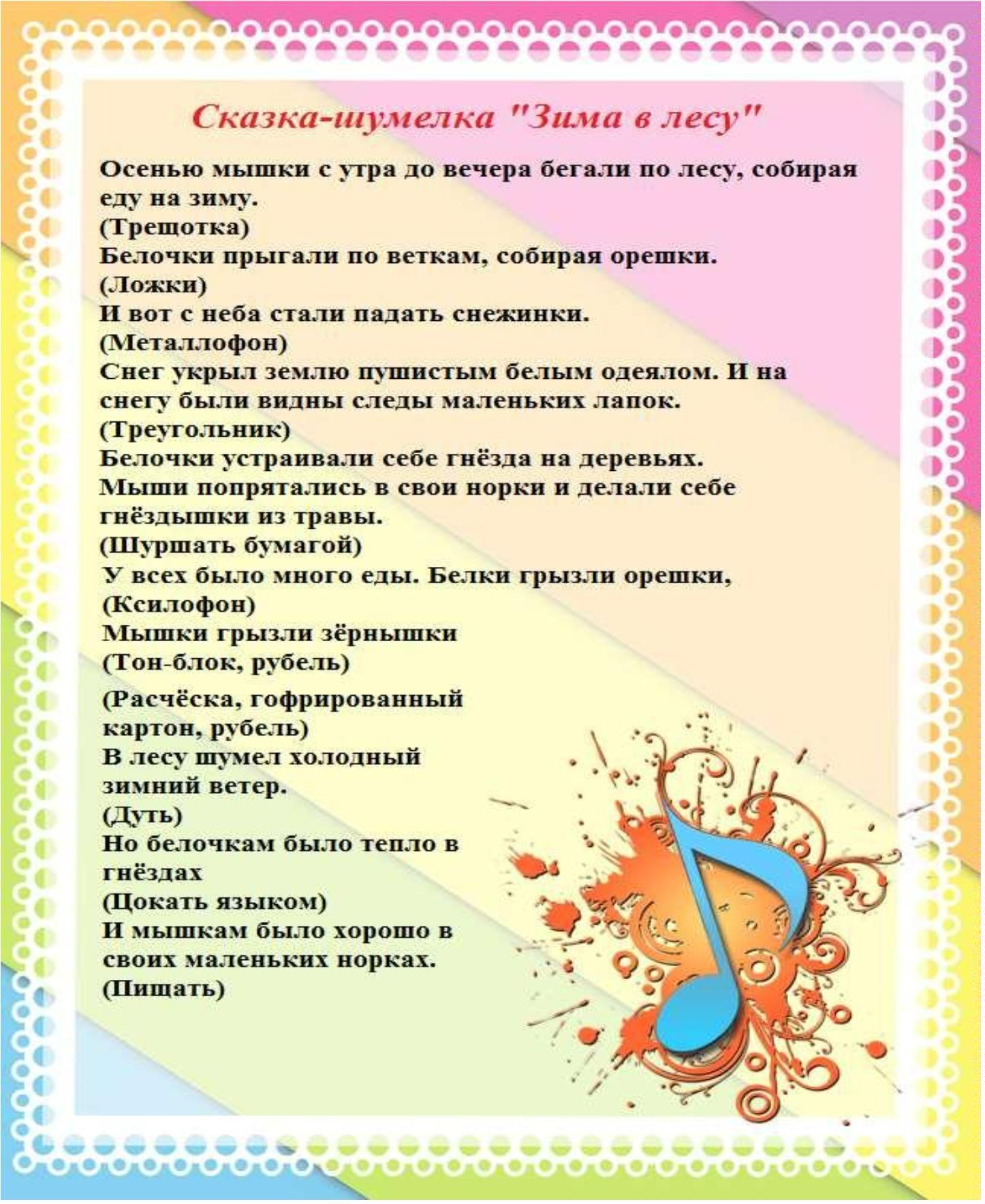 Из опыта работы музыкального руководителя Шурашовой О. С.Сказка «Трусливый заяц».Жил-был в лесу заяц-трусишка.Вышел однажды заяц из дома, а ёжик в кустах вдруг как зашуршит!(шуршалки)Испугался заяц и бежать (барабаним пальцами)Бежал, бежал и присел на пенёк отдохнуть. А дятел на сосне как застучит!(стучим кубиками)Бросился заяц бежать (барабан)Бежал, бежал, забежал в самую чащу, а там сова крыльями как захлопает!(трещётки)63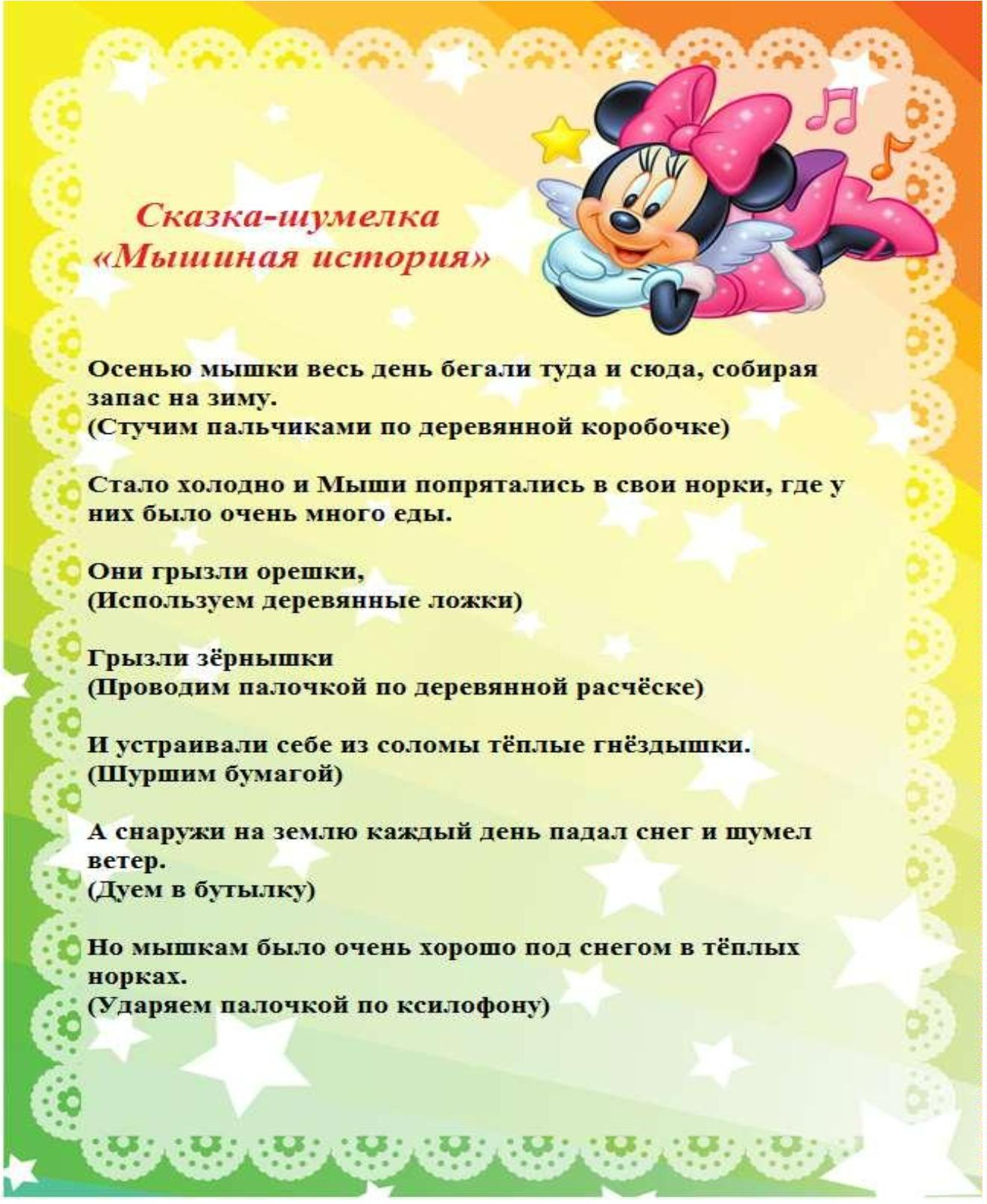 Из опыта работы музыкального руководителя Шурашовой О. С.Побежал заяц из леса к речке (барабан)А на берегу речки лягушки сидели (гусли из карандашей)Увидели они зайца и прыг в воду (звонарики)Обрадовался заяц, что лягушки его испугались - и смело поскакал обратно влес.Рефлексия: А сейчас давайте организуем выставку работ музыкальныхинструментов, которые Вы сегодня смастерили со своими детьми.Я предлагаю вам письменно ответить на такие вопросы:---Понравились Вам ваши работы?Что сегодня узнали для себя нового?Что бы ещё хотели узнать по вопросам музыкального воспитания? (ответыродители пишут на картинках с музыкальными инструменты, потом ихвыставили на доске, чтобы получился оркестр).Приложение 7Конспект ОД для подготовительной группы по теме:«Волшебные звуки вокруг нас».В рамках проекта «Как появилась музыка?»Подготовила музыкальный руководительМБДОУ д/с № 35 Шурашова О. С.Цель: Обобщение и закрепление знаний и умений, полученных в результатеучастия в проекте «Как появилась музыка?»Задачи:Воспитательные:Воспитание у детей эмоционального отношения к окружающему миру черезмузыку.Воспитывать культуру слушания музыки.64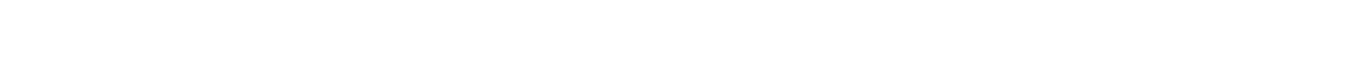 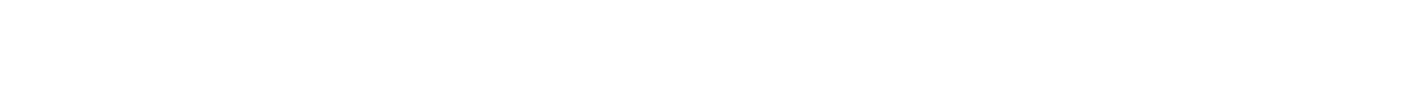 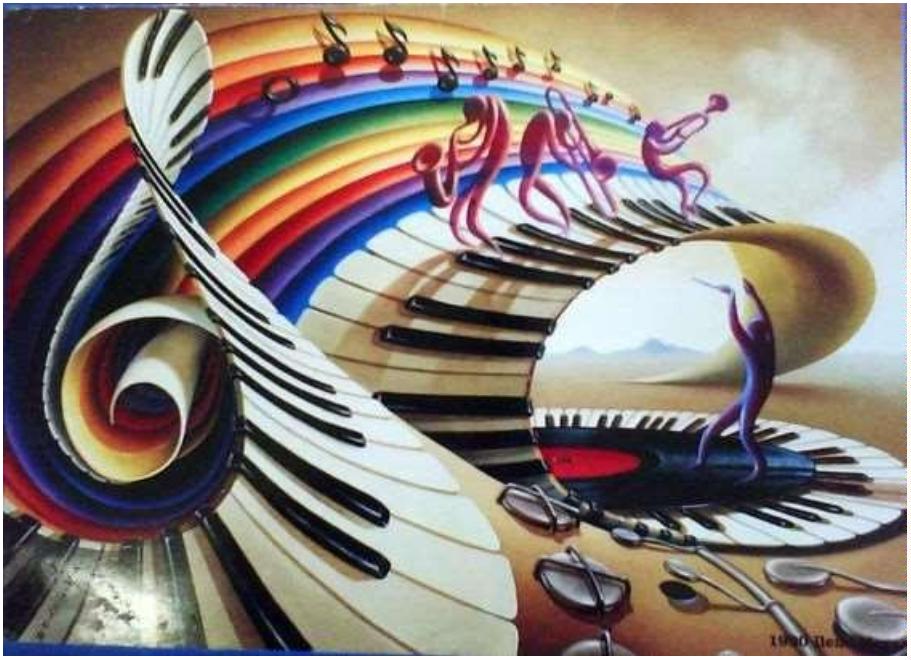 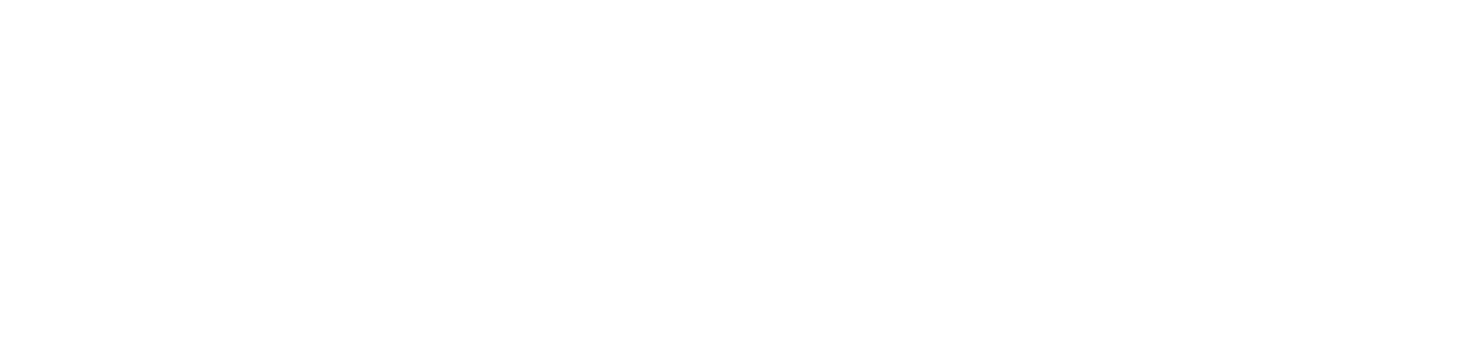 Из опыта работы музыкального руководителя Шурашовой О. С.Развивающие:Развивать музыкальный слух путём дифференцирования звуков на шумовыеи музыкальные.Развивать музыкально-сенсорное восприятие тембра музыкальных звуков.Образовательные:Закрепить понятия шумового и музыкального звука, умениеклассифицировать их.Побуждать детей вслушиваться в окружающий нас мир звуков.Вызывать желание самим придумывать музыку путём преобразованияшумовых звуков в музыкальные.Побуждать эмоционально высказываться о своих музыкальных впечатленияхОборудование: картинки: дровосека, треснутое стекло, монеты. Деревянныепалочки, бумага, бытовые приборы, бубенчики, шкатулка «Лабораториязвука». Презентация «Звуки вокруг нас».Ход ОД.Организационный момент.Дети проходят в зал под музыку и останавливаются в кругу.Музыкальный руководитель: Поздороваемся пропоём в среднем регистре:«Здравствуйте!»Дети: здравствуйте!Музыкальный руководитель: Отгадайте-ка загадку: «Без рук и ног, аразговаривает. В лесу отвечает? Ау!» Дети: (Эхо)Игра «Озорное эхо».Цель: развитие звуковысотного слуха в сочетании с чувством лада.Дети в кругу, музыкальный руководитель: пропевает имя ребёнка и бросаетему мяч, тот повторяет возвращая мяч обратно.Игра с колокольчиком «В небе жаворонок пел».Упражнения на дыхание и развитие голоса:«Открываем скрипучую дверь».Изображаем голосовыми связками скрипучую дверь, как бы сначала неподдаётся, а потом удалось открыть. (снимаем напряжение)Игра «Катаемся на лифте».Поднимая руку вверх и вниз, сопровождаем поездку на лифте звуком, меняятембр голоса. (верхний этаж - высоко, нижний- низко).Игра «Медведь и птицы».Дети делятся на группы птички и медведи, одевают атрибут. (Медведя,птиц).Ритмические движениеРепертуар, произведение65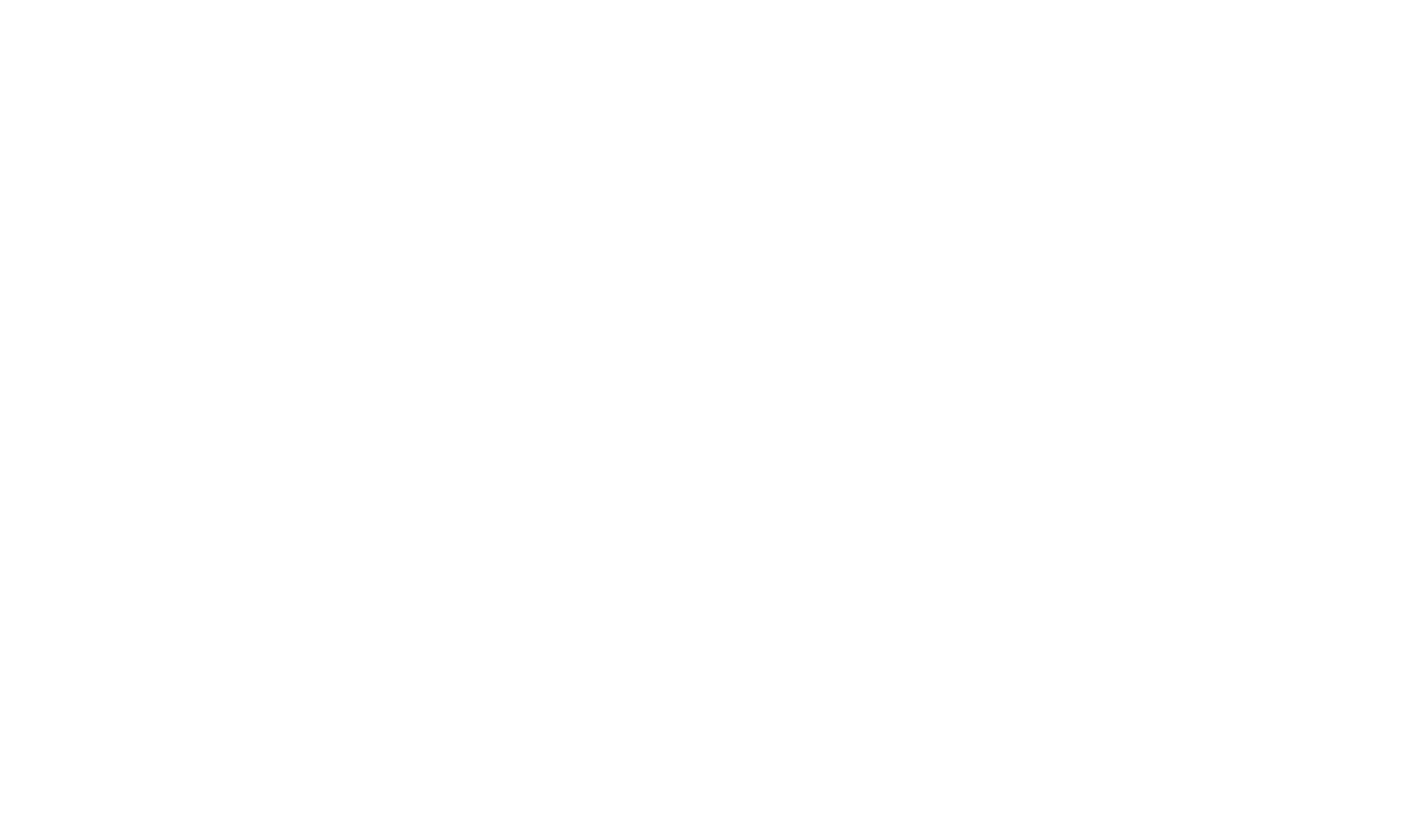 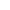 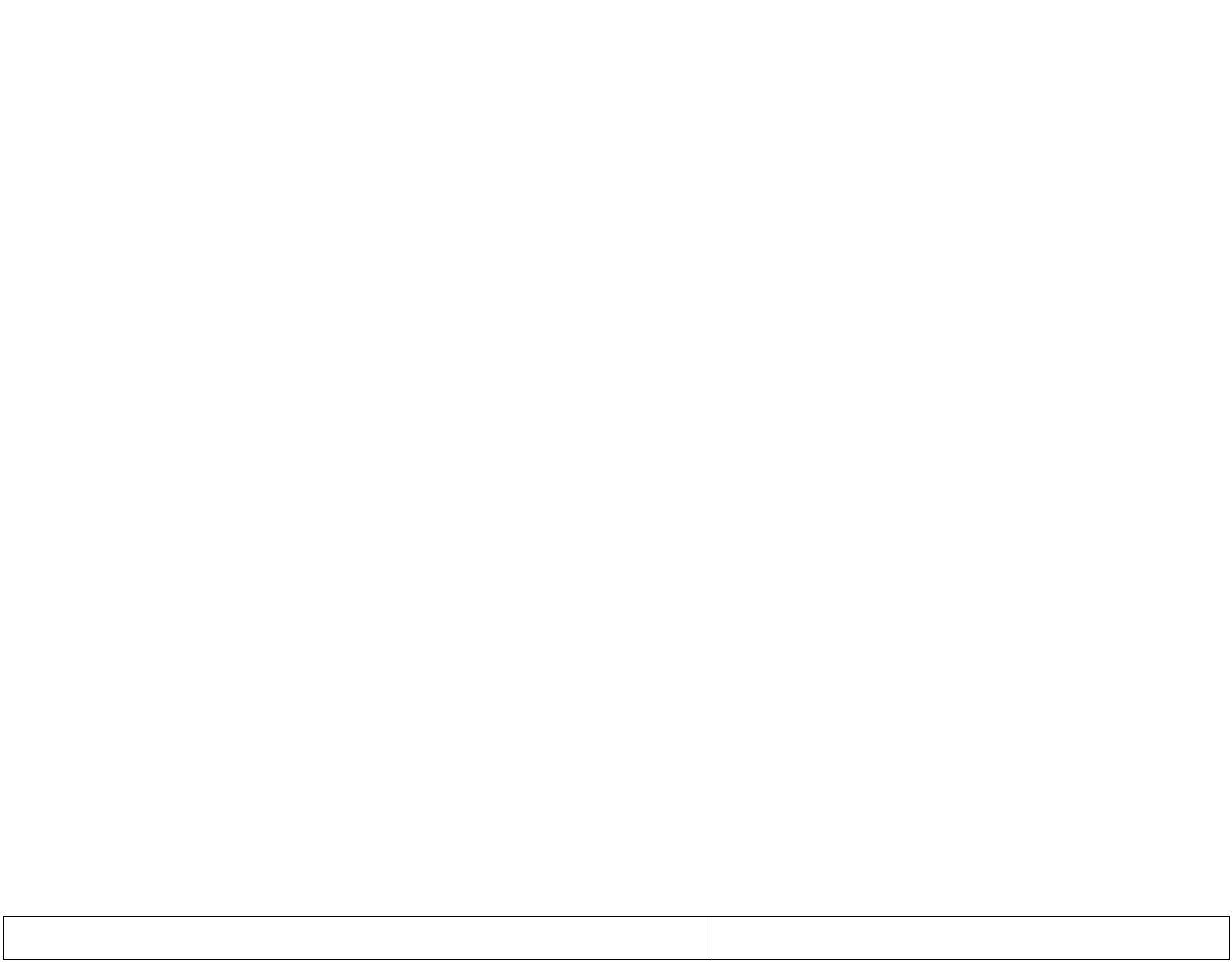 Из опыта работы музыкального руководителя Шурашовой О. С.Музыкальный руководитель:Попробуйте изобразить птичек.Почему вы легко, весело прыгали.Дети: музыка была легкая, быстрая,веселая, как будто птичка прыгает с веткина ветку.Музыка «Птицы».Звуки были высокие, средние или низкие?(высокие).Дети: высокие.Музыкальный руководитель:Отгадайте загадку: «Косолапые ноги зимуспят в берлоге. Догадайся и ответь. Этокто?» (медведь).Музыка «Медведь» Ребиков.Как тяжело, медленно двигается, реветмедведь. Покажите!Медведь тяжело переваливается, низкимголосом ревет и звуки в музыке тоженизкие!Попевка «Бубенчики изсборника «Музыкальныйбукварь».Музыкальный руководитель:А как говорит человек? (в среднемдиапазоне). Это – средние звуки.Музыкальный руководитель:Пропоем на одном звуке «Здравствуйте!»Создание проблемной ситуации:Музыкальный руководитель: Давайте минутку помолчим и прислушаемсяк миру вокруг нас. Как вы думаете, этот мир молчаливый? Или нет? (Детиминуту слушают.)Итак, что вы услышали? (Шаги и речь людей, шум машин за окном, скрипдверей.) Мы все время что-то слышим, наши уши постоянно в работе, и мирвокруг нас - звучащий.Целевая установка:Музыкальный руководитель: Дорогие ребята! Сегодня мы с вамисовершим путешествие в волшебный мир звуков, а также закрепим знания,полученные в ходе проекта «Как появилась музыка?».Начнем занятие с веселой зарядки:Текст произноси педагог.Мы, ребятки, дружно, вместеСовершаем бег на месте.Если в сердце не покой,Дети выполняют движения.Бег на месте.Притоп правой.Притоп левой.Громко топнули ногой! И другой!А теперь, мои хорошие,Громко хлопайте в ладоши!Два хлопка.66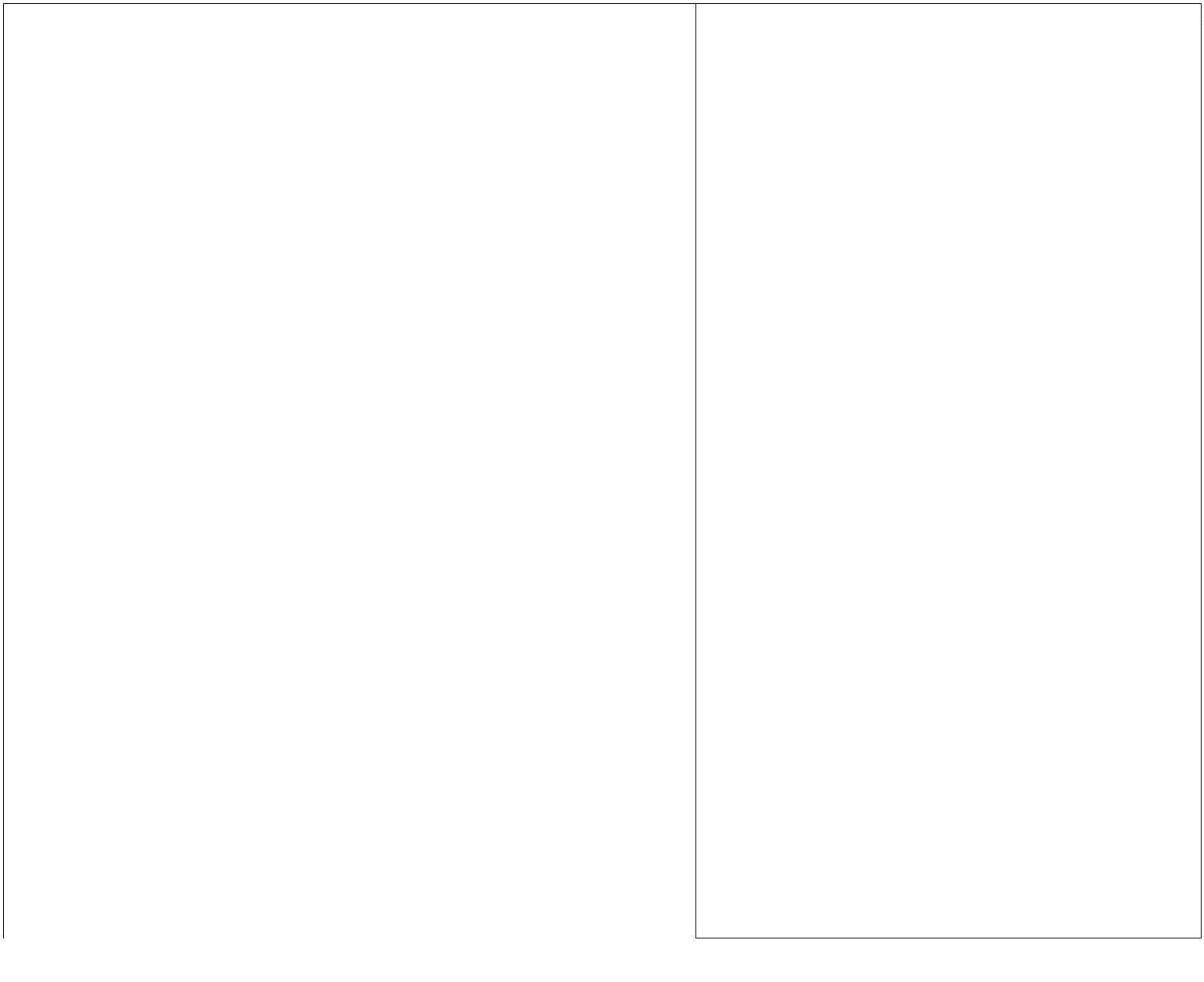 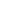 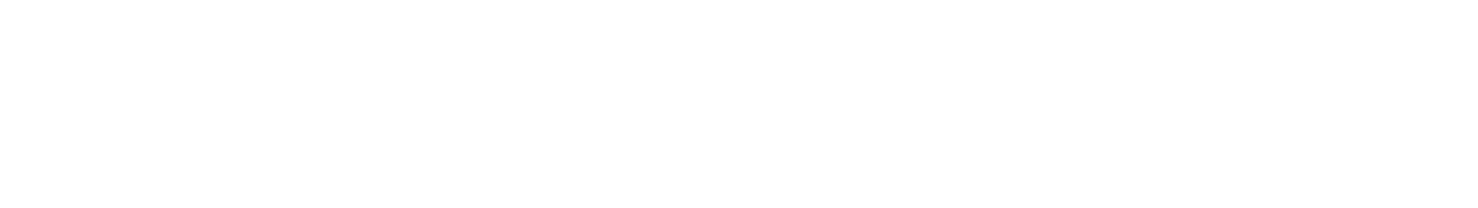 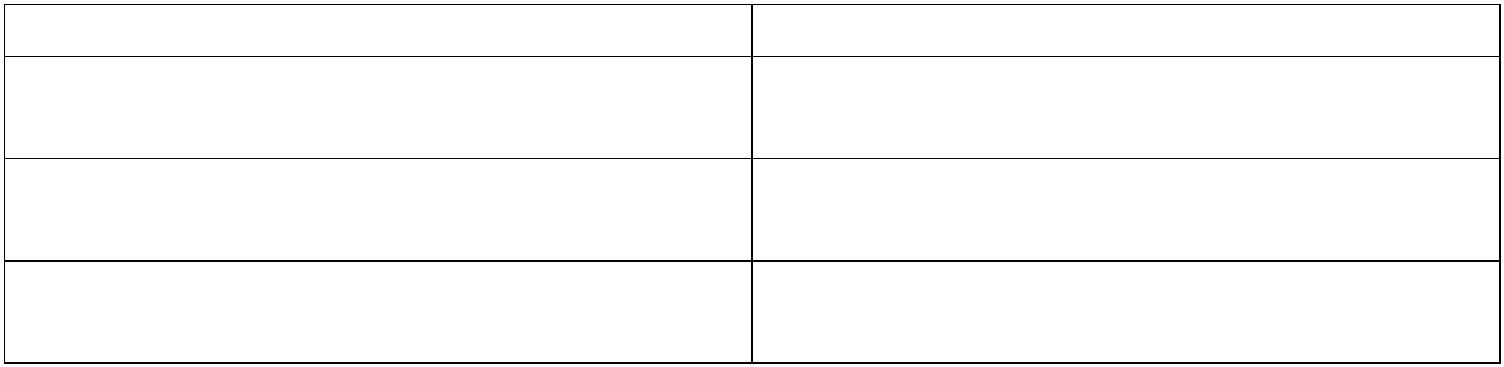 Из опыта работы музыкального руководителя Шурашовой О. С.Вы улыбками со всеми поделитесьИ садитесь!Садятся на стульчики без музыки.Деревянные звуки. Стеклянные звуки. Металлические Шуршащие(звон разбитогостекла)звуки. (звонмонет)звуки. (рвутбумагу)(дровосек рубитдерево)Музыкальный руководитель: Что мы сейчас делали?Ребёнок: Топали, хлопали, шумели.Музыкальный руководитель: Как можно назвать такие звуки (топот,хлопки, стук? )Дети: они называются шумы.МузыкальныйДети:руководитель:Какие шумы можно Звук льющейся из крана воды, плач ребенка, стукуслышать дома?молотка, тиканье часов, шуршание газеты, шорохи,звук телевизора.А на улице города? Гудки фабрик и заводов, шум транспорта, разговоры исмех людей.А в деревне?Голоса домашних животных, звуки от распиливания ирубки дров, треск поленьев в печи.Мотивация к деятельности:Музыкальный руководитель: Давайте поиграем: я буду включать шумы, авы их угадывать включает фонограммы различных шумов.Шумы:Гудки машин, тиканье часов, закипание чайника, работа холодильника.Вызванные дети определяют музыку и показывают картинку. Шумыбывают:67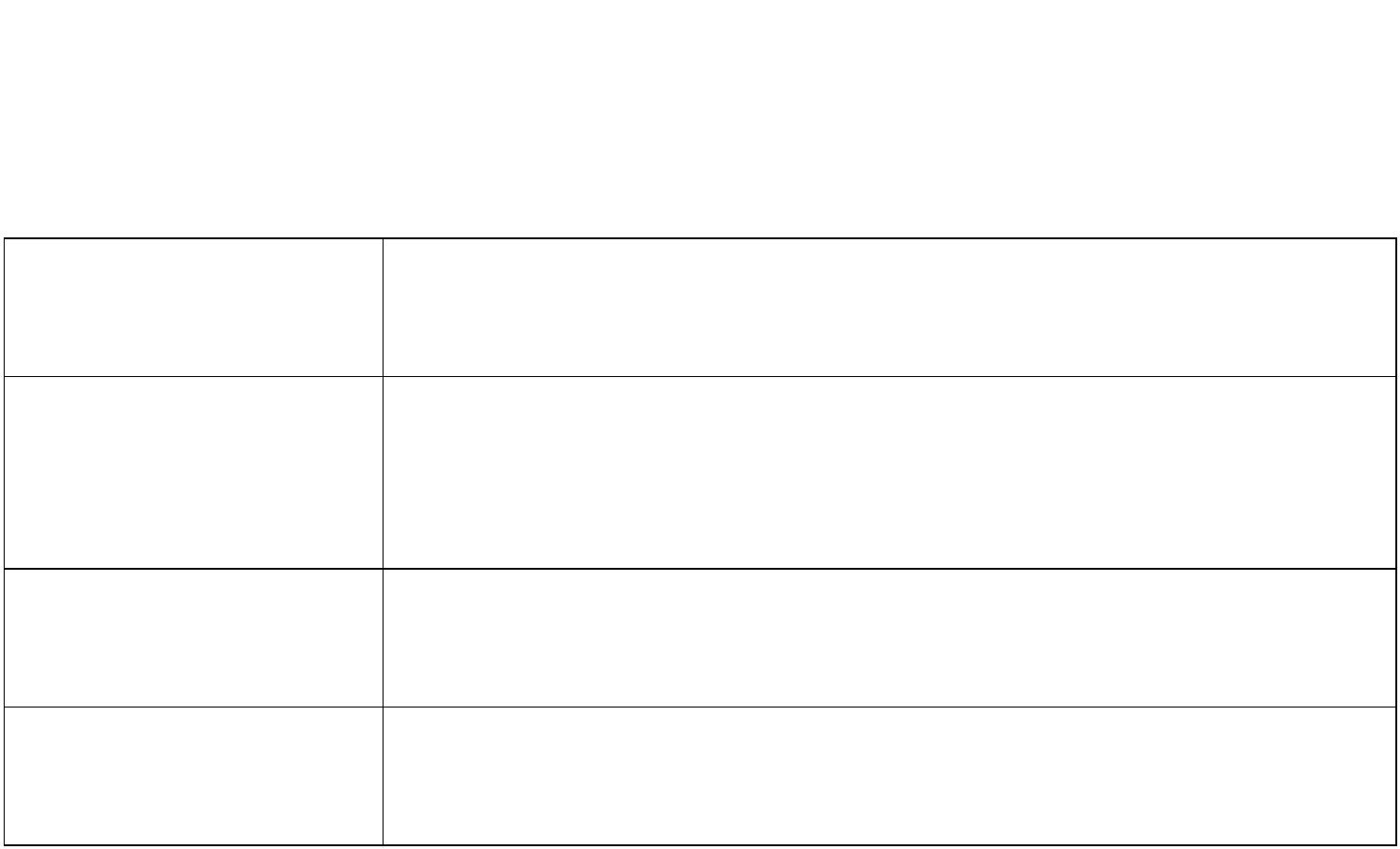 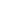 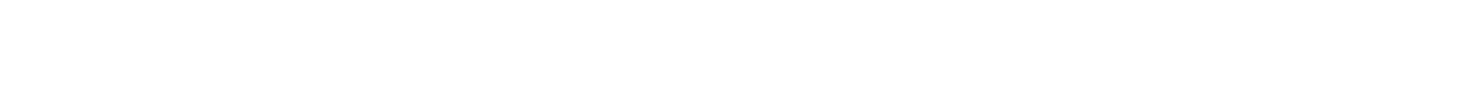 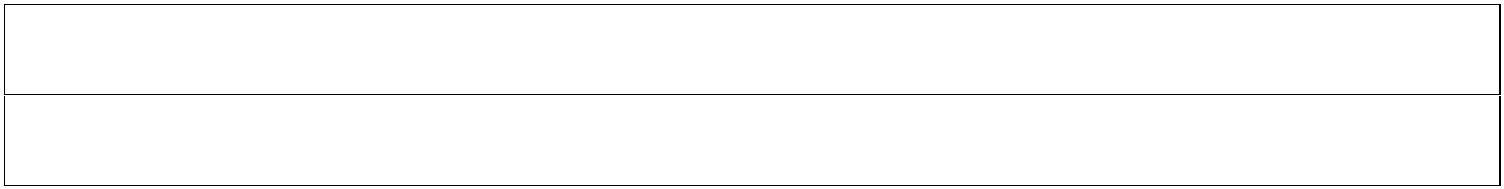 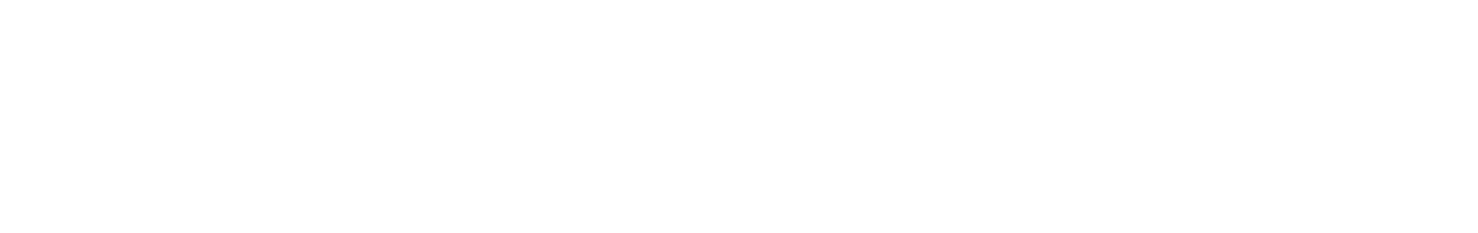 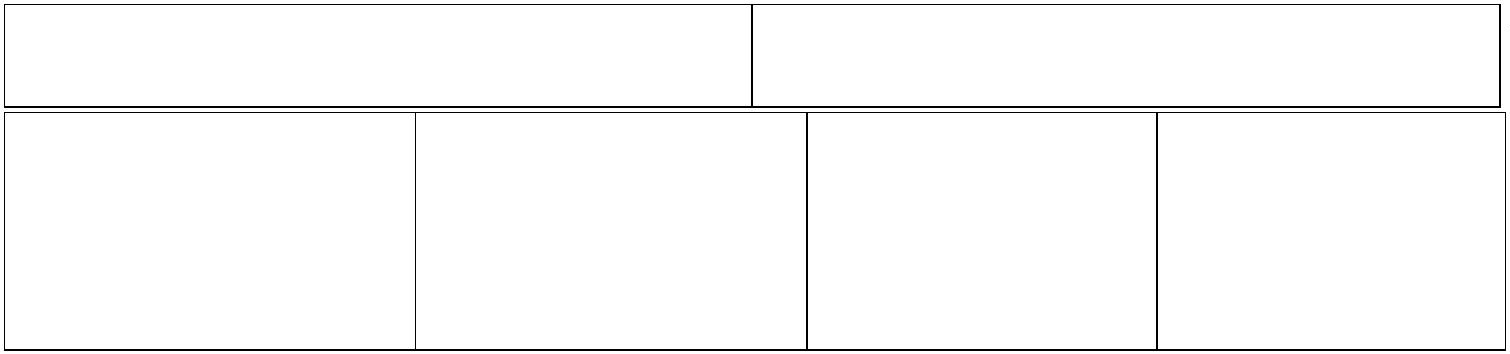 Из опыта работы музыкального руководителя Шурашовой О. С.СтучатЗвон стекла.Звон монет.Шелест листьев.деревяннымипалочками.Картинка дровосек Картинка разбитое Картинкарубит дерево. стекло. монеты.Рвут бумагу.Двое детей помогают выбирать предметы и их озвучивают.Один ребёнок выбирает и показывает соответственно картинку. Второйиграет деревянными палочками, стучит по бокалу палочкой пластмассовой,рвёт бумагу, бросает монеты. (Показывают картинки - монеты, дровосека,разбитое стекло).Музыкальный руководитель: а теперь закроем глаза и послушаемследующий шум. (Музыкальныйруководитель включает фонограмму —шум грозы. Читает стихотворение А. Фета«Люблю грозу в начале мая», показывая(презентация) иллюстрации сизображением весенней природы, портретА. Фета)68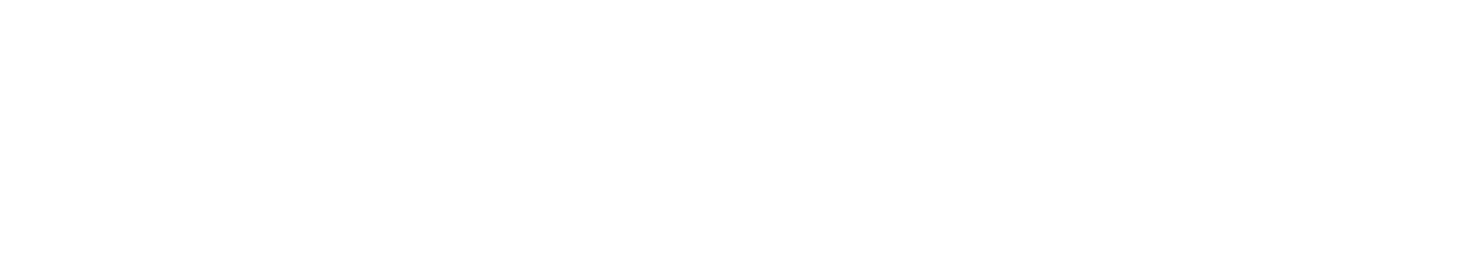 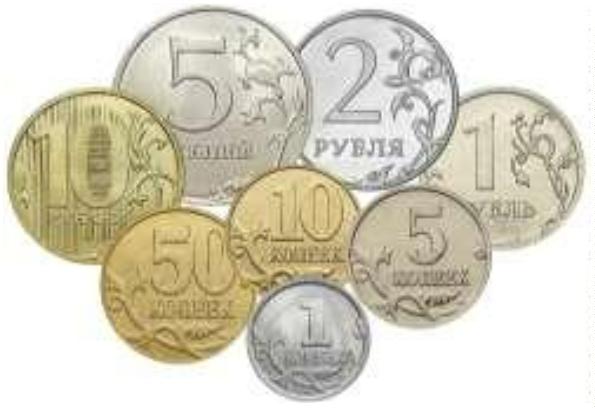 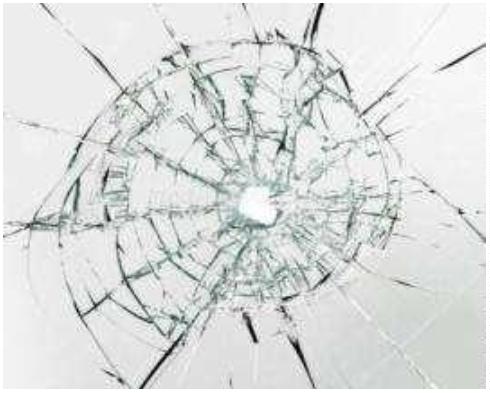 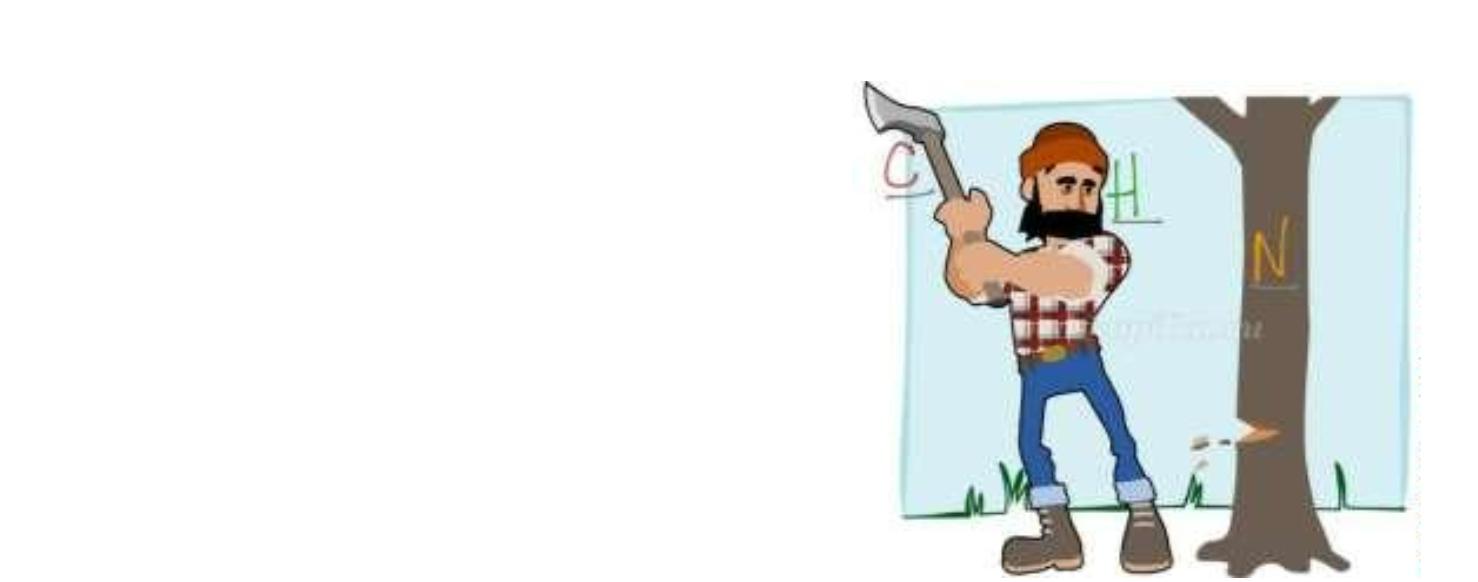 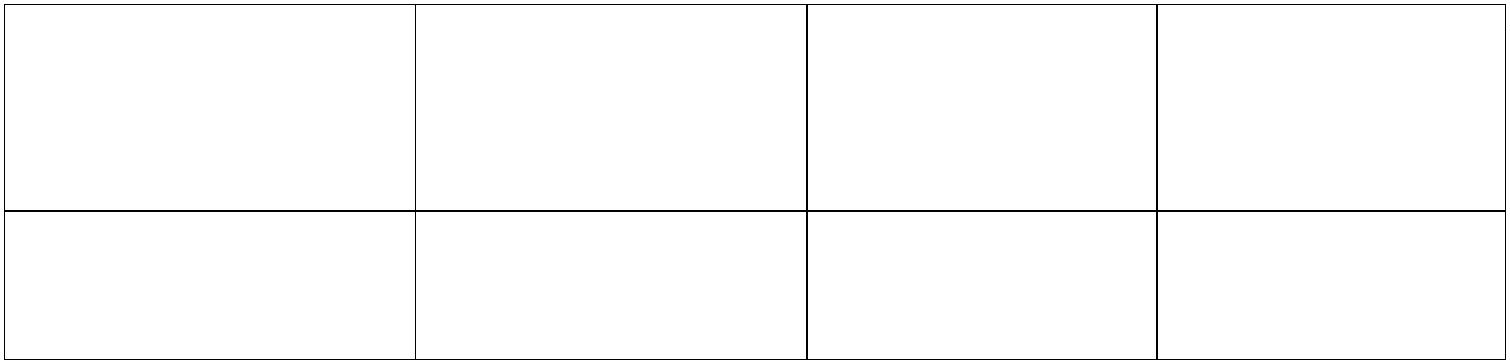 Из опыта работы музыкального руководителя Шурашовой О. С.Весенняя грозаЛюблю грозу в начале мая,Когда весенний, первый гром,Как бы резвяся и играя,Грохочет в небе голубом.Гремят раскаты молодые,Вот дождик брызнул, пыль летит,Повисли перлы дождевые,И солнце нити золотит.С горы бежит поток проворный,В лесу не молкнет птичий гам,И гам лесной и шум нагорный —Все вторит весело громам.Ты скажешь: ветреная Геба,Кормя Зевесова орла,Громокипящий кубок с неба,Смеясь, на землю пролила.Музыкальный руководитель: Можно ли шум грозы, дождя отнести кшумам?Дети: Нет! Все это - голоса природы.Музыкальный руководитель.Какие голоса природы вы можетеназвать в поле?Дети.Пение жаворонка, шум колосьев наветру.А на речке?На море?В зимнем лесу?Журчание вода, хор лягушек.Плеск волн, крики чаек, шум бури.Вой метели, треск бурелома, свистветра, скрип снега под ногами.69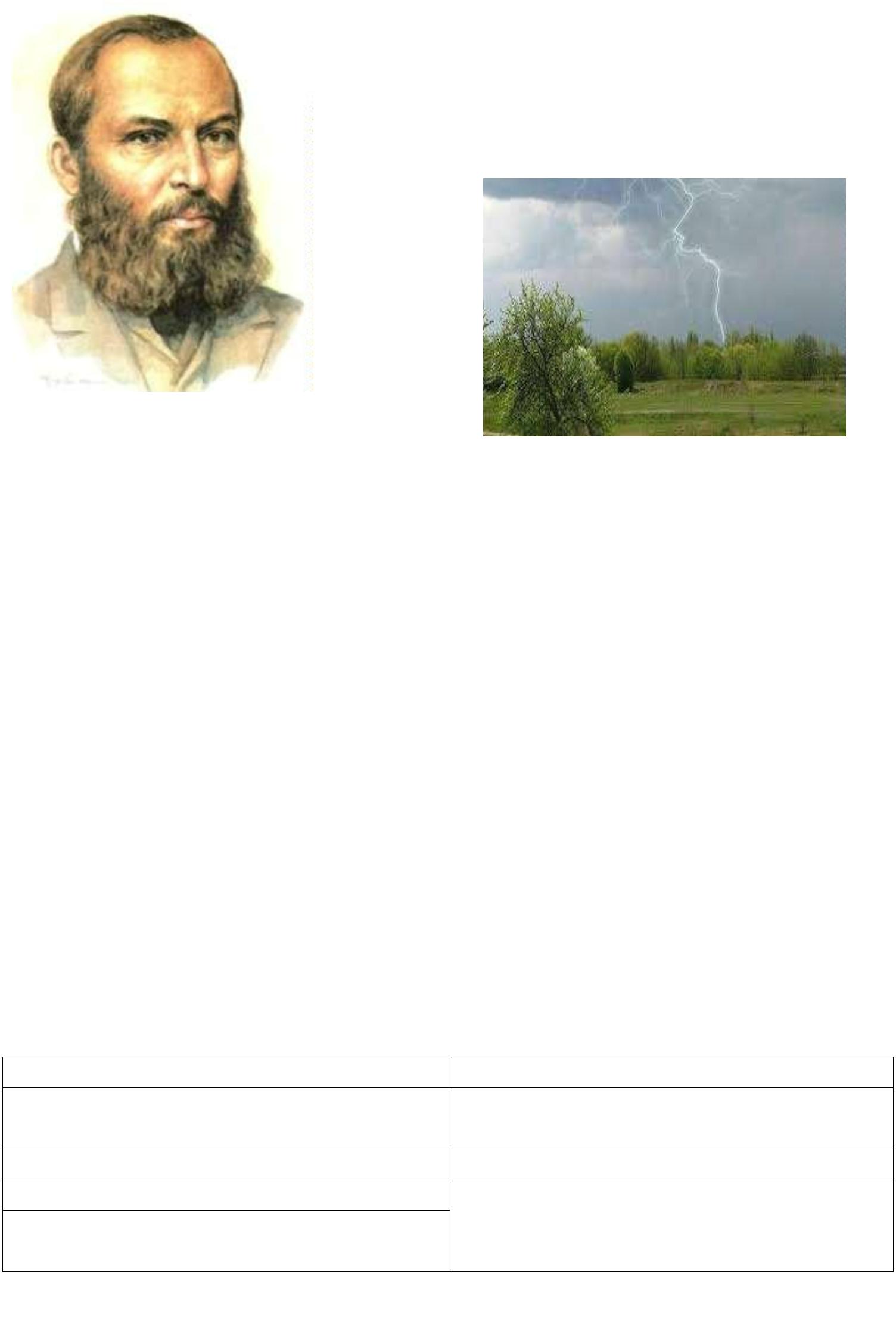 Из опыта работы музыкального руководителя Шурашовой О. С.Массаж спины «Гром».Дети поворачиваются друг за другом вправо, затем влево при повторе.Гром, гром как из пушек - кулачками по спинке всей.Нынче праздник у лягушек.Надо нам, надо нам - постукивание кончиками пальцев.Расходится по домам - поглаживание ладонями сверху вниз.Рефлексивно-оценочный этап.Музыкальный руководитель: давайте вспомним какие же бывают звуки?МузыкальныеНемузыкальныеИгра на музыкальных инструментах, Шумы, голоса природы.пение человека, голоса – высокие,средние, низкие.Дети: музыкальные и немузыкальные звуки.Музыкальный руководитель: Проведем викторину. Я называю звуки, а выих относите к музыкальным или немузыкальным! Договорились?Звук (звуки) музыкальныеЗвук (звуки) немузыкальные2. скрип двери.4. шум моря5. стук мяча.6. подметание пода щеткой.8. шум трактора.1379. пение мальчика.. звучание женского хора.. игра на скрипке.. звучание симфоническогооркестра.10. игра на фортепиано.Музыкальный руководитель: Молодцы! Мы с вами участвовали весьучебный год в проекте «Как появилась музыка?» и узнали много нового: мызнаем, какие звуки окружают нас, когда появилась музыка, какая бываетмузыка, историю колоколов на Руси, какие бывают музыкальные профессии.Надеюсь, вам понравились наши эксперименты, и вы узнали что-то новое.Расскажите, что вы узнали, что было вам особенно интересно.Ответы детей под негромкую музыку природы.Музыкальный руководитель: большое спасибо! А теперь попрощаемся:«До свидания!» (распев).70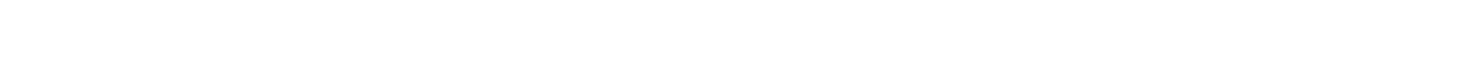 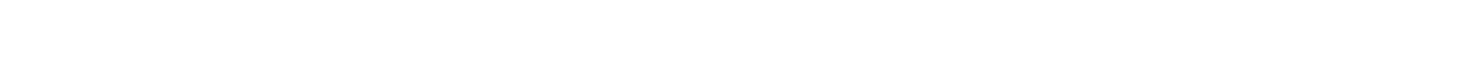 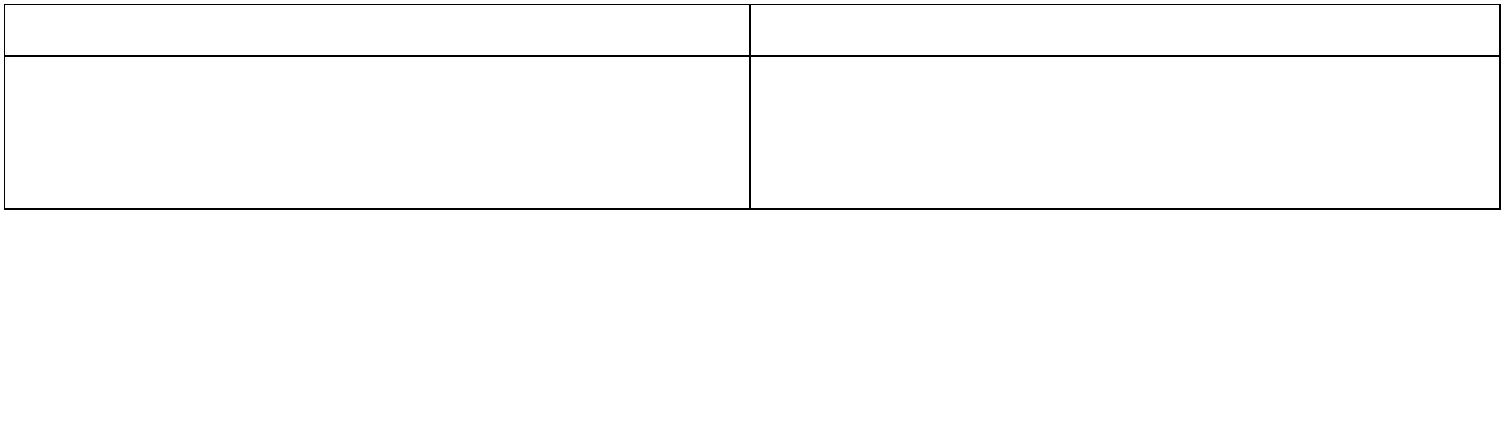 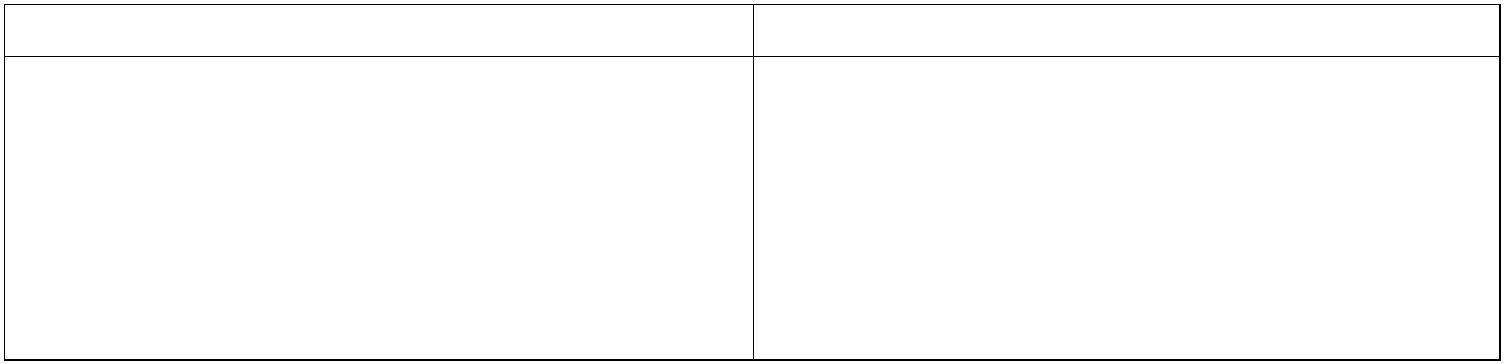 Из опыта работы музыкального руководителя Шурашовой О. С.Приложение 8ОД «История возникновения колоколов на Руси»В рамках проекта «Как появилась музыка?».Для детей старшего дошкольного возраста.Подготовила музыкальный руководительМБДОУ д/с № 35 Шурашова О. С.Цель: Приобщение детей к истокам русской народной культуры.Задачи:Воспитательные.Воспитывать у детей чувство патриотизма, любви к своей Родине.Формировать у воспитанников чувство сопричастности к национальнойистории.РазвивающиеСформировать знания о колоколах и колокольных звонах на Руси.Развивать умение поддерживать беседу, высказывать свою точку зрения.Познакомить со старинными архитектурными сооружениями.Обучающие.Познакомить с устройством колокола и особенностями его звучания.Дать понятие о литейном искусстве на Руси, о памятниках литейногоискусстваОборудование: Музыкальныйцентр,аудиозаписи,мультимедийнаяустановка, презентация «История возникновения колоколов на Руси».Ход ОД:Дети входят в зал. Подходят к столу, на котором стоит колпак.Музыкальный руководитель. Здравствуйте ребята! Я знаю, вы любитезагадки. Это правда? Тогда слушайте загадку о том, что находится под этимволшебным колпаком:Он под шапочкой сидит,Не тревожь его – молчитСтоит только в руки взятьИ немного раскачать,Слышен будет перезвон:71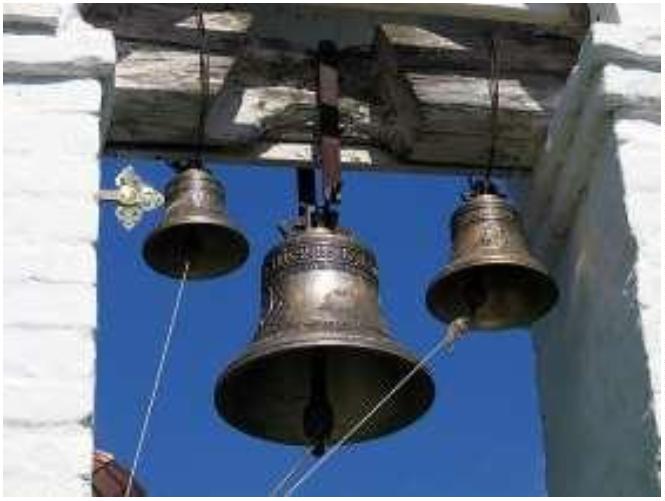 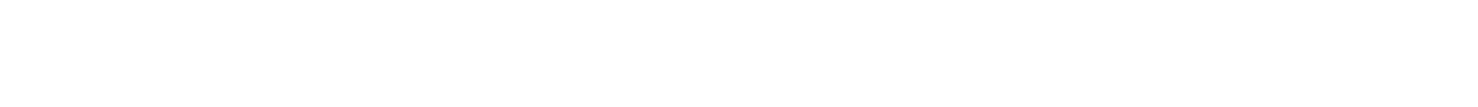 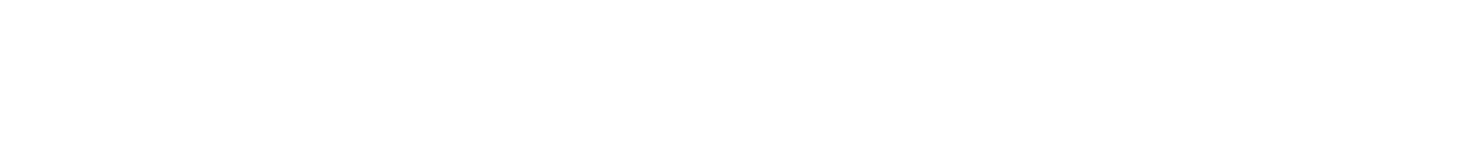 Из опыта работы музыкального руководителя Шурашовой О. С.«Дили-дон, Дили-дон». (колокольчик)Правильно, колокольчик. (достает из-под колпака колокольчик). А на чтопохож колокольчик? (ответы детей). Правильно, на цветок колокольчик.Слайд «колокольчик-цветок».Колокольчик! Колокольчик! На лугу со всех сторонЛегкий-легкий, тонкий-тонкий будто слышится мне звон.Колокольчик! Колокольчик! Неужели это ты?Ты звенишь и так трепещешь там, где травы и цветы.Может быть, звонишь ты тоже, но твой звон не слышен нам,И понятно только пчелам, роще, травам и цветам….Послушайте, я расскажу вам одну легенду….Музыкальный руководитель. По преданию, когда-то давным-давно, еще вчетвертом веке один итальянский монах заболел и пошел в лес за целебнымитравами. Устал, да и прилег на траву. Он задремал и сквозь сон услышалудивительную музыку. Даже скорее не музыку, а перезвон. Монахпочувствовал, что от этого перезвона болезнь куда-то уходит, а он начинаетвыздоравливать. Когда же он открыл глаза, то увидел, что возле самого егоуха качается знакомый цветок – колокольчик. Монах решил, что именноголос цветка помог ему. Он вернулся в монастырь и сделал такой же цветок,только из металла, и его начали использовать при богослужении.Наше занятие сегодня мы и посвятим этому поющему цветку. Наитальянском языке слово «цветок» произносится «кампана». От этого словапроизошло название предмета, созданного монахом, «кампанелла», что по-русски и означает «колокольчик».Слайд «колокольчик-инструмент».Слушание «звон колокольчика».Музыкальный руководитель. На Руси колокола стали отливатьсамостоятельно уже в конце пятнадцатого века. До этого их делализаграничные мастера. На Руси колокольные мастера пользовались особымпочетом и уважением. Обучались мастерству долго. А вы знаете, какиематериалы нужны для отливки колокола? Требуются красная и зеленая медь,олово, проволочное железо, серебро, гвозди, говяжье и свиное сало, вар,белая глина, лычные веревки, вожжи, весы, подъемные и кузнечные снасти.Если колокол большой отливают, то человек сто. И все православные,добрые, душевные. Начинают с молитвой, чтобы все удалось. В глубокой ямеформа стоит, туда колокольную медь заливают. Настает момент, когда онрождается. Веревки тугие мужики подбирают, колокол с всех сторонцепляют. С трудом поднимают, с молитвой, чтобы не сорвался, не разбился.Как дитя малое оберегают. Колокола льют сейчас так же, как и в старину, поописаниям прадедов, дедов. До сих пор это считается сложнейшим, нопочетным и важным ремеслом. Как же отливают колокола? Мы сейчас с вамии узнаем.Слайды «отлив колоколов».Дети рассказывают стихотворение.1. Вот уж форма затвердела, обожженная огнем.72Из опыта работы музыкального руководителя Шурашовой О. С.Веселей, друзья, за дело – выльем колокол! Начнем!Пусть горячий пот по лицу течет,Труд наш, если Бог поможет, славу мастера умножит.2. Больше в яму положите дров сосновых, дров сухих,Чтобы сжатое в укрытье, пламя охватило их.Медь сперва расплавь, олова прибавь,Чтобы к вящей нашей славе все слилось в едином сплаве!3. Цель все ближе час от часу: плавка в блестках пузырейПоташу прибавьте массу, чтобы плавилась быстрей.Живо, не зевай! Пену всю снимай!Чтоб металл и наших внуков трогал чистотою звуков!4. Смесь бурлит водоворотом, стержень опущу в струю,Чуть покроется налетом – время приступать к литью.А теперь ковшом пробу зачерпнем.И проверим живо, все ли там слилось по нашей воле.5. Смесь уже давно поспела: весь в зазубринах излом.Подставляйте желоб смело и с молитвою начнем.Форма налита, как чаша. Славно потрудились мы!Но каким создание наше выйдет в Божий свет из тьмы:Вдруг да сплав не тот, вдруг да газ пойдет?6. Что ж, пока не остудится медь, чтобы колоколом стать,Беззаботен, словно птица, каждый может отдыхать.Звездочки горят. Подмастерье рад.Звон его вечерний манит. Только мастер вечно занят.7. Разберите бревна сруба. Отслужил – долой его!Ах, как сердцу видеть любо смелой мысли торжество!Бей по форме! Бей! Смело, не робей!Чтобы мира вестник новый нам явился без покрова!8. Боже, радость нам какая! Вот, по милости творца,Колокол стоит, сверкая, от ушка и до венца.Зорькой золотой блещет шлем литой,И в гербе горит реченье, славя новое творенье.9. Ну-ка, дружно за канаты! Вознесем его в простор!В царство звуков, под богатый голубых небес шатер!Взяли! Разом! В ход! Тронулся! Идет!Пусть раздастся громче, шире первый звон его о Мире!Слайды «колокола».Слушание «звон колоколов».Музыкальный руководитель. Колокол словно живое существо. Какчеловек, он имеет уши, плечи, язык, туловище (или тулово), верхний инижний пояс с орнаментом. Ему давали имена: Сокол, Георгий, Гавриил,Неопалимая Купина, Медведь, Сысой, Баран, Лебедь. Колокола, как и люди,подвергались наказанию: их били кнутом, зарывали в землю, отбивали уши,вырывали язык… когда колокол испугал коня Ивана Грозного, царь велелотрубить колоколу уши.73Из опыта работы музыкального руководителя Шурашовой О. С.Игра «составь колокол».Музыкальный руководитель. Сохранившиеся древние колокола – этосамые ценные исторические памятники Православия, письменности,декоративно-прикладного искусства и литейного мастерства. Самыйбольшой колокол носит название «Царь-колокол». Отлили его наши русскиймастера Иван Моторин и его сын Михаил.Слайд «Царь-колокол».Он весит 200 тонн и высота его 6 метров. Царь-колокол никогда не звонил.При пожаре Москвы люди, боясь, что колокол расплавится, стали лить нанего воду – от этого он треснул и от него откололся кусок весом 11,5 тонн.Пробыв в земле 103 года, его подняли и поставили на пьедестал. Стоит Царь-колокол сейчас в Московском Кремле и является уникальным памятникомРоссии. Ребята, колокола – это музыкальные инструменты. А к какой группеони относятся? (к ударным). Язык колокола ударяет по стенкам и получаетсязвук. Как вы думаете, почему этот металлический стержень называется язык?А от чего зависит звучание колокола? Правильно, от его величины – чембольше, тем ниже звук, чем меньше, тем выше звук. А где размещаликолокола? (на звонницах и колокольнях). Звонницы представляли собойщиты под навесом, куда прикреплялись наборы колоколов разного размера.Слайд «звонница в Ростове».Слайд «звонница в Ярославле».Как вы думаете, с какой колокольни звон слышен лучше: с высокой илинизкой? Почему? Чем выше колокольня, тем дальше слышен звон. Самаявысокая колокольня в России находится в Москве и называется «КолокольняИвана Великого».Слайд «Колокольня Ивана Великого».Музыкальный руководитель. Ребята, а кто звонил в колокола? Правильно,звонари. Только с годами к звонарю приходит мастерство и виртуозность,которые заставляют с волнением слушать звон. Колокольный звон – этоцелая наука…Слайд «звонари».Русь всегда славилась своими звонами. Колокольный звон – старинное,древнее искусство. Каждый звонарь звонил особенно, проявляя своемастерство. Ведь колокола звучат по-разному не только из-за их размера,тембра, материала, из которого они сделаны, но и в зависимости от быстротыперезвона, различного сочетания больших и малых колоколов, ритма звона.Они разные. Например, БЛАГОВЕСТ. Как вы думаете, от каких двух словобразовано это название? Благовест призывает к началу службы в церкви.Слушание «Благовест».Звучал он в пасхальную неделю, когда праздновали праздник праздников –Пасху. В этом звоне слышится призыв: «К нам, к нам, к нам». В это времяразрешалось любому человеку подняться на колокольню и позвонить вколокол. Существует даже пословица: в светлую седмицу кто не звонарь.Слайд «прихожане на колокольне».Трезвон звучал всегда после благовеста.74Из опыта работы музыкального руководителя Шурашовой О. С.Слушание «трезвон».Музыкальный руководитель. Ребята, в древние времена на Руси не былони радио, ни телевидения. Но случались разные беды и несчастия:приближались враги или возникал пожар, и нужно было срочно созватьнарод. И для получения звуковых сигналов, чтобы люди собрались всевместе и узнали о событии, использовались сначала деревянные доски –БИЛО. Священник держал ее в руках, ходил с нею по селу и бил по нейдеревянной колотушкой.Слайд «било».Селяне слышали звук било и собирались возле церкви.Затем придумали КЛЕПАЛО – металлическую доску или дугу. Его вешали набашне или на столбах и так же били по нему колотушкой.Слайд «клепало».И когда появились колокола, при пожаре и бедствиях бил колокольныйнабат.Слушание «Набат».Ребята, у меня в руках маленький колокольчик. Они прикреплялись к дугамлошадей, запряженных в ямщицкие повозки.Слайды «ямщики».Слушание романса «Однозвучно гремит колокольчик».Музыкальный руководитель. Самыми знаменитыми были колокольчики,которые делали в городе Валдае. Существует предание о валдайскихколокольчиках. Еще в пятнадцатом веке по приказу московского князя вВеликом Новгороде сняли вечевой колокол и повезли его в Москву. Подороге, на одном из склонов Валдайских гор сани с колоколом резкопокатились вниз, и колокол разбился на мелкие части. Местные мастерасобрали осколки и отлили из них маленькие валдайские колокольчикиСлайд «валдайские колокольчики».Слушание «Аллегро» С. Рахманинов.Игра «Жмурки с колокольчиком».Цель игры: развивать умение ориентироваться в пространстве.Оборудование: колокольчик, повязки.Ход игры: играющие сидят на стульях по одной линии или полукругом. Нанекотором расстоянии от играющих лицом к ним стоит ребенок сколокольчиком. Одному из детей завязывают глаза, и он должен найтиребенка с колокольчиком и дотронуться до него; тот же старается уйти(но не убежать) от водящего и при этом звонит.Музыкальный руководитель. Звоном валдайских колокольчиковвосхищался А. С. Пушкин, а люди, когда слышали их голос, заранее знали:мимо едет тройка лошадей, везет толи почту, толи гостей…Мчатся тучи, вьются тучи, невидимкою лунаОсвещает снег скрипучий, мутно небо, ночь мутна…Еду, еду в чистом поле, колокольчик дин, дин, дин…Страшно, страшно поневоле средь неведомых равнин…А.С.Пушкин «Бесы» 1826-1830 г.г.75Из опыта работы музыкального руководителя Шурашовой О. С.О дорожных колокольчиках русские композиторы написали немало своихпроизведений.Слушание романса «Динь, динь, динь, колокольчик звенит».Музыкальный руководитель. О колоколах и колокольчиках сложенонемало преданий. Удары колокола отсчитывали время. По их сигналам людизнали, когда за работу приниматься, в какой день праздник. Говорят, что подколокольней не живут крысы. Почему, как вы думаете? (ответы детей).С незапамятных времен крестьяне вешали на шею домашних животныхзвенящие предметы, чтобы стада коров и овец не заблудились, гуляя полесам и лугам. Такие предметы назывались БОЛТАЛО, и свою задачу онивыполняли исправно – отгоняли от стада хищных зверей.Музыкальный руководитель. Колокольный звон лечит (помните монаха,которого вылечил звон цветка-колокольчика). Повесьте дома маленькийвалдайский колокольчик и, когда вас что-то расстроит, немного позвоните внего, и все плохое пройдет (позвонить над каждым ребенком колокольчиком,уточнив, каким стало его настроение?). Не зря ведь в народе говорят:«Чудный звон колоколов радость в душах пробуждает…» Слайд «колоколаРоссии».Музыкальный руководитель. Сегодня, ребята, мы с вами вели разговор опоющем цветке – колокольчике, восхищались прекрасным звучаниемколоколов – символа России – нашей Родины. Слайд «храмы России».Слушание «заключительный звон».Колокольный звонЛаврова ТатьянаМузыка над городом плывётРадостно, торжественно, красиво…Колокольный звон…. Какая сила!Чистый звук, что за душу берёт.Звон плывёт, взмывая в облака,Он, как свет: прозрачный и хрустальный.И парит над миром чудо, тайна,Возродившись к жизни на века.Музыкальный руководитель. Уже стало традицией привозить из далекихпутешествий сувениры – колокольчики. Они могут быть с надписью илигербом, рисунком или портретом, но всегда напоминают о том месте, где выбыли. Колокольчики полюбились в народе и стали составляющей частьюнациональной культуры. И на память я хочу подарить вам сегодня этиколокольчики. Будьте здоровы, и пусть для вас всегда звучит колокольныйзвон – благовест, и чтобы в ваш дом всегда приходили только добрые вести.76Из опыта работы музыкального руководителя Шурашовой О. С.Приложение 9ОД «Какие бывают звуки?»В рамках проекта «Как появилась музыка?».Подготовила музыкальный руководительМБДОУ д/с № 35 Шурашова О. С.Цель: Познакомить детей с принципами образования и улавливания звука.Задачи:Воспитательные.Воспитывать интерес к звучащему миру.Воспитывать умение детей применять теоретические знания на практике.РазвивающиеРазвивать фонематический слух, учить различать звуки различногопроисхождения.Развивать внимание и воображение детей.Развивать познавательные способности детей.Обучающие.Расширять общий кругозор детей. обогащать словарь.Развивать изобретательность детей.Формировать предпосылки поисковой деятельности, интеллектуальнойинициативы.Оборудование: Музыкальный центр, аудиозаписи, мультимедийнаяустановка, дидактическая игра «Что звучит или шумит», карточки.Ход ОД:Дети входят в зал под музыку.Музыкальный руководитель: Ребята, вот и опять музыкальный залгостеприимно распахнул свои двери, приглашая нас окунуться в волшебныймир музыки. Но, прежде чем начать наше занятие, нам необходимопоприветствовать друг друга.Музыкальное приветствие.77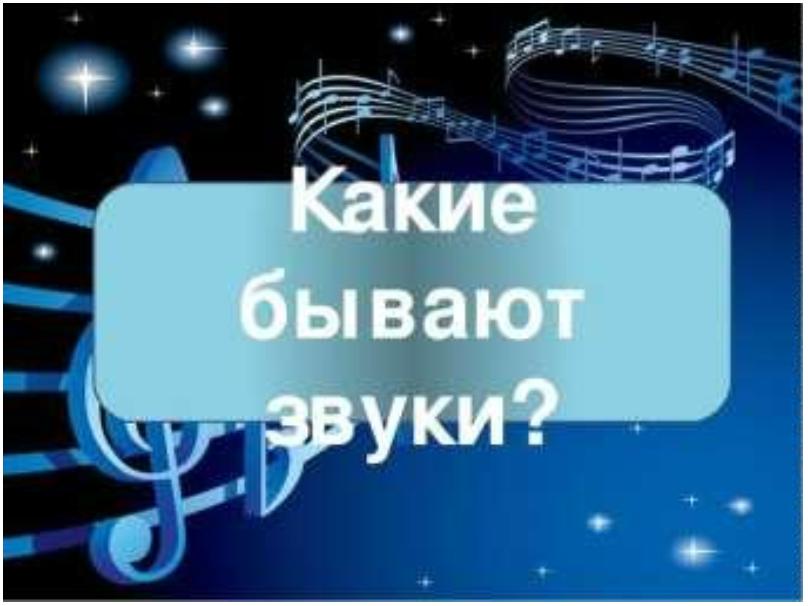 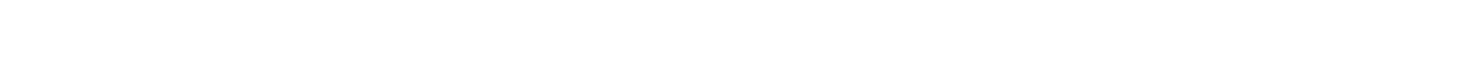 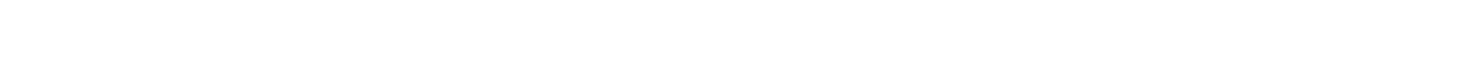 Из опыта работы музыкального руководителя Шурашовой О. С.Музыкальный руководитель: Шёпотом: — Дети, послушайте тишину. Кактихо, ни звука. А, послушайте, так ли тихо на улице за окном? Что выслышите? Разговор, щебет птиц, самолёт… (отвечают сами дети).Музыкальный руководитель: Сегодня мы с вами поговорим о звуках. Ихочень много, и они все разные. Есть звуки природы: грохот грома, стукдождя по крыше, шелест листьев, звон ручья. Есть звуки, издаваемыеразличными предметами: скрип двери, удары молотка, звон посуды, шелестгазеты. (Звуки демонстрируются в аудиозаписи). Эти звуки не всегдаприятны. А есть звуки очень приятные: это звуки музыки (следуетпрослушивание маленького отрывка).Музыкальный руководитель:То и дело лезут в уши,Всюду звуки нам слышны.Потому что мы с рожденияЗвуками окружены.Звуки в радости и в скуке.Звуки – свет и звуки – тень.День заканчивает звуки.Звуки начинают день.Автор: Сергей ОлексякМузыкальный руководитель: Действительно, ребята, звуки окружают насповсюду с самого нашего рождения. А как вы думаете, какая бы была у насжизнь, если бы из неё исчезли все-все-все звуки? Представили? Ребята,поделитесь своим мнением.78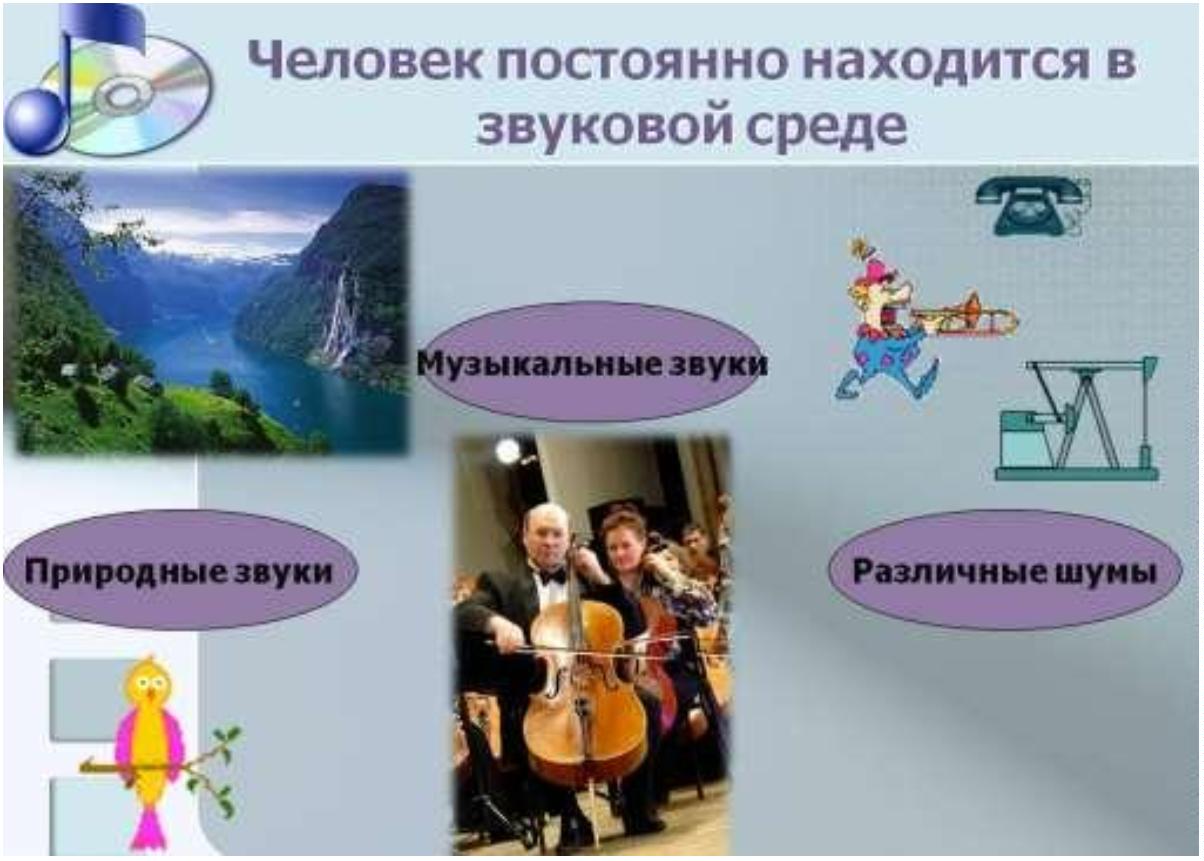 Из опыта работы музыкального руководителя Шурашовой О. С.Дети отвечают:---Не интересной!Не яркой!Скучной!Музыкальный руководитель: Правильно! А сейчас давайте вспомним, чтомы уже знаем о звуке.Дети отвечают: Звуки бывают разные: речевые, когда мы их произносим, ипредметные: звуки, которые издают предметы.Музыкальный руководитель: Перед вами предметы: стакан - онстеклянный (звенит), колокольчик - металлический (звенит), бумага(шуршит), деревянная ложка (стучит) и музыкальные инструменты. Какиезвуки вам приятно слышать, а какие звуки вызывают у вас неприятныеощущения?Дети: Музыкальные звуки вызывают хорошее настроение, их слушатьприятно. А шум (скрип двери, удары молотка, раскаты грома и т. д.)вызывают неприятные ощущения для нашего слуха.Музыкальный руководитель: Правильно, ребята. Такие шумы могутнегативно сказываться на нашем здоровье. Громкий шум может навредитьбарабанной перепонке.Музыкальный руководитель: Ребята, а что мы еще знаем о звуках? Какиеони бывают?Дети отвечают:----Звуки бывают шумовыми и музыкальными.Звуки бывают громкие и тихие.Звуки высокие и низкие.Звуки имеют длительность. Они бывают короткие и длинные.Музыкальный руководитель: Все ваши ответы – правильные. Вы оченьмного знаете о том, какие бывают звуки. А кто знает, что такое – звук? Звук—это колебания, дрожание, звуковая волна. Звучит то, что дрожит. Почемумы слышим звуки? Любой звучащий предмет дрожит, вибрирует, создаетколебания, которые распространяются в воздухе звуковыми волнами,достигают барабанной перепонки, далее сигнал поступает в мозг, и мыслышим звук.Музыкальный руководитель: Почему знания о звуке так важны длячеловека?Дети: С помощью слуха люди общаются, получают информацию обокружающем мире на протяжении всей жизни.Музыкальный руководитель: Вы бы хотели еще узнать об этомудивительном явлении?79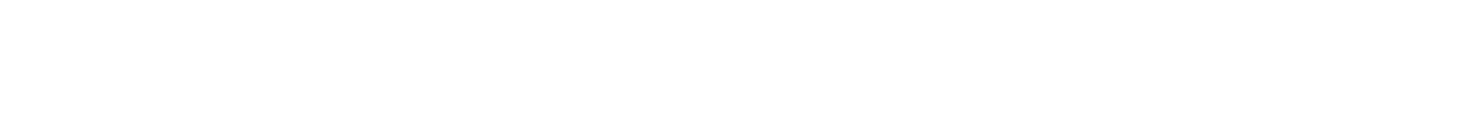 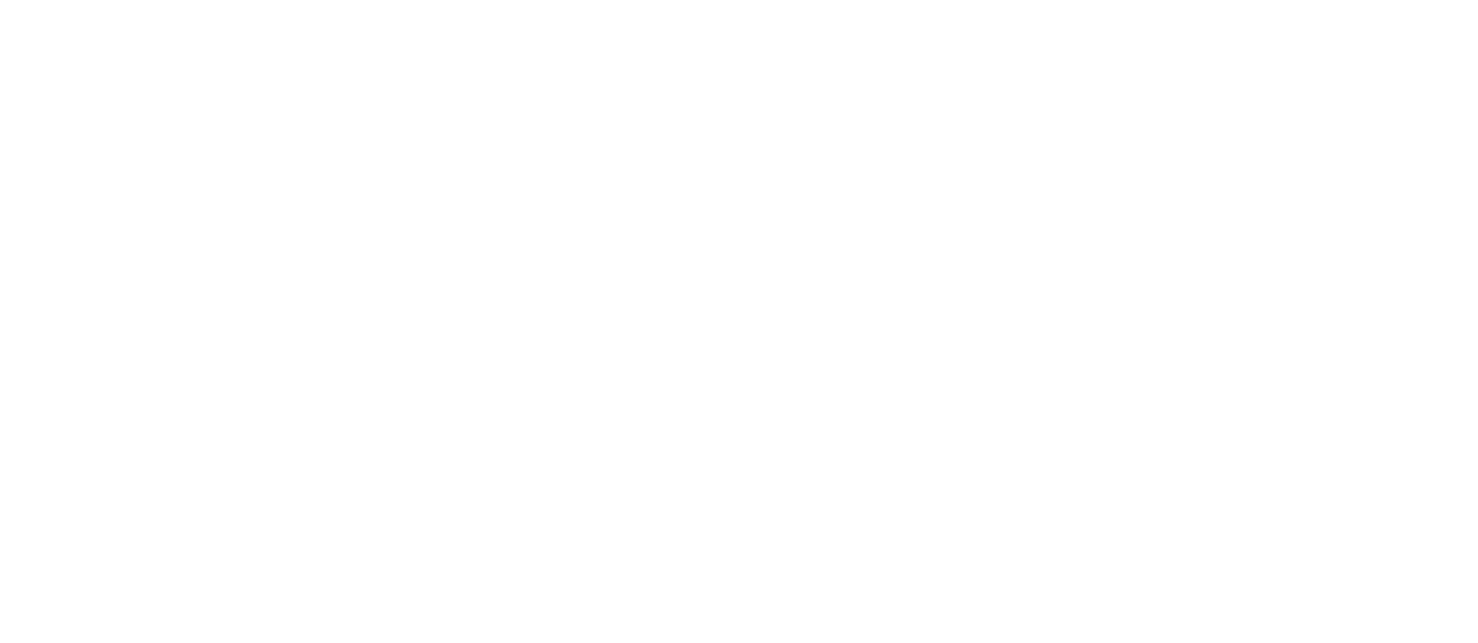 Из опыта работы музыкального руководителя Шурашовой О. С.Дети: Да!Дидактическая игра «Что звучит или шумит?»Цель: определение происхождения звука, различение музыкальных инемузыкальных звуковМузыкальный руководитель: Мы продолжим исследование такого явлениякак звук и в ходе экспериментов узнаем много нового и интересного, носейчас нужно немного подвигаться.Физкультминутка «Веселая зарядка».Мы, ребятки, дружно, вместеСовершаем бег на месте.Если в сердце не покой,Громко топнули ногой.И другой!А теперь, мои хорошие,Громко хлопайте в ладоши!Вы улыбками со всеми поделитесьИ садитесь!(Дети выполняют действия по тексту).Музыкальный руководитель: Что мы сейчас делали?Дети: Топали, хлопали, шумели.Музыкальный руководитель: Правильно, а чем мы слышим эти звуки?Дети: Ушками!Музыкальный руководитель: А ухо – орган слуха. Уши помогают слышатьзвуки, сообщают, что происходит вокруг. Слышали ли вы как про кого-тоговорят: «У него ушки на макушке?»----Где у человека расположена макушка?Что у человека находится на макушке?Где у человека расположены уши?Кого же имели в виду, употребляя такое выражение?Музыкальный руководитель: Значит, про человека, который внимательнок чему-то прислушивается, и говорят, что у него ушки на макушке. А теперьдавайте сравним размеры ушей у зверят и у ребят.---Как вы думаете, зачем зверям нужны такие большие уши?В какой сказке девочка интересовалась размерами ушей своей бабушки?Что ответил Красной Шапочке волк?Музыкальный руководитель: Давайте выясним, зачем зверям такиебольшие уши?Исследовательская деятельность.80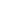 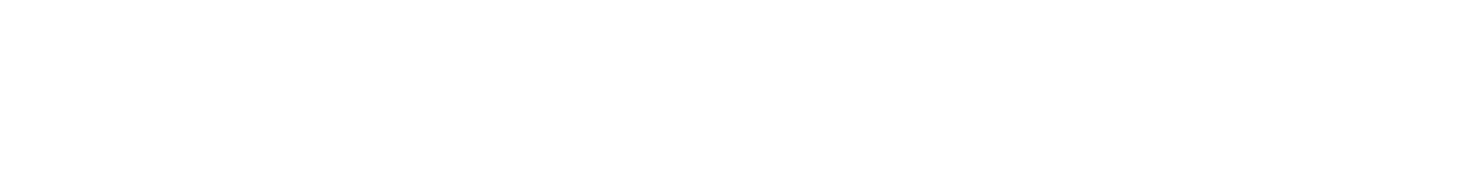 Из опыта работы музыкального руководителя Шурашовой О. С.Музыкальный руководитель отходит подальше от детей и что – то говориттихим шепотом. Дети должны попытаться услышать сказанное, но сходить сместа и приближаться к музыкальному руководителю нельзя.Музыкальный руководитель: Так что вы услышали? Ничего? А сейчасприложите руку к уху, а я повторю фразу.Дети: Теперь слышим.Музыкальный руководитель: Ребята, почему же лучше слышно, если ухобольшое. Давайте проведем эксперимент.Музыкальный руководитель предлагает каждому ребенку по одной воронке,сделанной из листа ватмана, и предлагает самим догадаться, как ееиспользовать, чтобы сказанные шепотом слова музыкального руководителяможно было отчетливо услышать.Музыкальный руководитель: Что нужно сделать, чтобы лучше слышать?Дотроньтесь до своего уха. То, что мы называем ушами – ушные раковины.Сами они не слышат, а усиливают звук, а самая чувствительная частьнаходится внутри. Чем больше уши, тем больше звуков долетает до них, имы лучше слышим.Дети проводят самостоятельный эксперимент с воронками, после чегоделается вывод, что стало лучше слышно, потому что через воронку в ухопопадает больше звука. Делается вывод и о том, зверям большие уши нужныдля того, чтобы в них попадало больше звука. Тонкий слух спасает их отопасности.Музыкальный руководитель: Молодцы, ребята!81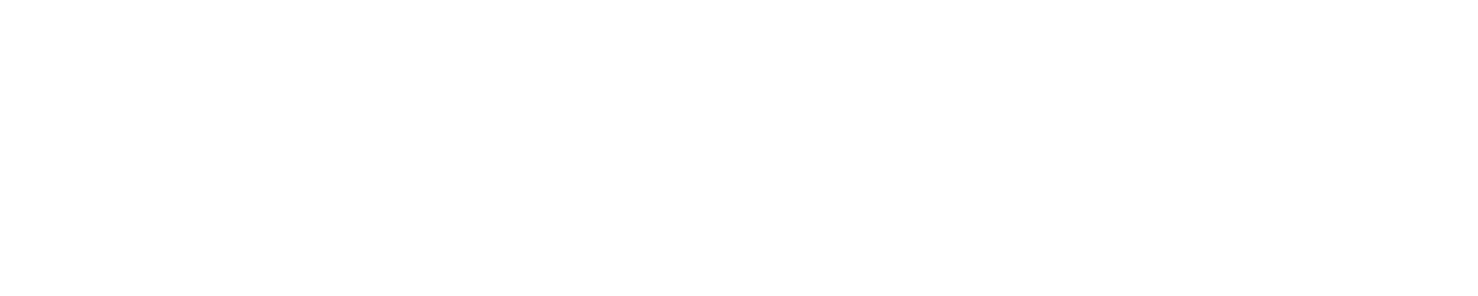 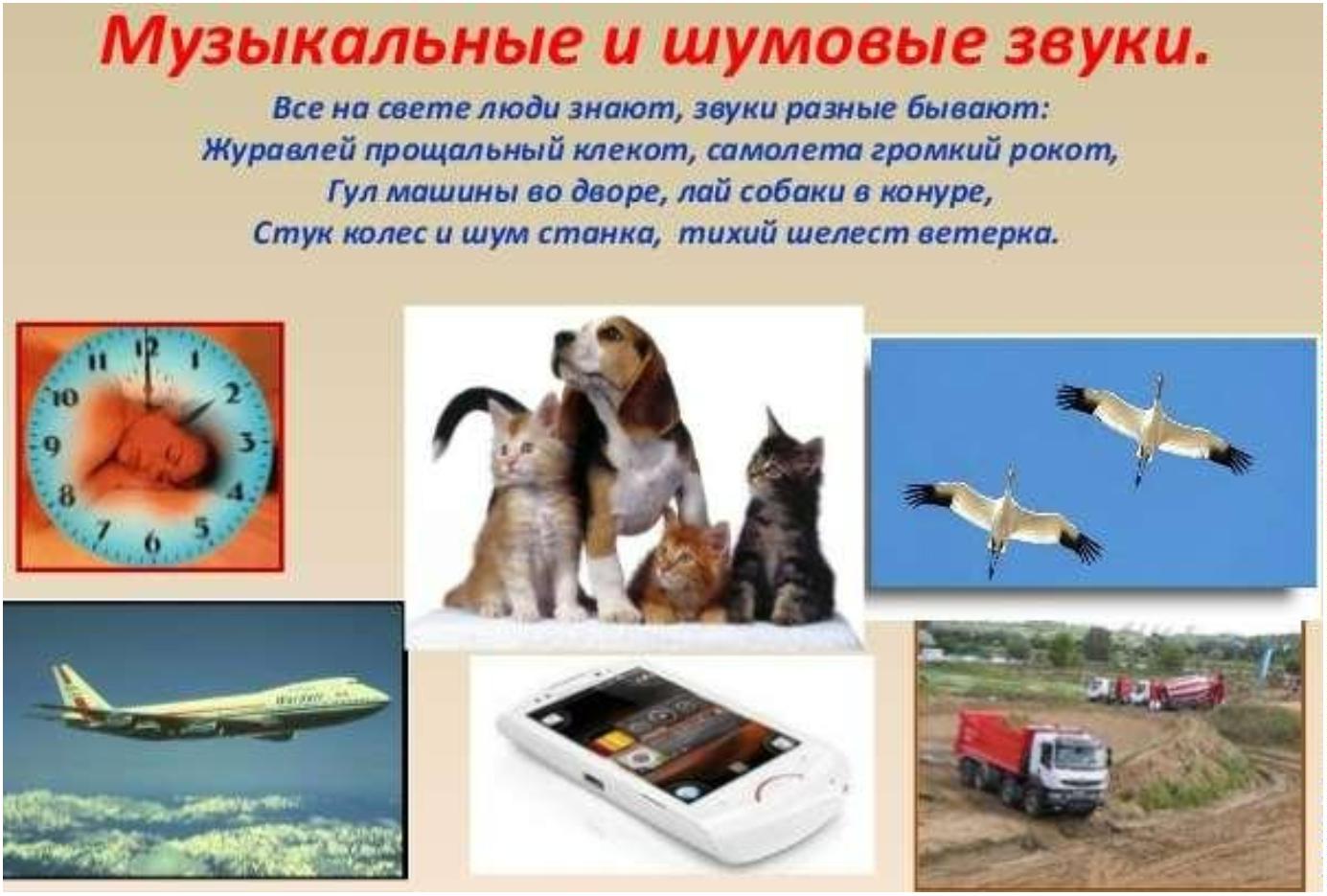 Из опыта работы музыкального руководителя Шурашовой О. С.Викторина «Музыкальные и немузыкальные звуки».Цель: закрепление понятия музыкальных и немузыкальных звуков.Музыкальный руководитель: Сейчас проведем небольшую викторину.Возьмите, пожалуйста, по две карточки с мультяшными героями. Я будуназывать звуки, а вы их относить к музыкальным или к не музыкальным.««1234567891Музыкальные» - поднимаете одну карточку,Не музыкальные» - поднимаете две карточки.. Пение мальчика (муз.). Скрип двери (не муз.). Звучание женского хора (муз.). Шум моря (не муз.). Подметание пола щеткой (не муз.). Стук мяча (не муз.). Игра на скрипке (муз.). Игра на фортепиано (муз.). Шум трактора (не муз.)0. Звучание симфонического оркестра (муз.)Музыкальный руководитель: Молодцы, ребята! Давайте на времяпопрощаемся с нашей музыкальной лабораторией волшебных звуков.Надеюсь, вам понравились наши эксперименты, и вы узнали что-то новое.Расскажите, что вы узнали.Ответы детей под негромкую музыку природы.Музыкальный руководитель: А теперь попрощаемся: «До свидания!»(распев).82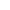 